Zał. nr 2 do SIWZ SZCZEGÓŁOWY OPIS TEMATU ZAMÓWIENIA prowadzonego w trybie „przetarg nieograniczony” na „Dostawa, montaż i ustawienie mebli do budynku Arcus Politechniki Rzeszowskiej”Opis:Zakład Finansów Bankowości i RachunkowościSEKRETARIAT 1. Biurko 170x170x80 szt. 1 (  wyposażone w stolik, kontener z szafką, kontener z szufladami )Biurko zaokrąglone- kształt,  jak na poniższym rysunku . Blat i nogi wykonane z płyty obustronnie laminowanej o klasie higieniczności E1,  grubości 25 mm, oklejonej obrzeżem pcv o  grubości 2 mm, w kolorze płyty. Blendy wykonane z  płyty obustronnie laminowanej o klasie higieniczności E1,  grubości 18 mm, oklejonej obrzeżem pcv o  grubości 1 mm, w kolorze płyty.  Elementy biurka połączone ze sobą za pomocą wysokiej jakości złączy mimośrodowych. Biurko wyposażone w półkę pod klawiaturę  - prowadnice rolkowe, umiejscowienie półki ustalić z Zamawiającym podczas montażu. Pod biurkiem- w środkowej części, należy zamontować półkę na wysokości ok. 100mm od podłogi. Półka na regulowanych nóżkach meblowych w kolorze czarnym – półka pokazana na rysunku. Biurko wyposażone w dwa kontenery – opis i rysunek poniżej. Do biurka dostawiony stolik- blat wykonany z płyty obustronnie laminowanej o klasie higieniczności E1,  grubości 25 mm, oklejonej obrzeżem pcv o  grubości 2 mm, w kolorze płyty. Stolik na dwóch nogach metalowych . Nogi  wykonane ze stalowej rury o przekroju Ø 50 mm, malowane proszkowo w kolorze RAL 9006. Nogi zakończone czarnymi plastikowymi stopkami umożliwiającymi poziomowanie w zakresie +15mm. Blat stolika docięty o kształtu biurka i zamontowany do biurka za pomocą wysokiej jakości złączy meblowych. W biurku zamontować plastikowe przelotki na kable, umiejscowienie ustalić z Zamawiającym podczas montażu.Kolor płyty–  blat i korpus biurka – akacja, szczegóły do uzgodnienia z Zamawiającym. * Kontener mobilny 40x50x65  szt. 1-  wykonany z płyty wiórowej obustronnie laminowanej o klasie higieniczności E1, obrzeże pcv dobrane pod kolor płyty. Top oklejony obrzeżem 2 mm, pozostałe elementy widoczne oklejone obrzeżem 1 mm.  Korpus, plecy, oraz wieniec dolny wykonane z płyty grubości 18 mm, fronty wykonane z płyty 18 mm, wieniec górny wykonany z płyty grubości 25 mm. Kontener posiada 3 szuflady z zamkiem centralnym z dwoma kluczami łamanymi.  Top górny nachodzący na szuflady, licowany z frontem szuflad. Uchwyty metalowe o rozstawie min. 128  mm, forma prosta, kolor do uzgodnienia. Szuflady kontenera wyposażone w prowadnice rolkowe. Front szuflad montowany do szuflady za pomocą złącza ułatwiającego ewentualną regulację. Kontener na 4 kółkach z hamulcem. Korpus klejony, kontener montowany w fabryce producenta. Zamek montowany w najwyższej szufladzie. Kolor płyty–  fronty – akacja, korpusy - grafit, szczegóły do uzgodnienia z Zamawiającym.Wygląd jak na rysunku poglądowym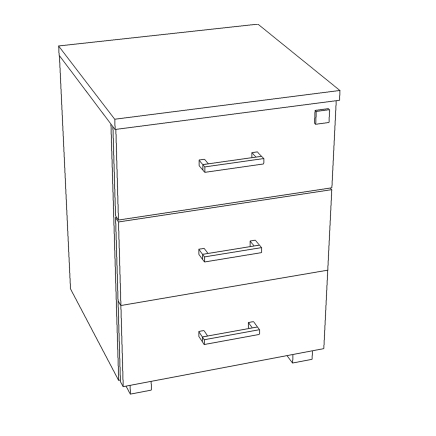 * Kontener mobilny 40x50x65  szt. 1 -  wykonany z płyty wiórowej obustronnie laminowanej o klasie higieniczności E1, obrzeże pcv dobrane pod kolor płyty. Top oklejony obrzeżem 2 mm, pozostałe elementy widoczne oklejone obrzeżem 2 mm.  Korpus, plecy, oraz wieniec dolny wykonane z płyty grubości 18 mm, fronty wykonane z płyty 18 mm, wieniec górny wykonany z płyty grubości 36 mm. Kontener posiada front uchylny. Front musi posiadać 2 zawiasy puszkowe niklowane o średnicy puszki min 35 mm z możliwością regulacji w dwóch płaszczyznach o kącie rozwarcia do 110 stopni. Uchwyt metalowy o rozstawie min. 128  mm, forma prosta, kolor do uzgodnienia.  Top górny nachodzący na szafkę, licowany z frontem. Kontener na 4 kółkach z hamulcem. Korpus klejony, kontener montowany w fabryce producenta. Szafka posiada zamek meblowy z dwoma kluczami łamanymi.Kolor płyty–  fronty – akacja, korpusy - grafit, szczegóły do uzgodnienia z Zamawiającym.Wygląd jak na rysunku poglądowym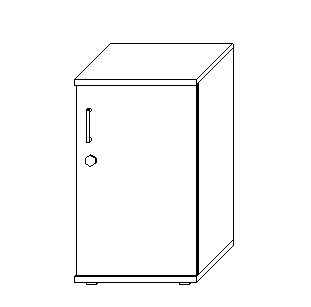 Wygląd całej zabudowy- biurko z kontenerami i stolikiem: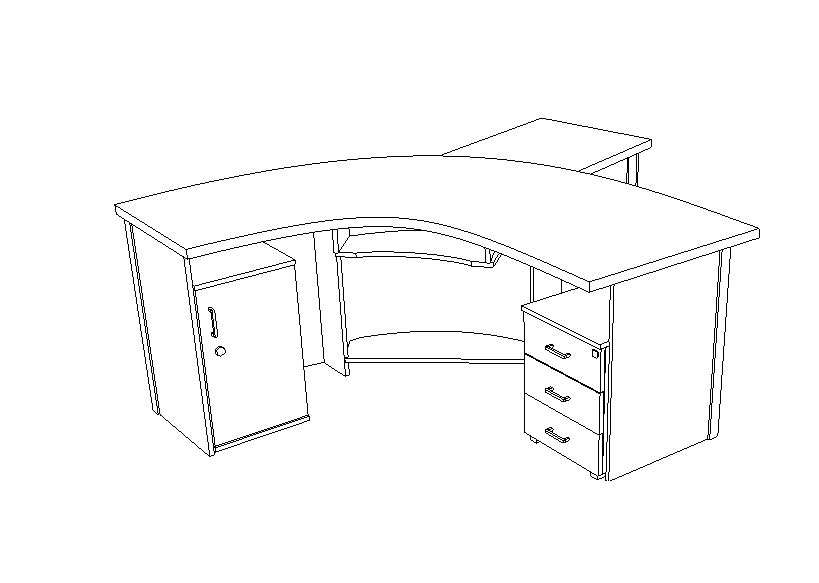 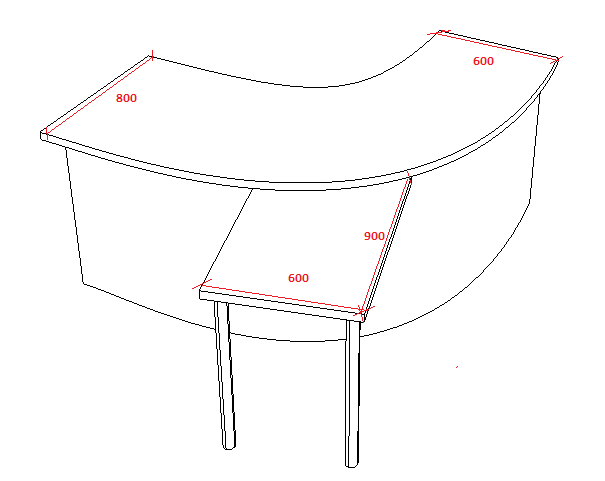 2. Komoda 90x30x100 szt. 1Komoda z drzwiami uchylnymi, wykonana z płyty wiórowej obustronnie laminowanej o klasie higieniczności E1, obrzeże pcv dobrane pod kolor płyty. Elementy widoczne oklejone obrzeżem 1 mm, fronty półek oklejone obrzeże pcv grubości 1 mm. Korpus, półki, oraz wieniec dolny wykonane z płyty grubości 18 mm, fronty wykonane z płyty 18 mm, wieniec górny wykonany z płyty grubości 25 mm oklejony obrzeżem pcv o grubości 1 mm. Plecy szafki wykonane z płyty wiórowej obustronnie laminowanej grubości min. 8  mm w kolorze mebla. Plecy muszą być wsuwane w nafrezowane rowki w bokach i wieńcu górnym szafki, dodatkowo przymocowane do ścianek bocznych kątownikami. Nie dopuszcza się pleców nakładanych. Fronty muszą posiadać po dwa zawiasy puszkowe niklowane o średnicy puszki min 35 mm z możliwością regulacji w dwóch płaszczyznach, posiadające kąt rozwarcia do 110st. Cokół o wysokości ok.50 mm. Wieniec górny licowany z drzwiami szafki, wieniec dolny chowany za drzwiami szafki. Szafka musi posiadać metalowe stopki poziomujące, z możliwością regulacji od wnętrza szafy, stopki mocowane w 2 płaszczyznach – do boku i do cokołu szafki. Uchwyty metalowe o rozstawie min. 128 mm, forma prosta, kolor do uzgodnienia.  Szafka posiada 2 półki z możliwością regulacji w 5 pozycjach, co 32 mm. Komoda wyposażona w zamek meblowy z dwoma kluczami łamanymi.Kolor płyty–  fronty – akacja, korpusy - grafit, szczegóły do uzgodnienia z Zamawiającym.Wygląd jak na rysunku poglądowym: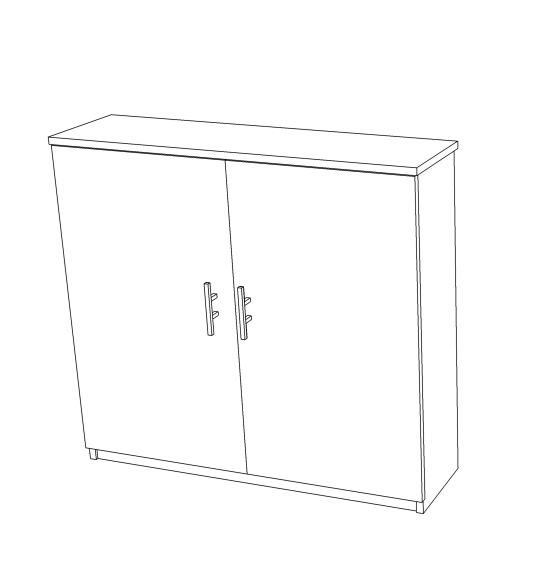 3. Zabudowa kuchenna ze zlewozmywakiem i ociekaczem  120x65x220h SZT. 1Zabudowa wysoka  wykonana z płyty obustronnie laminowanej o klasie higieniczności E1. Fronty , korpusy i półki wykonane z płyty o grubości 18 mm, oklejone obrzeżem pcv o grubości 1 mm. Plecy – brak- płytki istniejące u Zamawiającego. Dolne fronty o wysokości ok. 1050 mm, górne fronty o wysokości ok. 1070 mm. Wieniec górny wykonany z płyty o grubości 25 mm. We wnętrzu szafki – w dolnej części, znajduje się zlewozmywak stalowy- 1 komora plus pół-ociekacz, należy wyciąć odpowiedni otwór w blacie, pod blatem wewnętrzna półka z otworem na syfon. Blat kuchenny laminowany o grubości min. 28 mm, fabrycznie zaoblony. We wnętrzu szafki – w górnej części, znajduje się dwupółkowy ociekacz w kolorze białym, nad nim półka z płyty o grubości 18 mm.  Każdy z frontów posiada po min. dwa zawiasy puszkowe niklowane o średnicy puszki min 35 mm z możliwością regulacji w dwóch płaszczyznach, posiadające kąt rozwarcia do 110st. Szafka  posiada uchwyty metalowe o rozstawie min. 128 mm, forma prosta, kolor do uzgodnienia. Szafka musi posiadać metalowe stopki poziomujące, z możliwością regulacji od wnętrza szafki, stopki mocowane w 2 płaszczyznach – od boki i od przodu szafki, cokół o wysokości ok. 50 mm. Kolor płyty–  fronty – akacja, korpusy - grafit, szczegóły do uzgodnienia z Zamawiającym.Wygląd jak na rysunku poglądowym: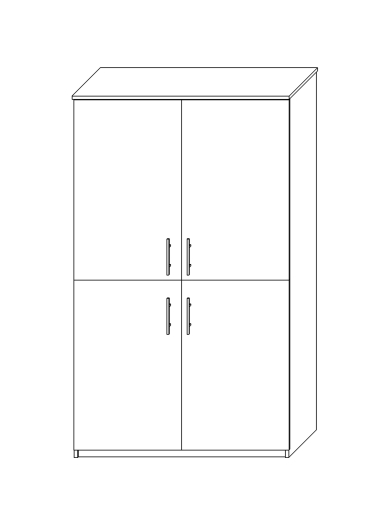 4. Szafa ubraniowa 50x45x220 SZT. 1Szafa ubraniowa z drzwiami uchylnymi, wykonana z płyty wiórowej obustronnie laminowanej o klasie higieniczności E1, obrzeże pcv dobrane pod kolor płyty. Elementy widoczne oklejone obrzeżem pcv 2 mm, fronty półek oklejone obrzeżem pcv o  grubości 1 mm. Korpus, półki, oraz wieniec dolny wykonane z płyty grubości 18 mm, fronty wykonane z płyty grubości 18 mm, wieniec górny wykonany z płyty grubości 25 mm oklejony obrzeżem pcv o grubości 1 mm i promieniu R=3. Plecy szafy wykonane z płyty wiórowej obustronnie laminowanej grubości min. 8 mm w kolorze mebla. Plecy muszą być wsuwane w nafrezowane rowki w bokach i  wieńcu górnym szafki, dodatkowo przymocowane do ścianek bocznych kątownikami. Nie dopuszcza się pleców nakładanych. Szafa musi posiadać minimum 3 zawiasy puszkowe niklowane o średnicy puszki min 35 mm z możliwością regulacji w dwóch płaszczyznach (na jedno skrzydło drzwi) o kącie rozwarcia do 110 stopni. Szafa wyposażona w wysuwny wieszak na ubrania, mocowany pod półką konstrukcyjną. Wieniec górny licowany z drzwiami szafy, wieniec dolny chowany za drzwiami szafy. Szafa musi posiadać metalowe stopki poziomujące, z możliwością regulacji od wnętrza szafy, stopki mocowane w dwóch płaszczyznach – do boku i do przodu szafy, cokół o wysokości ok. 50 mm. Uchwyty metalowe o rozstawie min. 128  mm, forma prosta, kolor do uzgodnienia. Szafa wyposażona w zamek meblowy z dwoma kluczami łamanymi.  Korpus klejony, szafka montowana w fabryce producenta. Kolor płyty–  fronty – akacja, korpusy - grafit, szczegóły do uzgodnienia z Zamawiającym.Wygląd jak na rysunku poglądowym: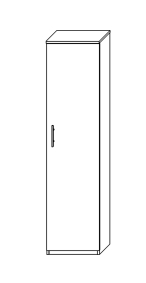 5. Regał zamykany 80x45x220 SZT. 2Regał z drzwiami uchylnymi w dolnej części o wysokości ok. 710 mm, w środkowej części z drzwiami uchylnymi o wysokości ok. 710 mm, z drzwiami uchylnymi w górnej części o wysokości ok. 710 mm, wykonany z płyty wiórowej obustronnie laminowanej o klasie higieniczności E1, obrzeże pcv dobrane pod kolor płyty. Elementy widoczne oklejone obrzeżem pcv 2 mm, fronty półek oklejone obrzeżem pcv o grubości 1 mm. Korpus, fronty , półki oraz wieniec dolny wykonane z płyty grubości 18 mm, wieniec górny wykonany z płyty grubości 25 mm. Plecy regału wykonane z płyty wiórowej obustronnie laminowanej grubości min. 8 mm w kolorze mebla. Plecy muszą być wsuwane w nafrezowane rowki w bokach i i wieńcu górnym szafki, dodatkowo przymocowane do ścianek bocznych kątownikami. Nie dopuszcza się pleców nakładanych. Fronty regału muszą posiadać minimum 2 zawiasy puszkowe niklowane o średnicy puszki min 35 mm z możliwością regulacji w dwóch płaszczyznach (na jedno skrzydło drzwi) o kącie rozwarcia do 110 stopni. Regał musi posiadać metalowe stopki poziomujące, z możliwością regulacji od wnętrza , stopki mocowane w dwóch płaszczyznach – do boku  i do cokołu , cokół o wysokości ok. 50 mm.  W regale zamontowane 3 szt zamki meblowe z dwoma kluczami łamanymi. Uchwyty metalowe o rozstawie min. 128 mm, forma prosta, kolor do uzgodnienia. Regał posiada wewnątrz przestrzenie na segregatory o wysokości min. 320 mm.Kolor płyty–  fronty – akacja, korpusy - grafit, szczegóły do uzgodnienia z Zamawiającym.Wygląd jak na rysunku poglądowym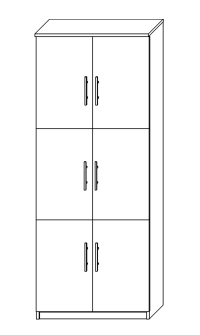 6. Szafka wisząca 60x40x30 szt. 2Szafka wisząca z frontami otwieranymi do góry,  wykonana z płyty wiórowej obustronnie laminowanej o klasie higieniczności E1, obrzeże pcv dobrane pod kolor płyty. Elementy widoczne oklejone obrzeżem pcv 2 mm.  Korpus, fronty oraz wieniec dolny wykonane z płyty grubości 18 mm, wieniec górny wykonany z płyty grubości 25 mm. Plecy szafki wykonane z płyty wiórowej obustronnie laminowanej grubości min. 8 mm w kolorze mebla. Plecy muszą być wsuwane w nafrezowane rowki w bokach i i wieńcu górnym szafki, dodatkowo przymocowane do ścianek bocznych kątownikami. Nie dopuszcza się pleców nakładanych. Fronty muszą posiadać minimum 2 zawiasy puszkowe niklowane o średnicy puszki min 35 mm z możliwością regulacji w dwóch płaszczyznach (na jedno skrzydło drzwi) o kącie rozwarcia do 110 stopni. Fronty otwierane bezuchwytowo- na dotyk - tip-on.  Szafka montowana do ściany za pomocą wysokiej jakości metalowych zawieszek meblowych.Kolor płyty–  fronty – akacja, korpusy - grafit, szczegóły do uzgodnienia z Zamawiającym.Wygląd jak na rysunku poglądowym: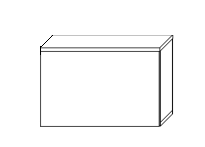 7. Zabudowa kaloryfera 255x30x74 szt. 1Zabudowa wykonana z płyty wiórowej obustronnie laminowanej o klasie higieniczności E1, obrzeże pcv dobrane pod kolor płyty. Elementy widoczne oklejone obrzeżem 1 mm.  Zabudowa składa się ze ,,szczebelków” połączonych elementem z płyty przykrywającym parapet i łączącą listwą dolną. Wieniec górny licowany ze szczebelkami. Kolor płyty–  fronty – akacja, szczegóły do uzgodnienia z Zamawiającym.Wygląd jak na rysunku poglądowym: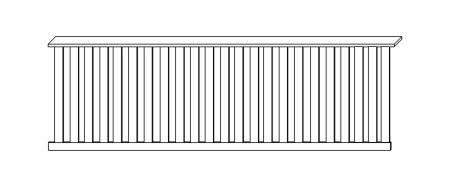 8. Wieszak 70x20x70 szt. 1Panel z półką , wykonany z płyty wiórowej obustronnie laminowanej o klasie higieniczności E1 o grubości 18 mm, obrzeże pcv dobrane pod kolor płyty. Wieszaki metalowe podwójne w kolorze aluminium, zamontowane do panela. Całość montowana do ściany za pomocą wysokiej jakości zawieszek meblowych.Kolor płyty– akacja, szczegóły do uzgodnienia z Zamawiającym.Wygląd jak na rysunku poglądowym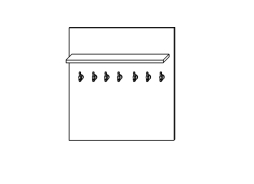 9. Listwy odbojowe 435x1,8x45 szt.1 Listwy wykonane  z płyty dwustronnie laminowanej o grubości 18 mm, o klasie higieniczności E1 , obrzeże pcv dobrane pod kolor blatu, grubości 1 mm. Przymocowane do ściany za pomocą dybli  montażowych.Kolor płyty–  akacja,  szczegóły do uzgodnienia z Zamawiającym.10. Listwy odbojowe 300x1,8x45 szt. 1Listwy wykonane  z płyty dwustronnie laminowanej o grubości 18 mm, o klasie higieniczności E1 , obrzeże pcv dobrane pod kolor blatu, grubości 1 mm. Przymocowane do ściany za pomocą dybli  montażowych.Kolor płyty–  akacja,  szczegóły do uzgodnienia z Zamawiającym.11. Fotel obrotowy szt. 1Cechy charakterystyczne krzesła:Siedzisko - tapicerowane tkaninąDostępne regulacje:1. Regulacja wysokości siedziska2. Regulacja kąta odchylenia oparcia3. Regulacja podparcia lędźwiowego4. Regulacja głębokości siedziska5. Regulacja siły odchylania oparcia MechanizmM- synchro z blokadą oparcia w 4 położeniach (zakres regulacji odchylenia: oparcia 22°, siedziska 13°) - standard Podłokietniki regulowane góra-dół (zakres 80mm) z miękką nakładką Oparcie pokryte elastyczną membraną w kolorze czarnym. . Wyposażone w regulację wysokości podparcia lędźwiowego (zakres 70 mm)Podstawa- krzyżak czarny plastikowy (nylon) Ø 700  Kółka twarde kółka na miękką powierzchnię Ø 65 Kolor tapicerki – do ustalenia z Zamawiającym, tapicerka z grupy 1Wygląd jak na rysunku poglądowym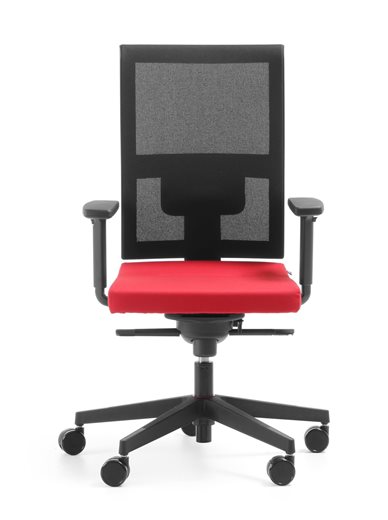 12. Krzesło szt. 2Cechy charakterystyczne krzesła: Miękkie, tapicerowane siedziskoErgonomiczne, wyprofilowane oparcieRama – stalowa - chromowanaPodłokietniki  stalowe z plastikowymi nakładkamiMożliwość składowania w stosieKolor tapicerki – do ustalenia z Zamawiającym, tapicerka z grupy 1Wygląd jak na rysunku poglądowym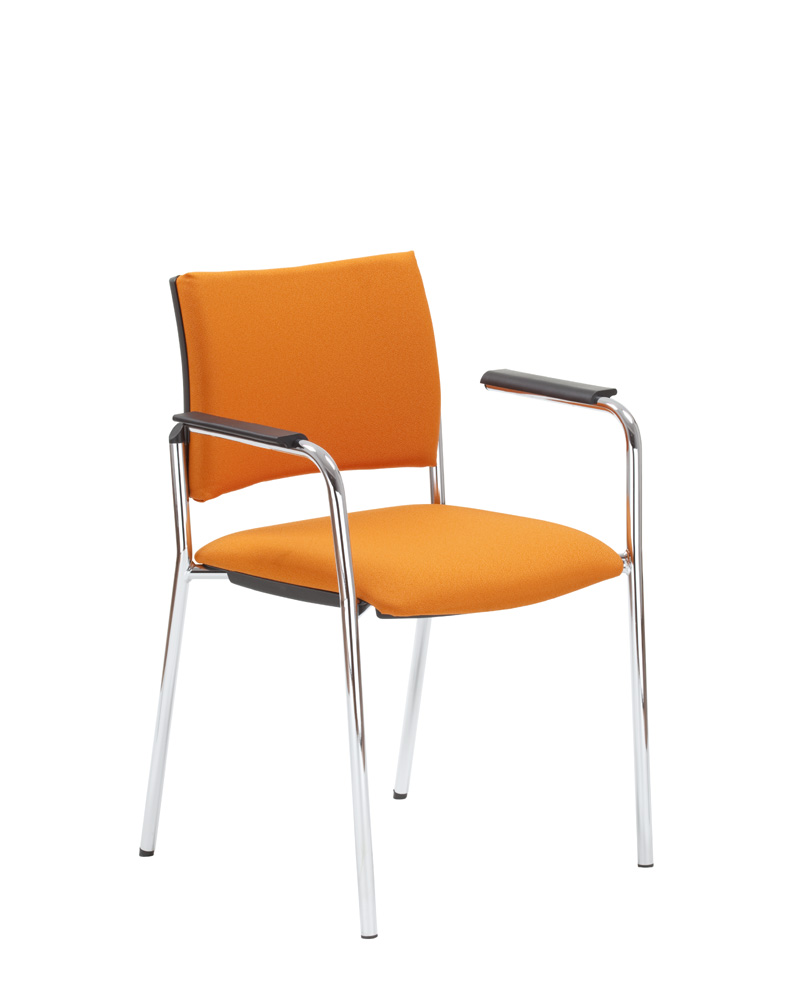 POKÓJ KIEROWNIKA13.  Biurko 140x60x85 szt. 1Blat biurka i noga wykonane z płyty obustronnie laminowanej o klasie higieniczności E1,  grubości 25 mm, oklejonej obrzeżem pcv o  grubości 2 mm, w kolorze płyty.   Elementy biurka połączone ze sobą za pomocą wysokiej jakości złączy mimośrodowych. W biurku zamontować plastikowe przelotki na kable, umiejscowienie ustalić z Zamawiającym podczas montażu.Kolor płyty–  blat i korpus biurka – akacja, szczegóły do uzgodnienia z Zamawiającym.14. Biurko 160x50x82 SZT. 1Blat biurka wykonany z płyty obustronnie laminowanej o klasie higieniczności E1,  grubości 25 mm, oklejonej obrzeżem pcv o  grubości 2 mm, w kolorze płyty. Nogi , korpusy i fronty wykonane z  płyty obustronnie laminowanej o klasie higieniczności E1,  grubości 18 mm, oklejonej obrzeżem pcv o  grubości 1 mm, w kolorze płyty.  Elementy biurka połączone ze sobą za pomocą wysokiej jakości złączy mimośrodowych. Biurko wyposażone w dwie szafki z szufladami – opis poniżejKolor płyty–  fronty – akacja, korpusy - grafit, szczegóły do uzgodnienia z Zamawiającym.15. Kontener 40x45x79- wysokość dostosowana do wysokości biurka – szt. 2Kontener wykonany z płyty wiórowej obustronnie laminowanej o klasie higieniczności E1, obrzeże pcv dobrane pod kolor płyty. Top oklejony obrzeżem 2 mm, pozostałe elementy widoczne oklejone obrzeżem 1 mm.  Korpus, plecy, oraz wieniec dolny wykonane z płyty grubości 18 mm, fronty wykonane z płyty 18 mm. Kontener posiada 4szuflady z zamkiem centralnym z dwoma kluczami łamanymi.  Uchwyty metalowe o rozstawie min. 128  mm, forma prosta, kolor do uzgodnienia. Szuflady kontenera wyposażone w prowadnice rolkowe. Front szuflad montowany do szuflady za pomocą złącza ułatwiającego ewentualną regulację.  Korpus klejony, kontener montowany w fabryce producenta. Zamek montowany w najwyższej szufladzie. Kolor płyty–  fronty – akacja, korpusy - grafit, szczegóły do uzgodnienia z Zamawiającym.Wygląd jak na rysunku poglądowymBiurko nr 1, biurko nr 2 i dwa kontenery tworzą całą zabudowę, biurko nr 1 opiera się na biurku nr 2. 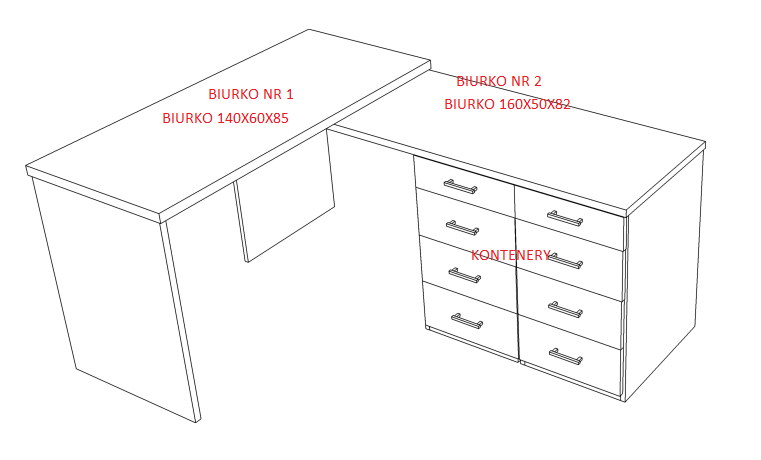 16. Stolik 160x70x75 szt. 1Blat wykonany z płyty obustronnie laminowanej o klasie higieniczności E1,  grubości 25 mm, oklejonej obrzeżem pcv o  grubości 2 mm, w kolorze płyty. Nogi o wymiarach 150x80mm, wykonane z elementów płyty obustronnie laminowanej o klasie higieniczności E1,  grubości 18 mm, oklejonej obrzeżem pcv o  grubości 1 mm, w kolorze płyty, skręconych w formę prostokąta. .Listwy  łączące nogi, wykonane z  płyty obustronnie laminowanej o klasie higieniczności E1,  grubości 18 mm, oklejonej obrzeżem pcv o  grubości 1 mm, w kolorze płyty.   Elementy stolika połączone ze sobą za pomocą wysokiej jakości złączy mimośrodowych. Korpus klejony, montowany w fabryce producenta.Kolor płyty–  fronty – akacja, korpusy - grafit, szczegóły do uzgodnienia z Zamawiającym.Wygląd jak na rysunku poglądowym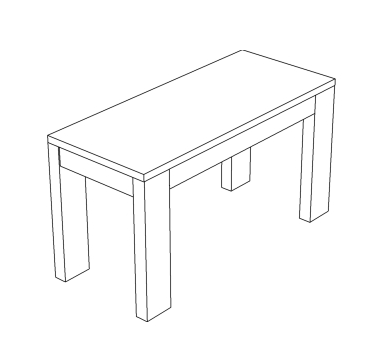 17. Komoda 80x45x100 szt. 1Komoda z drzwiami uchylnymi, wykonana z płyty wiórowej obustronnie laminowanej o klasie higieniczności E1, obrzeże pcv dobrane pod kolor płyty. Elementy widoczne oklejone obrzeżem 1 mm, fronty półek oklejone obrzeże pcv grubości 1 mm. Korpus, półki, oraz wieniec dolny wykonane z płyty grubości 18 mm, fronty wykonane z płyty 18 mm, wieniec górny wykonany z płyty grubości 25 mm oklejony obrzeżem pcv o grubości 1 mm. Plecy szafki wykonane z płyty wiórowej obustronnie laminowanej grubości min. 8  mm w kolorze mebla. Plecy muszą być wsuwane w nafrezowane rowki w bokach i wieńcu górnym szafki, dodatkowo przymocowane do ścianek bocznych kątownikami. Nie dopuszcza się pleców nakładanych. Fronty muszą posiadać po dwa zawiasy puszkowe niklowane o średnicy puszki min 35 mm z możliwością regulacji w dwóch płaszczyznach, posiadające kąt rozwarcia do 110st. Cokół o wysokości ok.50 mm. Wieniec górny licowany z drzwiami szafki, wieniec dolny chowany za drzwiami szafki. Szafka musi posiadać metalowe stopki poziomujące, z możliwością regulacji od wnętrza szafy, stopki mocowane w 2 płaszczyznach – do boku i do cokołu szafki. Uchwyty metalowe o rozstawie min. 128 mm, forma prosta, kolor do uzgodnienia.  Szafka posiada 2 półki z możliwością regulacji w 5 pozycjach, co 32 mm. Komoda wyposażona w zamek meblowy z dwoma kluczami łamanymi.Kolor płyty–  fronty – akacja, korpusy - grafit, szczegóły do uzgodnienia z Zamawiającym.Wygląd jak na rysunku poglądowym18. Szafa aktowa 50x45x220 szt. 1Szafa z drzwiami uchylnymi, wykonana z płyty wiórowej obustronnie laminowanej o klasie higieniczności E1, obrzeże pcv dobrane pod kolor płyty. Elementy widoczne oklejone obrzeżem pcv 1 mm, fronty półek oklejone obrzeżem pcv grubości 2 mm. Korpus, półki, oraz wieniec dolny wykonane z płyty grubości 18 mm, fronty wykonane z płyty grubości 18 mm, wieniec górny wykonany z płyty grubości 25 mm oklejony obrzeżem pcv o grubości 2 mm i promieniu R=3. Plecy szafy wykonane z płyty wiórowej obustronnie laminowanej grubości min. 8 mm w kolorze mebla. Plecy muszą być wsuwane w nafrezowane rowki w bokach i i wieńcu górnym szafki, dodatkowo przymocowane do ścianek bocznych kątownikami. Nie dopuszcza się pleców nakładanych. Szafa musi posiadać minimum 3 zawiasy puszkowe niklowane o średnicy puszki min 35 mm z możliwością regulacji w dwóch płaszczyznach o kącie rozwarcia do 110 stopni. Szafa wyposażona w półki na segregatory z możliwością regulacji w 5 pozycjach, co 32 mm. Wszystkie krawędzie półek oklejone obrzeżem.  Cokół wysokości 50 mm. Wieniec górny licowany z drzwiami szafy, wieniec dolny chowany za drzwiami szafy. Szafa musi posiadać metalowe stopki poziomujące, z możliwością regulacji od wnętrza szafy, stopki mocowane w dwóch płaszczyznach – do boku i do cokołu szafy. Uchwyty metalowe o rozstawie min. 128 mm, forma prosta, kolor do uzgodnienia.  Szafa wyposażona w zamek meblowy z dwoma kluczami łamanymi.Kolor płyty–  fronty – akacja, korpusy - grafit, szczegóły do uzgodnienia z Zamawiającym.Wygląd jak na rysunku poglądowym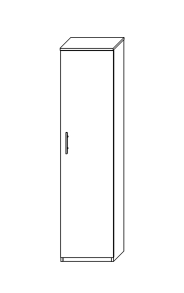 19. Szafa przeszklona aktowa 80x45x220 szt. 1Szafa z drzwiami uchylnymi , w dolnej części o wysokości ok. 720 mm, wykonane z płyty wiórowej obustronnie laminowanej o klasie higieniczności E1, obrzeże pcv dobrane pod kolor płyty w górnej części z czterema półkami, zamykanymi frontem przeszklonym - szkło matowe w ramce aluminiowej typu Z-1. Elementy widoczne oklejone obrzeżem pcv 2 mm, fronty półek oklejone obrzeżem pcv grubości 1 mm. Korpus, fronty , półki oraz wieniec dolny wykonane z płyty grubości 18 mm, wieniec górny wykonany z płyty grubości 25 mm. Plecy regału wykonane z płyty wiórowej obustronnie laminowanej grubości min. 8 mm w kolorze mebla. Plecy muszą być wsuwane w nafrezowane rowki w bokach i i wieńcu górnym szafki, dodatkowo przymocowane do ścianek bocznych kątownikami. Nie dopuszcza się pleców nakładanych. Fronty muszą posiadać minimum 2 zawiasy puszkowe niklowane o średnicy puszki min 35 mm z możliwością regulacji w dwóch płaszczyznach (na jedno skrzydło drzwi) o kącie rozwarcia do 110 stopni. Szafa musi posiadać metalowe stopki poziomujące, z możliwością regulacji od wnętrza , stopki mocowane w dwóch płaszczyznach – do boku  i do cokołu , cokół o wysokości ok. 50 mm. Uchwyty metalowe o rozstawie min. 128 mm, forma prosta, kolor do uzgodnienia. Wszystkie  półki zamontowane  z możliwością regulacji w 5 pozycjach, co 32 mm. Szafa wyposażona w zamek meblowy z dwoma kluczami łamanymi.Kolor płyty–  fronty – akacja, korpusy - grafit, szczegóły do uzgodnienia z Zamawiającym.Wygląd jak na rysunku poglądowym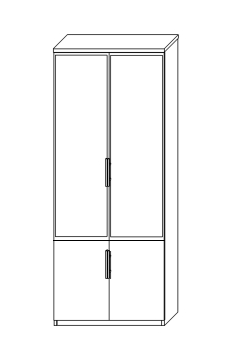 20. Zabudowa kaloryfera 255x30x74 szt. 1Zabudowa wykonana z płyty wiórowej obustronnie laminowanej o klasie higieniczności E1, obrzeże pcv dobrane pod kolor płyty. Elementy widoczne oklejone obrzeżem 1 mm, fronty półek oklejone obrzeże pcv grubości 1 mm. Zabudowa składa się z ,,szczebelków” połaczonych elementem z płyty przykrywającym parapet i łączącą listwą dolną. Wieniec górny licowany ze szczebelkami. Kolor płyty– akacja, szczegóły do uzgodnienia z Zamawiającym.Wygląd jak na rysunku poglądowym:21-22. Listwy odbojowe 225x1,8x45 szt.1 , 38x1,8x220 szt. 1Listwy wykonane  z płyty dwustronnie laminowanej o grubości 18 mm, o klasie higieniczności E1 , obrzeże pcv dobrane pod kolor blatu, grubości 1 mm. Przymocowane do ściany za pomocą dybli  montażowych.Kolor płyty– akacja, szczegóły do uzgodnienia z Zamawiającym.23. Fotel obrotowy szt. 1 Cechy charakterystyczne fotela:Mechanizm Epron Syncron -możliwość swobodnego kołysania się, oparcie odchylające się synchronicznie z siedziskiem w stosunku 2:1, możliwość blokady siedziska i oparcia w 5 pozycjach oraz regulowana wysokość fotela za pomocą podnośnika pneumatycznego, regulowana wysokość podparcia lędźwi, a także regulacja siły oporu oparcia i system Anti-Shock - zabezpieczenie przed uderzeniem oparcia w plecy użytkownik. Maksymalny kąt wychylenia oparcia wynosi 20˚, przy 11˚ odchylenia siedziska, Siedzisko i oparcie – szerokie siedzisko, wyprofilowane, wysokie oparcie fotela, miękkie, tapicerowane, regulowany, tapicerowany zagłówek.  Podłokietniki – regulowane Podstawa – pięcioramienna aluminiowa w wykończeniu aluKółka - samohamowne kółka do powierzchni miękkich(śr. 50 cm) Kolor tapicerki –  do ustalenia z Zamawiającym, tapicerka z grupy 1Wygląd jak na rysunku poglądowym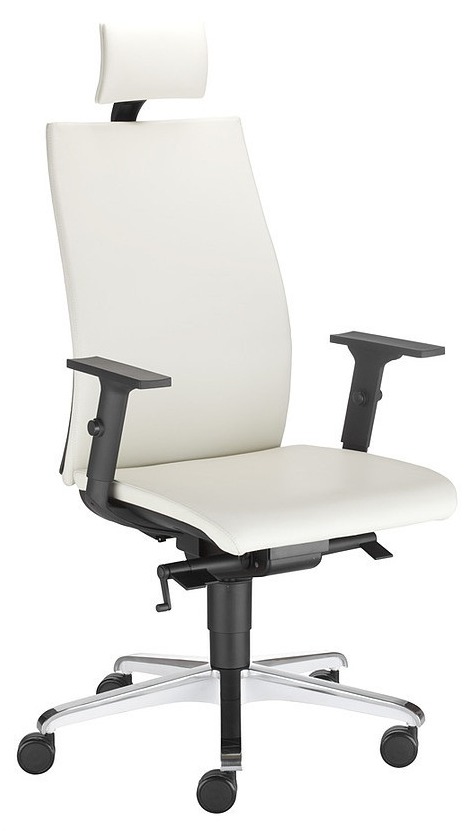 24. Krzesło szt. 4Cechy charakterystyczne krzesła: miękkie, tapicerowane oparciemiękkie, tapicerowane siedziskostalowa chromowana ramastalowe podłokietniki z plastikowymi nakładkamimożliwość składowania w stosie (max. 2 szt.)Kolor tapicerki –  do ustalenia z Zamawiającym, tapicerka z grupy 1Wygląd jak na rysunku poglądowym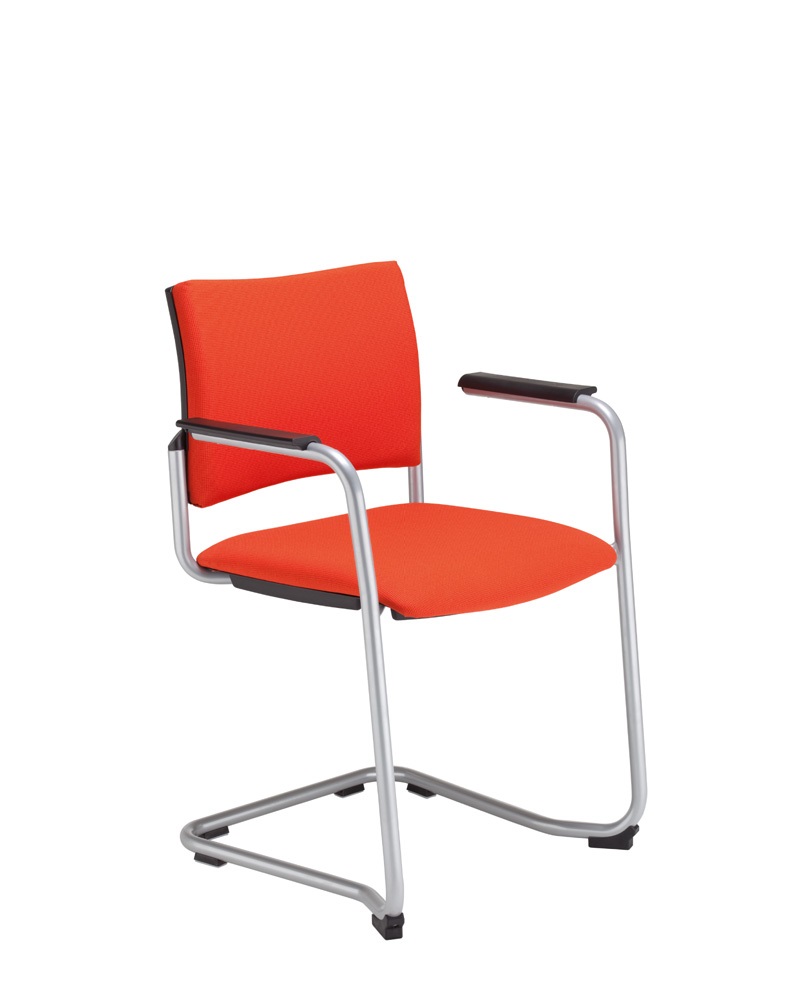 POKÓJ PRACOWNICZY JEDNOOSOBOWY 25. Biurko 130x60x75 szt. 3Blat biurka wykonany z płyty obustronnie laminowanej o klasie higieniczności E1,  grubości 25 mm, oklejonej obrzeżem pcv o  grubości 2 mm, w kolorze płyty. Nogi i blenda ,wykonane z  płyty obustronnie laminowanej o klasie higieniczności E1,  grubości 18 mm, oklejonej obrzeżem pcv o  grubości 1 mm, w kolorze płyty.  Elementy biurka połączone ze sobą za pomocą wysokiej jakości złączy mimośrodowych. Biurko wyposażone w półkę pod klawiaturę  - prowadnice rolkowe, umiejscowienie półki ustalić z Zamawiającym podczas montażu. W biurku zamontować plastikowe przelotki na kable, umiejscowienie ustalić z Zamawiającym podczas montażu.Kolor płyty–  fronty – akacja, korpusy - grafit, szczegóły do uzgodnienia z Zamawiającym.Wygląd jak na rysunku poglądowym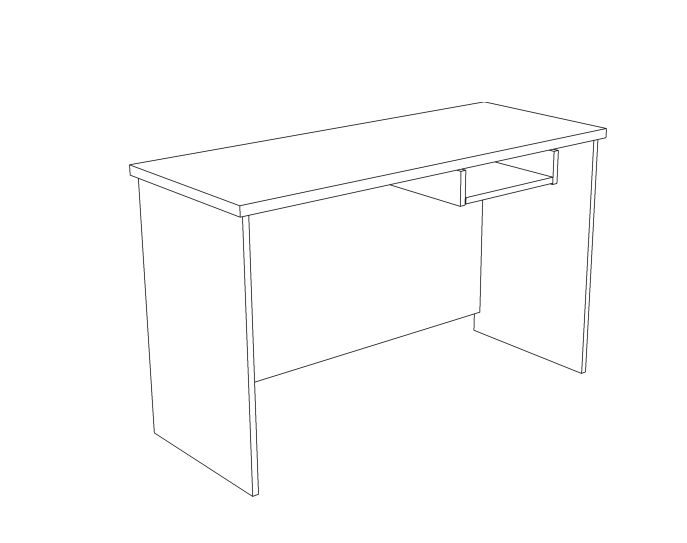 26. Biurko 100x50x75 szt. 3Blat biurka wykonany z płyty obustronnie laminowanej o klasie higieniczności E1,  grubości 25 mm, oklejonej obrzeżem pcv o  grubości 2 mm, w kolorze płyty. Nogi i blenda ,wykonane z  płyty obustronnie laminowanej o klasie higieniczności E1,  grubości 18 mm, oklejonej obrzeżem pcv o  grubości 1 mm, w kolorze płyty.  Elementy biurka połączone ze sobą za pomocą wysokiej jakości złączy mimośrodowych. Kolor płyty–  fronty – akacja, korpusy - grafit, szczegóły do uzgodnienia z Zamawiającym.Wygląd jak na rysunku poglądowym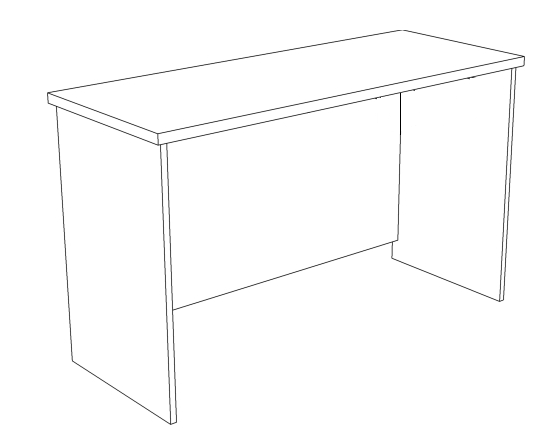 27. Kontener 45x45x65 szt.6Kontener mobilny wykonany z płyty wiórowej obustronnie laminowanej o klasie higieniczności E1, obrzeże pcv dobrane pod kolor płyty. Top oklejony obrzeżem 2 mm, pozostałe elementy widoczne oklejone obrzeżem 1 mm.  Korpus, plecy, oraz wieniec dolny wykonane z płyty grubości 18 mm, fronty wykonane z płyty 18 mm, wieniec górny wykonany z płyty grubości 25 mm. Kontener posiada 3 szuflady z zamkiem centralnym z dwoma kluczami łamanymi.  Top górny nachodzący na szuflady, licowany z frontem szuflad. Uchwyty metalowe o rozstawie min. 128  mm, forma prosta, kolor do uzgodnienia. Szuflady kontenera wyposażone w prowadnice rolkowe. Front szuflad montowany do szuflady za pomocą złącza ułatwiającego ewentualną regulację. Kontener na 4 kółkach z hamulcem. Korpus klejony, kontener montowany w fabryce producenta. Zamek montowany w najwyższej szufladzie. Kolor płyty–  fronty – akacja, korpusy - grafit, szczegóły do uzgodnienia z Zamawiającym.Wygląd jak na rysunku poglądowym28. Stolik 70x70x75 szt. 3Blat wykonany z płyty obustronnie laminowanej o klasie higieniczności E1,  grubości 25 mm, oklejonej obrzeżem pcv o  grubości 2 mm, w kolorze płyty. Nogi o wymiarach 80x80mm, wykonane z elementów płyty obustronnie laminowanej o klasie higieniczności E1,  grubości 18 mm, oklejonej obrzeżem pcv o  grubości 1 mm, w kolorze płyty, skręconych w formę prostokąta. .Listwy  łączące nogi, wykonane z  płyty obustronnie laminowanej o klasie higieniczności E1,  grubości 18 mm, oklejonej obrzeżem pcv o  grubości 1 mm, w kolorze płyty.   Elementy stolika połączone ze sobą za pomocą wysokiej jakości złączy mimośrodowych. Korpus klejony, montowany w fabryce producenta.Kolor płyty– akacja, szczegóły do uzgodnienia z Zamawiającym.Wygląd jak na rysunku poglądowym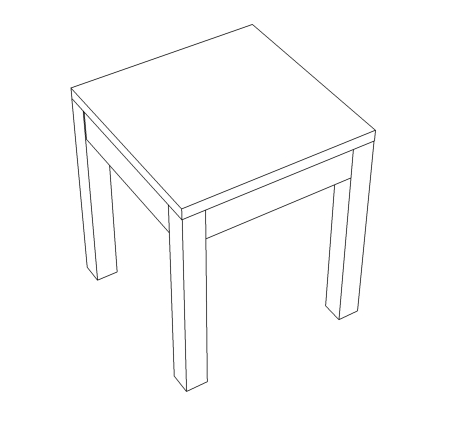 29. Komoda 120x45x100 szt.3Komoda z trzema drzwiami uchylnymi, wykonana z płyty wiórowej obustronnie laminowanej o klasie higieniczności E1, obrzeże pcv dobrane pod kolor płyty. Elementy widoczne oklejone obrzeżem 1 mm, fronty półek oklejone obrzeże pcv grubości 1 mm. Korpus, półki, oraz wieniec dolny wykonane z płyty grubości 18 mm, fronty wykonane z płyty 18 mm, wieniec górny wykonany z płyty grubości 25 mm oklejony obrzeżem pcv o grubości 1 mm. Plecy szafki wykonane z płyty wiórowej obustronnie laminowanej grubości min. 8  mm w kolorze mebla. Plecy muszą być wsuwane w nafrezowane rowki w bokach i wieńcu górnym szafki, dodatkowo przymocowane do ścianek bocznych kątownikami. Nie dopuszcza się pleców nakładanych. Fronty muszą posiadać po dwa zawiasy puszkowe niklowane o średnicy puszki min 35 mm z możliwością regulacji w dwóch płaszczyznach, posiadające kąt rozwarcia do 110st. Cokół o wysokości ok.50 mm. Wieniec górny licowany z drzwiami szafki, wieniec dolny chowany za drzwiami szafki. Szafka musi posiadać metalowe stopki poziomujące, z możliwością regulacji od wnętrza szafy, stopki mocowane w 2 płaszczyznach – do boku i do cokołu szafki. Uchwyty metalowe o rozstawie min. 128 mm, forma prosta, kolor do uzgodnienia.  Szafka posiada 3 półki z możliwością regulacji w 5 pozycjach, co 32 mm. Komoda wyposażona w zamek meblowy z dwoma kluczami łamanymi.Kolor płyty–  fronty – akcja, korpusy - grafit, szczegóły do uzgodnienia z Zamawiającym.Wygląd jak na rysunku poglądowym: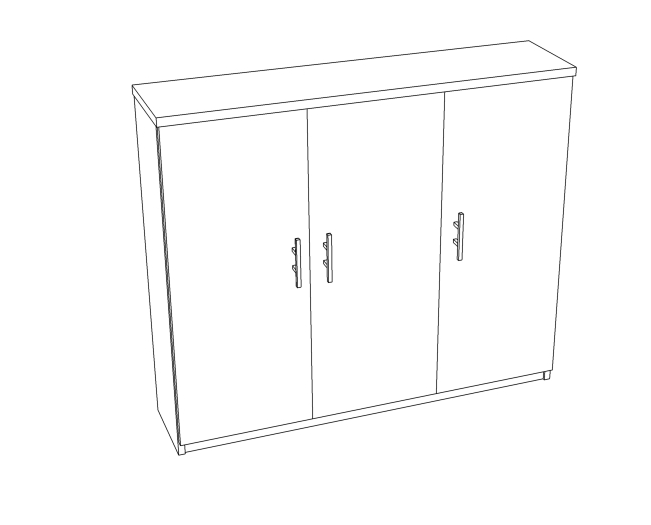 30.  Aneks kuchenny z ociekaczem 100x60x220 szt. 3Zabudowa wysoka  wykonana z płyty obustronnie laminowanej o klasie higieniczności E1. Fronty , korpusy i półki wykonane z płyty o grubości 18 mm, oklejone obrzeżem pcv o grubości 1 mm. Plecy – brak- płytki istniejące u Zamawiającego. Dolne fronty o wysokości ok. 720 mm, górne fronty o wysokości ok. 1400 mm. Wieniec górny wykonany z płyty o grubości 25 mm. We wnętrzu szafki z frontami dolnymi znajduje się umywalka- znajdująca się u Zamawiającego, należy wyciąć odpowiedni otwór w blacie. Blat kuchenny laminowany o grubości min. 28 mm, fabrycznie zaoblony. We wnętrzu szafki z górnymi frontami znajduje się dwupółkowy ociekacz i nad nim półka z płyty o grubości 18 mm.  Każdy z frontów posiada po min. dwa zawiasy puszkowe niklowane o średnicy puszki min 35 mm z możliwością regulacji w dwóch płaszczyznach, posiadające kąt rozwarcia do 110st. Szafka  posiada uchwyty metalowe o rozstawie min. 128 mm, forma prosta, kolor do uzgodnienia. Szafka musi posiadać metalowe stopki poziomujące, z możliwością regulacji od wnętrza szafki, stopki mocowane w 2 płaszczyznach – od boki i od przodu szafki, cokół o wysokości ok. 50 mm. Korpus klejony, szafka montowana w fabryce producenta. Kolor płyty–  fronty – akacja, korpusy - grafit, szczegóły do uzgodnienia z Zamawiającym.Wygląd jak na rysunku poglądowym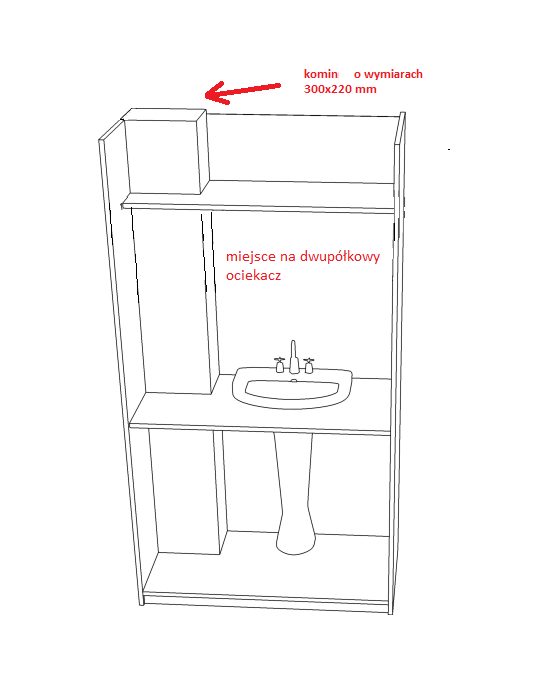 31. Szafa ubraniowa 50x45x220 szt. 3Szafa ubraniowa z drzwiami uchylnymi, wykonana z płyty wiórowej obustronnie laminowanej o klasie higieniczności E1, obrzeże pcv dobrane pod kolor płyty. Elementy widoczne oklejone obrzeżem pcv 2 mm, fronty półek oklejone obrzeżem pcv o  grubości 1 mm. Korpus, półki, oraz wieniec dolny wykonane z płyty grubości 18 mm, fronty wykonane z płyty grubości 18 mm, wieniec górny wykonany z płyty grubości 36 mm oklejony obrzeżem pcv o grubości 1 mm i promieniu R=3. Plecy szafy wykonane z płyty wiórowej obustronnie laminowanej grubości min. 8 mm w kolorze mebla. Plecy muszą być wsuwane w nafrezowane rowki w bokach i  wieńcu górnym szafki, dodatkowo przymocowane do ścianek bocznych kątownikami. Nie dopuszcza się pleców nakładanych. Szafa musi posiadać minimum 3 zawiasy puszkowe niklowane o średnicy puszki min 35 mm z możliwością regulacji w dwóch płaszczyznach o kącie rozwarcia do 110 stopni. Szafa wyposażona w wysuwny wieszak na ubrania, mocowany pod półką konstrukcyjną. Wieniec górny licowany z drzwiami szafy, wieniec dolny chowany za drzwiami szafy. Szafa musi posiadać metalowe stopki poziomujące, z możliwością regulacji od wnętrza szafy, stopki mocowane w dwóch płaszczyznach – do boku i do przodu szafy, cokół o wysokości ok. 50 mm. Uchwyty metalowe o rozstawie min. 128  mm, forma prosta, kolor do uzgodnienia. Szafa wyposażona w zamek meblowy z dwoma kluczami łamanymi.  Korpus klejony, szafka montowana w fabryce producenta. Kolor płyty–  fronty – akacja, korpusy - grafit, szczegóły do uzgodnienia z Zamawiającym.Wygląd jak na rysunku poglądowym:32. Regał zamykany 80x45x220 szt.6Regał z drzwiami uchylnymi w dolnej części o wysokości ok. 710 mm, w środkowej części z drzwiami uchylnymi o wysokości ok. 710 mm, z drzwiami uchylnymi w górnej części o wysokości ok. 710 mm, wykonany z płyty wiórowej obustronnie laminowanej o klasie higieniczności E1, obrzeże pcv dobrane pod kolor płyty. Elementy widoczne oklejone obrzeżem pcv 2 mm, fronty półek oklejone obrzeżem pcvgrubości 1 mm. Korpus, fronty , półki oraz wieniec dolny wykonane z płyty grubości 18 mm, wieniec górny wykonany z płyty grubości 36 mm. Plecy regału wykonane z płyty wiórowej obustronnie laminowanej grubości min. 10 mm w kolorze mebla. Plecy muszą być wsuwane w nafrezowane rowki w bokach i i wieńcu górnym szafki, dodatkowo przymocowane do ścianek bocznych kątownikami. Nie dopuszcza się pleców nakładanych. Fronty regału muszą posiadać minimum 2 zawiasy puszkowe niklowane o średnicy puszki min 35 mm z możliwością regulacji w dwóch płaszczyznach (na jedno skrzydło drzwi) o kącie rozwarcia do 110 stopni. Regał musi posiadać metalowe stopki poziomujące, z możliwością regulacji od wnętrza , stopki mocowane w dwóch płaszczyznach – do boku  i do cokołu , cokół o wysokości ok. 50 mm.  W regale zamontowane 3 szt zamki meblowe z dwoma kluczami łamanymi. Umiejscowienie zamków jak na widocznym poniżej rysunku. Uchwyty metalowe o rozstawie min. 128 mm, forma prosta, kolor do uzgodnienia. Regał posiada wewnątrz przestrzenie na segregatory.Kolor płyty–  fronty – akacja, korpusy - grafit, szczegóły do uzgodnienia z Zamawiającym.Wygląd jak na rysunku poglądowym:33-34. Listwy odbojowe 320x1,8x45 szt.3 , 500x1,8x45 szt. 3Listwy wykonane  z płyty dwustronnie laminowanej o grubości 18 mm, o klasie higieniczności E1 , obrzeże pcv dobrane pod kolor blatu, grubości 1 mm. Przymocowane do ściany za pomocą dybli  montażowych.Kolor płyty–  akacja, szczegóły do uzgodnienia z Zamawiającym35. Fotel obrotowy szt. 3Cechy charakterystyczne krzesła:Siedzisko - tapicerowane tkaninąDostępne regulacje:1. Regulacja wysokości siedziska2. Regulacja kąta odchylenia oparcia3. Regulacja podparcia lędźwiowego4. Regulacja głębokości siedziska5. Regulacja siły odchylania oparciaMechanizmyM+X - synchro z blokadą oparcia w 4 położeniach (zakres regulacji odchylenia: oparcia 22°, siedziska 13°); z regulacją głębokości siedziska Podłokietniki regulowane góra-dół (zakres 80mm) z miękką nakładką Oparcie pokryte elastyczną membraną w kolorze czarnym. . Wyposażone w regulację wysokości podparcia lędźwiowego (zakres 70 mm)Podstawa- krzyżak czarny plastikowy (nylon) Ø 700  Kółka twarde kółka na miękką powierzchnię Ø 65 Kolor tapicerki –  do ustalenia z Zamawiającym, tapicerka z grupy 1Wygląd jak na rysunku poglądowym:36. Krzesło szt. 12Cechy charakterystyczne krzesła: miękkie, tapicerowane oparciemiękkie, tapicerowane siedziskostalowa rama chromowanamożliwość składowania w stosie (max. 2 szt.)Kolor tapicerki – do ustalenia z Zamawiającym, tapicerka z grupy 1Wygląd jak na rysunku poglądowym: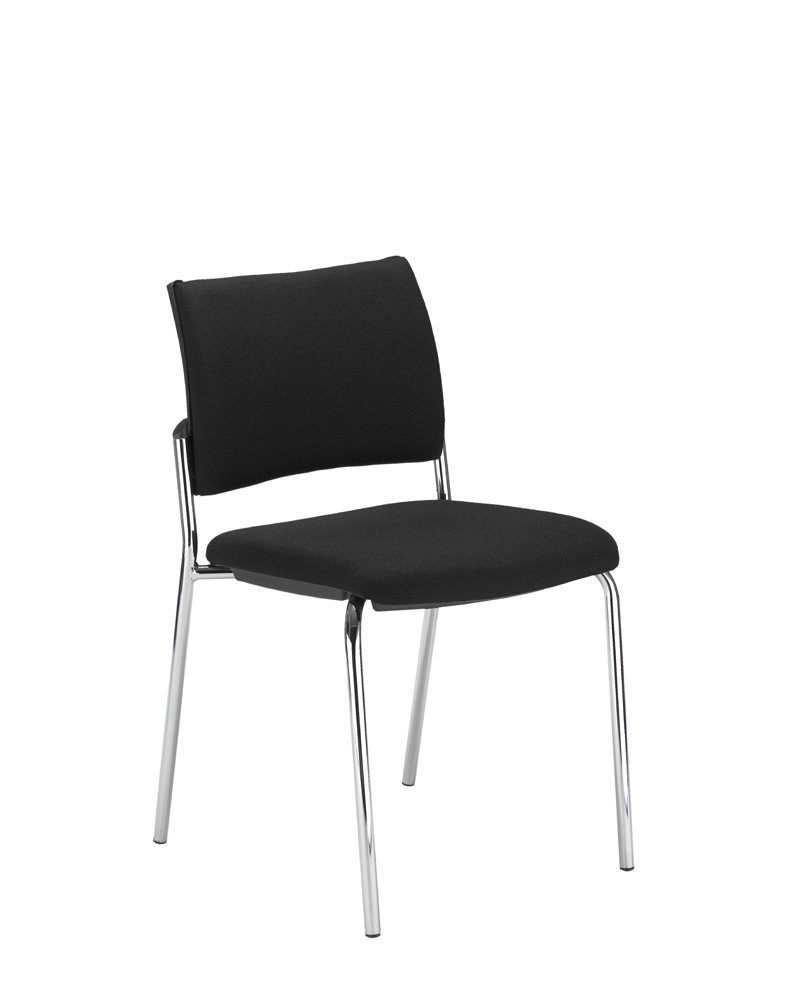 POKÓJ PRACOWNICZY DWUOSOBOWY 37. Biurko 130x60x75 szt. 28Blat biurka wykonany z płyty obustronnie laminowanej o klasie higieniczności E1,  grubości 25 mm, oklejonej obrzeżem pcv o  grubości 2 mm, w kolorze płyty. Nogi i blenda ,wykonane z  płyty obustronnie laminowanej o klasie higieniczności E1,  grubości 18 mm, oklejonej obrzeżem pcv o  grubości 1 mm, w kolorze płyty.  Elementy biurka połączone ze sobą za pomocą wysokiej jakości złączy mimośrodowych. Biurko wyposażone w półkę pod klawiaturę  - prowadnice rolkowe, umiejscowienie półki ustalić z Zamawiającym podczas montażu. W biurku zamontować plastikowe przelotki na kable, umiejscowienie ustalić z Zamawiającym podczas montażu.Kolor płyty–  fronty – akacja, korpusy - grafit, szczegóły do uzgodnienia z Zamawiającym.Wygląd jak na rysunku poglądowym:38. Kontener 40x45x65 szt.28Kontener mobilny wykonany z płyty wiórowej obustronnie laminowanej o klasie higieniczności E1, obrzeże pcv dobrane pod kolor płyty. Top oklejony obrzeżem 2 mm, pozostałe elementy widoczne oklejone obrzeżem 1 mm.  Korpus, plecy, oraz wieniec dolny wykonane z płyty grubości 18 mm, fronty wykonane z płyty 18 mm, wieniec górny wykonany z płyty grubości 25 mm. Kontener posiada 3 szuflady z zamkiem centralnym z dwoma kluczami łamanymi.  Top górny nachodzący na szuflady, licowany z frontem szuflad. Uchwyty metalowe o rozstawie min. 128  mm, forma prosta, kolor do uzgodnienia. Szuflady kontenera wyposażone w prowadnice rolkowe. Front szuflad montowany do szuflady za pomocą złącza ułatwiającego ewentualną regulację. Kontener na 4 kółkach z hamulcem. Korpus klejony, kontener montowany w fabryce producenta. Zamek montowany w najwyższej szufladzie. Kolor płyty–  fronty – akacja, korpusy - grafit, szczegóły do uzgodnienia z Zamawiającym.Wygląd jak na rysunku poglądowym:39. Dostawka 120x60x75 szt. 14Blat grubości 25 mm, wykonany z płyty dwustronnie laminowanej, o klasie higieniczności E1 oklejony obrzeżem pcv dobranym pod kolor blatu, grubości 2mm. Nogi  wykonane ze stalowej rury o przekroju Ø 50 mm, malowane proszkowo w kolorze RAL 9006. Nogi dostawki zakończone czarnymi plastikowymi stopkami umożliwiającymi poziomowanie w zakresie +15mmKolor płyty–  blat – akacja,  szczegóły do uzgodnienia z Zamawiającym.Wygląd jak na rysunku poglądowym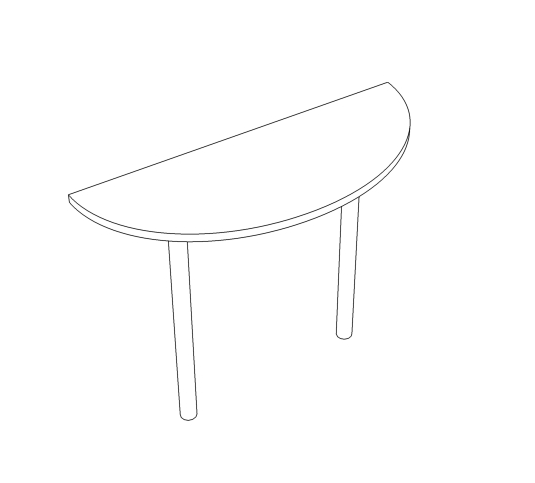 40. Komoda 120x45x100 szt.14Komoda z trzema drzwiami uchylnymi, wykonana z płyty wiórowej obustronnie laminowanej o klasie higieniczności E1, obrzeże pcv dobrane pod kolor płyty. Elementy widoczne oklejone obrzeżem 1 mm, fronty półek oklejone obrzeże pcv grubości 1 mm. Korpus, półki, oraz wieniec dolny wykonane z płyty grubości 18 mm, fronty wykonane z płyty 18 mm, wieniec górny wykonany z płyty grubości 25 mm oklejony obrzeżem pcv o grubości 1 mm. Plecy szafki wykonane z płyty wiórowej obustronnie laminowanej grubości min. 8  mm w kolorze mebla. Plecy muszą być wsuwane w nafrezowane rowki w bokach i wieńcu górnym szafki, dodatkowo przymocowane do ścianek bocznych kątownikami. Nie dopuszcza się pleców nakładanych. Fronty muszą posiadać po dwa zawiasy puszkowe niklowane o średnicy puszki min 35 mm z możliwością regulacji w dwóch płaszczyznach, posiadające kąt rozwarcia do 110st. Cokół o wysokości ok.50 mm. Wieniec górny licowany z drzwiami szafki, wieniec dolny chowany za drzwiami szafki. Szafka musi posiadać metalowe stopki poziomujące, z możliwością regulacji od wnętrza szafy, stopki mocowane w 2 płaszczyznach – do boku i do cokołu szafki. Uchwyty metalowe o rozstawie min. 128 mm,  forma prosta, kolor do uzgodnienia.  Szafka posiada 3 półki z możliwością regulacji w 5 pozycjach, co 32 mm. Komoda wyposażona w zamek meblowy z dwoma kluczami łamanymi.Kolor płyty–  fronty – akacja, korpusy - grafit, szczegóły do uzgodnienia z Zamawiającym.Wygląd jak na rysunku poglądowym:41.  Aneks kuchenny z ociekaczem 100x60x220 szt. 14Zabudowa wysoka  wykonana z płyty obustronnie laminowanej o klasie higieniczności E1. Fronty , korpusy i półki wykonane z płyty o grubości 18 mm, oklejone obrzeżem pcv o grubości 1 mm. Plecy – brak- płytki istniejące u Zamawiającego. Dolne fronty o wysokości ok. 720 mm, górne fronty o wysokości ok. 1400 mm. Wieniec górny wykonany z płyty o grubości 25 mm. We wnętrzu szafki z frontami dolnymi znajduje się umywalka- znajdująca się u Zamawiającego, należy wyciąć odpowiedni otwór w blacie. Blat kuchenny laminowany o grubości min. 28 mm, fabrycznie zaoblony. We wnętrzu szafki z górnymi frontami znajduje się dwupółkowy ociekacz i nad nim półka z płyty o grubości 18 mm.  Każdy z frontów posiada po min. dwa zawiasy puszkowe niklowane o średnicy puszki min 35 mm z możliwością regulacji w dwóch płaszczyznach, posiadające kąt rozwarcia do 110st. Szafka  posiada uchwyty metalowe o rozstawie min. 128 mm, forma prosta, kolor do uzgodnienia. Szafka musi posiadać metalowe stopki poziomujące, z możliwością regulacji od wnętrza szafki, stopki mocowane w 2 płaszczyznach – od boki i od przodu szafki, cokół o wysokości ok. 50 mm. Korpus klejony, szafka montowana w fabryce producenta. Kolor płyty–  fronty – akacja, korpusy - grafit, szczegóły do uzgodnienia z Zamawiającym.Wygląd jak na rysunku poglądowym42. Szafa ubraniowa 50x45x220 szt. 14Szafa ubraniowa z drzwiami uchylnymi, wykonana z płyty wiórowej obustronnie laminowanej o klasie higieniczności E1, obrzeże pcv dobrane pod kolor płyty. Elementy widoczne oklejone obrzeżem pcv 2 mm, fronty półek oklejone obrzeżem pcv o  grubości 1 mm. Korpus, półki, oraz wieniec dolny wykonane z płyty grubości 18 mm, fronty wykonane z płyty grubości 18 mm, wieniec górny wykonany z płyty grubości 36 mm oklejony obrzeżem pcv o grubości 1 mm i promieniu R=3. Plecy szafy wykonane z płyty wiórowej obustronnie laminowanej grubości min. 8 mm w kolorze mebla. Plecy muszą być wsuwane w nafrezowane rowki w bokach i  wieńcu górnym szafki, dodatkowo przymocowane do ścianek bocznych kątownikami. Nie dopuszcza się pleców nakładanych. Szafa musi posiadać minimum 3 zawiasy puszkowe niklowane o średnicy puszki min 35 mm z możliwością regulacji w dwóch płaszczyznach (na jedno skrzydło drzwi) o kącie rozwarcia do 110 stopni. Szafa wyposażona w wysuwny wieszak na ubrania, mocowany pod półką konstrukcyjną. Wieniec górny licowany z drzwiami szafy, wieniec dolny chowany za drzwiami szafy. Szafa musi posiadać metalowe stopki poziomujące, z możliwością regulacji od wnętrza szafy, stopki mocowane w dwóch płaszczyznach – do boku i do przodu szafy, cokół o wysokości ok. 50 mm. Uchwyty metalowe o rozstawie min. 128  mm, forma prosta, kolor do uzgodnienia. Szafa wyposażona w zamek meblowy z dwoma kluczami łamanymi.  Korpus klejony, szafka montowana w fabryce producenta. Kolor płyty–  fronty – akacja, korpusy - grafit, szczegóły do uzgodnienia z Zamawiającym.Wygląd jak na rysunku poglądowym43. Regał zamykany 80x45x220 szt.28Regał z drzwiami uchylnymi w dolnej części o wysokości ok. 710 mm, w środkowej części z drzwiami uchylnymi o wysokości ok. 710 mm, z drzwiami uchylnymi w górnej części o wysokości ok. 710 mm, wykonany z płyty wiórowej obustronnie laminowanej o klasie higieniczności E1, obrzeże pcv dobrane pod kolor płyty. Elementy widoczne oklejone obrzeżem pcv 2 mm, fronty półek oklejone obrzeżem pcvgrubości 1 mm. Korpus, fronty , półki oraz wieniec dolny wykonane z płyty grubości 18 mm, wieniec górny wykonany z płyty grubości 36 mm. Plecy regału wykonane z płyty wiórowej obustronnie laminowanej grubości min. 10 mm w kolorze mebla. Plecy muszą być wsuwane w nafrezowane rowki w bokach i i wieńcu górnym szafki, dodatkowo przymocowane do ścianek bocznych kątownikami. Nie dopuszcza się pleców nakładanych. Fronty regału muszą posiadać minimum 2 zawiasy puszkowe niklowane o średnicy puszki min 35 mm z możliwością regulacji w dwóch płaszczyznach (na jedno skrzydło drzwi) o kącie rozwarcia do 110 stopni. Regał musi posiadać metalowe stopki poziomujące, z możliwością regulacji od wnętrza , stopki mocowane w dwóch płaszczyznach – do boku  i do cokołu , cokół o wysokości ok. 50 mm.  W regale zamontowane 3 szt zamki meblowe z dwoma kluczami łamanymi. Umiejscowienie zamków jak na widocznym poniżej rysunku. Uchwyty metalowe o rozstawie min. 128 mm, forma prosta, kolor do uzgodnienia. Regał posiada wewnątrz przestrzenie na segregatory.Kolor płyty–  fronty – akacja, korpusy - grafit, szczegóły do uzgodnienia z Zamawiającym.Wygląd jak na rysunku poglądowym:44-45. Listwy odbojowe 320x1,8x45 szt.14 , 500x1,8x45 szt. 14Listwy wykonane  z płyty dwustronnie laminowanej o grubości 18 mm, o klasie higieniczności E1 , obrzeże pcv dobrane pod kolor blatu, grubości 1 mm. Przymocowane do ściany za pomocą dybli  montażowych.Kolor płyty–  fronty – akacja, szczegóły do uzgodnienia z Zamawiającym.46. Fotel obrotowy szt. 28Cechy charakterystyczne krzesła:Siedzisko - tapicerowane tkaninąDostępne regulacje:1. Regulacja wysokości siedziska2. Regulacja kąta odchylenia oparcia3. Regulacja podparcia lędźwiowego4. Regulacja głębokości siedziska5. Regulacja siły odchylania oparciaMechanizmyM+X - synchro z blokadą oparcia w 4 położeniach (zakres regulacji odchylenia: oparcia 22°, siedziska 13°); z regulacją głębokości siedziska Podłokietniki regulowane góra-dół (zakres 80mm) z miękką nakładką Oparcie pokryte elastyczną membraną w kolorze czarnym. . Wyposażone w regulację wysokości podparcia lędźwiowego (zakres 70 mm)Podstawa- krzyżak czarny plastikowy (nylon) Ø 700  Kółka twarde kółka na miękką powierzchnię Ø 65 Kolor tapicerki – do ustalenia z Zamawiającym, tapicerka z grupy 1Wygląd jak na rysunku poglądowym:47. Krzesło szt. 56Cechy charakterystyczne krzesła: miękkie, tapicerowane oparciemiękkie, tapicerowane siedziskostalowa rama chromowanamożliwość składowania w stosie (max. 2 szt.)Kolor tapicerki –  do ustalenia z Zamawiającym, tapicerka z grupy 1Wygląd jak na rysunku poglądowym:SALA SEMINARYJNA 49. Stół 330x80x75 szt. 2Blat stołu wykonany z płyty obustronnie melaminowanej klasy E1 grubości min. 36 mm, oklejone obrzeżem PCV gr. min 2 mm i promieniu R3.  Nogi o wymiarach 150x150, wykonane z elementów płyty obustronnie laminowanej o klasie higieniczności E1,  grubości 18 mm, oklejonej obrzeżem pcv o  grubości 1 mm, w kolorze płyty, skręconych w formę kwadratu. .Listwy  łączące nogi, wykonane z  płyty obustronnie laminowanej o klasie higieniczności E1,  grubości 18 mm, oklejonej obrzeżem pcv o  grubości 1 mm, w kolorze płyty.  Elementy stołu połączone ze sobą za pomocą wysokiej jakości złączy mimośrodowych. Korpus klejony, montowany w fabryce producenta.Kolor płyty–  akacja, szczegóły do uzgodnienia z Zamawiającym.Wygląd jak na rysunku poglądowym :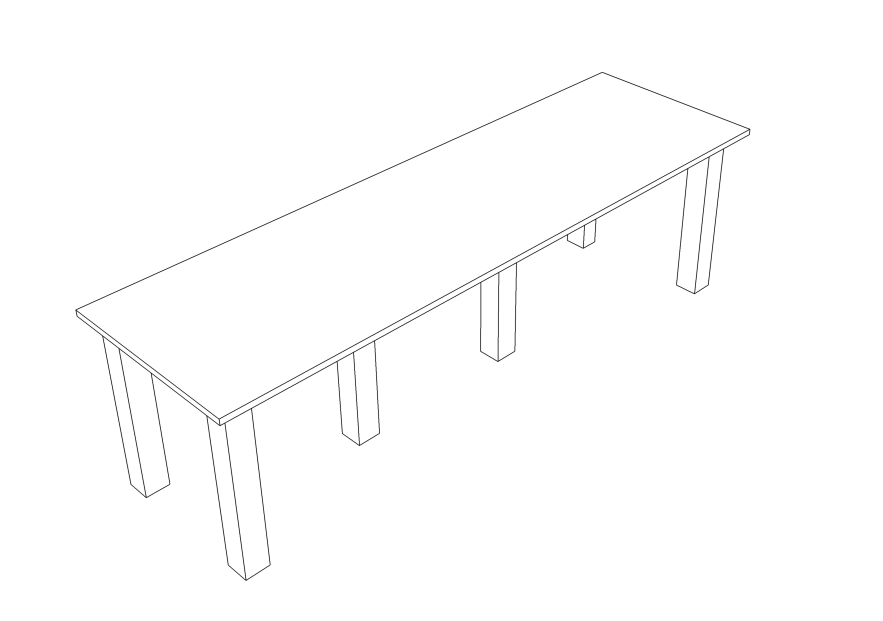 50. Stół – katedra 320x80x75 szt. 1Blat stołu wykonany z płyty obustronnie melaminowanej klasy E1 grubości min. 36 mm, oklejone obrzeżem PCV gr. min 2 mm i promieniu R3. Nogi o wymiarach 150x150, wykonane z elementów płyty obustronnie laminowanej o klasie higieniczności E1,  grubości 18 mm, oklejonej obrzeżem pcv o  grubości 1 mm, w kolorze płyty, skręconych w formę kwadratu. .Listwy  łączące nogi, wykonane z  płyty obustronnie laminowanej o klasie higieniczności E1,  grubości 18 mm, oklejonej obrzeżem pcv o  grubości 1 mm, w kolorze płyty. W blacie biurka należy przewidzieć otwór na port multimedialny o wymiarach 150 mm x 345 mm,  umiejscowienie ustalić z Zamawiającym podczas montażu. Elementy stołu połączone ze sobą za pomocą wysokiej jakości złączy mimośrodowych. Korpus klejony, montowany w fabryce producenta.Kontener o wymiarach 60x50x68 SZT. 1-  z półkami (2 z nich z możliwością regulacji wysokości) wykonany z płyty obustronnie melaminowanej klasy E1 grubości min. 18 mm, oklejony obrzeżem PCV gr. min 1 mm , półki zabezpieczone przed wysunięciem z szafki za pomocą metalowej podpórki wchodzącej w tworzywowy element montowany  w półce . Każda z półek posiada z tyłu listwę maskującą wys. 5 cm. Szafka zamykana drzwiami z zamkiem patentowym (klucze w całości metalowe). Półki, korpusy i front wykonane z płyty grubości min. 18 mm, wykończonej obrzeżem pcv grubości min. 1 mm. Zawiasy puszkowe niklowane o średnicy puszki min 35 mm z możliwością regulacji w dwóch płaszczyznach (na jedno skrzydło drzwi) o kącie rozwarcia do 110 stopni. Uchwyt metalowy o rozstawie min. 128 mm, forma prosta, kolor do uzgodnienia. Kontener na stopkach meblowych, służących  do wypoziomowania w zakresie 0-15 mm.Kolor płyty–  akacja, szczegóły do uzgodnienia z Zamawiającym.Wygląd jak na rysunku poglądowym :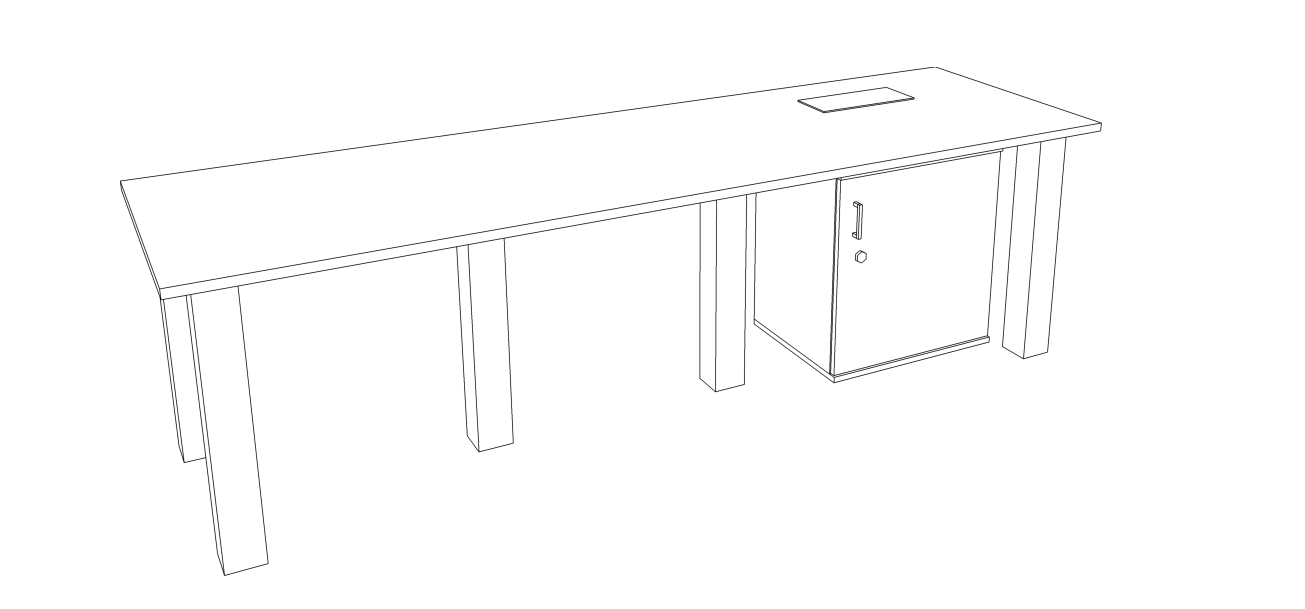 51. Aneks kuchenny ze zlewozmywakiem i ociekaczem 150x80x220h SZT. 1Zabudowa wysoka  wykonana z płyty obustronnie laminowanej o klasie higieniczności E1. Fronty , korpusy i półki wykonane z płyty o grubości 18 mm, oklejone obrzeżem pcv o grubości 1 mm. Plecy – brak- płytki istniejące u Zamawiającego. Dolne fronty o wysokości ok. 1050 mm, górne fronty o wysokości ok. 1070 mm. Wieniec górny wykonany z płyty o grubości 25 mm. We wnętrzu szafki – w dolnej części, znajduje się zlewozmywak stalowy- jedna komora z półociekaczem, należy wyciąć odpowiedni otwór w blacie, pod blatem wewnętrzna półka z otworem na syfon. Blat kuchenny laminowany o grubości min. 28 mm, fabrycznie zaoblony, zamontowanyna wysokości 870 mm od podłogi. Pod blatem  należy zamontować lodówkę, istniejąca u Zamawiającego- wymiary 600mmx600mmx840 mm. We wnętrzu szafki – w górnej części, znajduje się dwupółkowy ociekacz w kolorze białym o szerokości 500 mm, nad nim półka z płyty o grubości 18 mm.  Każdy z frontów posiada po min. dwa zawiasy puszkowe niklowane o średnicy puszki min 35 mm z możliwością regulacji w dwóch płaszczyznach, posiadające kąt rozwarcia do 110st. Szafka  posiada uchwyty metalowe o rozstawie min. 128 mm, forma prosta, kolor do uzgodnienia. Szafka musi posiadać metalowe stopki poziomujące, z możliwością regulacji od wnętrza szafki, stopki mocowane w 2 płaszczyznach – od boki i od przodu szafki, cokół o wysokości ok. 50 mm. Kolor płyty–  fronty – akacja, korpusy - grafit, szczegóły do uzgodnienia z ZamawiającymWygląd jak na rysunku poglądowym: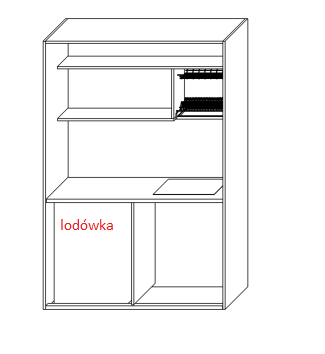 52 Komoda 120x45x100 szt. 4Komoda z trzema drzwiami uchylnymi, wykonana z płyty wiórowej obustronnie laminowanej o klasie higieniczności E1, obrzeże pcv dobrane pod kolor płyty. Elementy widoczne oklejone obrzeżem 1 mm, fronty półek oklejone obrzeże pcv grubości 1 mm. Korpus, półki, oraz wieniec dolny wykonane z płyty grubości 18 mm, fronty wykonane z płyty 18 mm, wieniec górny wykonany z płyty grubości 25 mm oklejony obrzeżem pcv o grubości 1 mm. Plecy szafki wykonane z płyty wiórowej obustronnie laminowanej grubości min. 8  mm w kolorze mebla. Plecy muszą być wsuwane w nafrezowane rowki w bokach i wieńcu górnym szafki, dodatkowo przymocowane do ścianek bocznych kątownikami. Nie dopuszcza się pleców nakładanych. Fronty muszą posiadać po dwa zawiasy puszkowe niklowane o średnicy puszki min 35 mm z możliwością regulacji w dwóch płaszczyznach, posiadające kąt rozwarcia do 110st. Cokół o wysokości ok.50 mm. Wieniec górny licowany z drzwiami szafki, wieniec dolny chowany za drzwiami szafki. Szafka musi posiadać metalowe stopki poziomujące, z możliwością regulacji od wnętrza szafy, stopki mocowane w 2 płaszczyznach – do boku i do cokołu szafki. Uchwyty metalowe o rozstawie min. 128 mm, forma prosta, kolor do uzgodnienia.  Szafka posiada 3 półki z możliwością regulacji w 5 pozycjach, co 32 mm. Komoda wyposażona w zamek meblowy z dwoma kluczami łamanymi.Kolor płyty–  fronty – akacja, korpusy - grafit, szczegóły do uzgodnienia z Zamawiającym.Wygląd jak na rysunku poglądowym:53. Wieszak 170x20x100 szt.1Panel z półką , wykonany z płyty wiórowej obustronnie laminowanej o klasie higieniczności E1 o grubości 18 mm, obrzeże pcv dobrane pod kolor płyty. Wieszaki metalowe podwójne w kolorze aluminium – 26 szt, zamontowane do panela. Całość montowana do ściany za pomocą wysokiej jakości zawieszek meblowych.Kolor płyty– akacja, szczegóły do uzgodnienia z Zamawiającym.Wygląd jak na rysunku poglądowym: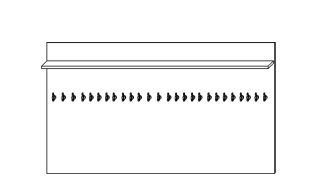 54 Krzesło szt. 26Cechy charakterystyczne krzesła: Miękkie, tapicerowane siedziskoErgonomiczne,wyprofilowane oparcieRama – stalowa - chromowanaPodłokietniki  stalowe z plastikowymi nakładkamiMożliwość składowania w stosieKolor tapicerki –  do ustalenia z Zamawiającym, tapicerka z grupy 1Wygląd jak na rysunku poglądowym:Katedra Systemów Zarządzania i LogistykiSEKRETARIAT1. REGAŁ ZAMYKANY 80x40x220 SZT. 3Regał z drzwiami uchylnymi w dolnej części o wysokości ok. 710 mm, w środkowej części z drzwiami uchylnymi o wysokości ok. 710 mm, z drzwiami uchylnymi w górnej części o wysokości ok. 710 mm, wykonany z płyty wiórowej obustronnie laminowanej o klasie higieniczności E1, obrzeże pcv dobrane pod kolor płyty. Elementy widoczne oklejone obrzeżem pcv 2 mm, fronty półek oklejone obrzeżem pcv o grubości 1 mm. Korpus, fronty , półki oraz wieniec dolny wykonane z płyty grubości 18 mm, wieniec górny wykonany z płyty grubości 25 mm. Plecy regału wykonane z płyty wiórowej obustronnie laminowanej grubości min. 8 mm w kolorze mebla. Plecy muszą być wsuwane w nafrezowane rowki w bokach i i wieńcu górnym szafki, dodatkowo przymocowane do ścianek bocznych kątownikami. Nie dopuszcza się pleców nakładanych. Fronty regału muszą posiadać minimum 2 zawiasy puszkowe niklowane o średnicy puszki min 35 mm z możliwością regulacji w dwóch płaszczyznach (na jedno skrzydło drzwi) o kącie rozwarcia do 110 stopni. Regał musi posiadać metalowe stopki poziomujące, z możliwością regulacji od wnętrza , stopki mocowane w dwóch płaszczyznach – do boku  i do cokołu , cokół o wysokości ok. 50 mm.  W regale zamontowane 3 szt zamki meblowe z dwoma kluczami łamanymi. Umiejscowienie zamków jak na widocznym poniżej rysunku. Uchwyty metalowe o rozstawie min. 128 mm, forma prosta. Regał posiada wewnątrz przestrzenie na segregatory.Kolor płyty–  fronty – akacja, korpusy grafit, szczegóły do ustalenia z ZamawiającymWygląd jak na rysunku poglądowym2. SZAFA UBRANIOWA 60x40x220 szt.1Szafa ubraniowa z drzwiami uchylnymi, wykonana z płyty wiórowej obustronnie laminowanej o klasie higieniczności E1, obrzeże pcv dobrane pod kolor płyty. Elementy widoczne oklejone obrzeżem pcv 2 mm, fronty półek oklejone obrzeżem pcv o  grubości 1 mm. Korpus, półki, oraz wieniec dolny wykonane z płyty grubości 18 mm, fronty wykonane z płyty grubości 18 mm, wieniec górny wykonany z płyty grubości 25 mm oklejony obrzeżem pcv o grubości 1 mm i promieniu R=3. Plecy szafy wykonane z płyty wiórowej obustronnie laminowanej grubości min. 8 mm w kolorze mebla. Plecy muszą być wsuwane w nafrezowane rowki w bokach i  wieńcu górnym szafki, dodatkowo przymocowane do ścianek bocznych kątownikami. Nie dopuszcza się pleców nakładanych. Szafa musi posiadać minimum 3 zawiasy puszkowe niklowane o średnicy puszki min 35 mm z możliwością regulacji w dwóch płaszczyznach (na jedno skrzydło drzwi) o kącie rozwarcia do 110 stopni. Szafa wyposażona w wysuwny wieszak na ubrania, mocowany pod półką konstrukcyjną. Wieniec górny licowany z drzwiami szafy, wieniec dolny chowany za drzwiami szafy. Szafa musi posiadać metalowe stopki poziomujące, z możliwością regulacji od wnętrza szafy, stopki mocowane w dwóch płaszczyznach – do boku i do przodu szafy, cokół o wysokości ok. 50 mm. Uchwyty metalowe o rozstawie min. 128  mm, forma prosta. Szafa wyposażona w zamek meblowy z dwoma kluczami łamanymi.  Korpus klejony, szafka montowana w fabryce producenta. Kolor płyty–  fronty – akacja, korpusy grafit, szczegóły do ustalenia z ZamawiającymWygląd jak na rysunku poglądowym3. BIURKO 150x200x75 + nadstawka 150x30x30 szt. 1Biurko w kształcie litery „L” z nadstawką . Blat , nogi biurka i nadstawka wykonane z płyty obustronnie laminowanej o klasie higieniczności E1,  grubości 25 mm, oklejonej obrzeżem pcv o  grubości 2 mm, w kolorze płyty. Blendy tylne wykonane z  płyty obustronnie laminowanej o klasie higieniczności E1,  grubości 18 mm, oklejonej obrzeżem pcv o  grubości 1 mm, w kolorze płyty. Blenda z przodu biurka o wysokości ok. 700 mmm zamocowana za pomocą złączny mimośrodowych do blatu i nóg biurka. Blat docięty do wypustu w ścianie- potrzebny dokładny dopomiar. W biurku należy zamontować przelotki na kable- umiejscowienie ustalić z Zamawiającym podczas montażu.  Elementy biurka połączone ze sobą za pomocą wysokiej jakości złączy mimośrodowych. Korpus klejony, montowany w fabryce producenta.Kolor płyty–  fronty – akacja, korpusy grafit, szczegóły do ustalenia z ZamawiającymWygląd jak na rysunku poglądowym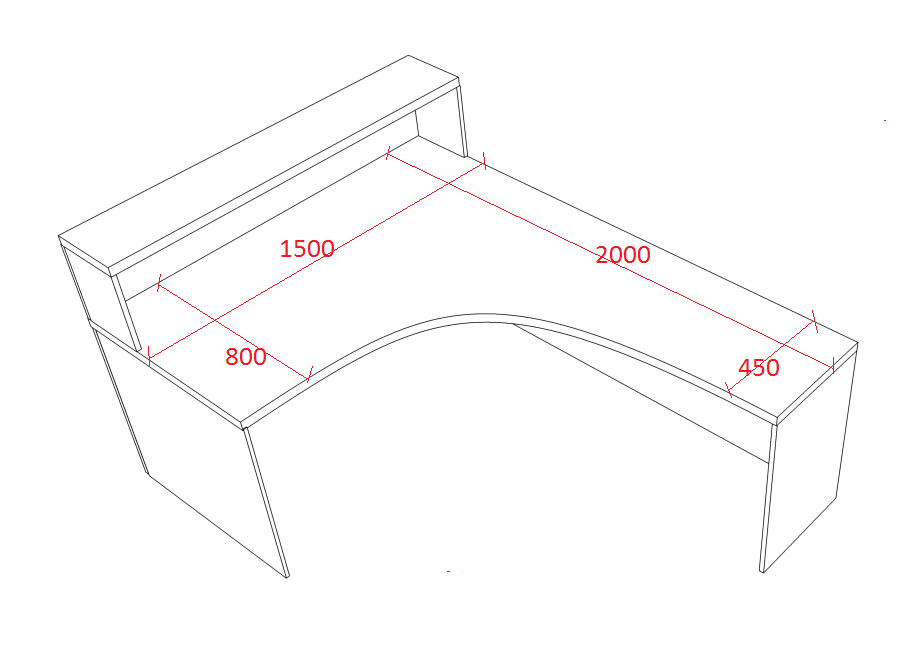 4. KONTENER MOBILNY Z 3 SZUFLADAMI 45x40x65 szt.1Kontener mobilny wykonany z płyty wiórowej obustronnie laminowanej o klasie higieniczności E1, obrzeże pcv dobrane pod kolor płyty. Top oklejony obrzeżem 2 mm, pozostałe elementy widoczne oklejone obrzeżem 2 mm.  Korpus, plecy, oraz wieniec dolny wykonane z płyty grubości 18 mm, fronty wykonane z płyty 18 mm, wieniec górny wykonany z płyty grubości 25 mm. Kontener posiada 3 szuflady z zamkiem centralnym z dwoma kluczami łamanymi. System stop - control zabezpieczający przed otworzeniem się więcej niż jednej szuflady naraz. Top górny nachodzący na szuflady, licowany z frontem szuflad. Uchwyty metalowe o rozstawie min. 128  mm. Szuflady kontenera wyposażone w prowadnice rolkowe. Front szuflad montowany do szuflady za pomocą złącza ułatwiającego ewentualną regulację. Kontener na 4 kółkach z hamulcem. Korpus klejony, kontener montowany w fabryce producenta. Zamek montowany w najwyższej szufladzie. Kolor płyty–  fronty – akacja, korpusy grafit, szczegóły do ustalenia z ZamawiającymWygląd jak na rysunku poglądowym.5. Kontener mobilny 45x40x65  szt. 1 Wykonany z płyty wiórowej obustronnie laminowanej o klasie higieniczności E1, obrzeże pcv dobrane pod kolor płyty. Top oklejony obrzeżem 2 mm, pozostałe elementy widoczne oklejone obrzeżem 2 mm.  Korpus, plecy, oraz wieniec dolny wykonane z płyty grubości 18 mm, fronty wykonane z płyty 18 mm, wieniec górny wykonany z płyty grubości 36 mm. Kontener posiada front uchylny. Front musi posiadać 2 zawiasy puszkowe niklowane o średnicy puszki min 35 mm z możliwością regulacji w dwóch płaszczyznach o kącie rozwarcia do 110 stopni. Uchwyt metalowy o rozstawie min. 128  mm, forma prosta, kolor do uzgodnienia.  Top górny nachodzący na szafkę, licowany z frontem. Kontener na 4 kółkach z hamulcem. Korpus klejony, kontener montowany w fabryce producenta. Szafka posiada zamek meblowy z dwoma kluczami łamanymi.Kolor płyty–  fronty – akacja, korpusy - grafit, szczegóły do uzgodnienia z Zamawiającym.Wygląd jak na rysunku poglądowym6. Zabudowa kuchenna ze zlewozmywakiem i ociekaczem  120x65x220h SZT. 1Zabudowa wysoka  wykonana z płyty obustronnie laminowanej o klasie higieniczności E1. Fronty , korpusy i półki wykonane z płyty o grubości 18 mm, oklejone obrzeżem pcv o grubości 1 mm. Plecy – brak- płytki istniejące u Zamawiającego. Dolne fronty o wysokości ok. 1050 mm, górne fronty o wysokości ok. 1070 mm. Wieniec górny wykonany z płyty o grubości 25 mm. We wnętrzu szafki – w dolnej części, znajduje się zlewozmywak stalowy- 1 komora plus pół-ociekacz, należy wyciąć odpowiedni otwór w blacie, pod blatem wewnętrzna półka z otworem na syfon. Blat kuchenny laminowany o grubości min. 28 mm, fabrycznie zaoblony. We wnętrzu szafki – w górnej części, znajduje się dwupółkowy ociekacz w kolorze białym, nad nim półka z płyty o grubości 18 mm.  Każdy z frontów posiada po min. dwa zawiasy puszkowe niklowane o średnicy puszki min 35 mm z możliwością regulacji w dwóch płaszczyznach, posiadające kąt rozwarcia do 110st. Szafka  posiada uchwyty metalowe o rozstawie min. 128 mm, forma prosta, kolor do uzgodnienia. Szafka musi posiadać metalowe stopki poziomujące, z możliwością regulacji od wnętrza szafki, stopki mocowane w 2 płaszczyznach – od boki i od przodu szafki, cokół o wysokości ok. 50 mm. Kolor płyty–  fronty – akacja, korpusy - grafit, szczegóły do uzgodnienia z Zamawiającym.Wygląd jak na rysunku poglądowym7-8 Listwy odbojowe 360x1,8x45 szt.1 , 200x1,8x45 szt. 1Listwy wykonane  z płyty dwustronnie laminowanej o grubości 18 mm, o klasie higieniczności E1 , obrzeże pcv dobrane pod kolor blatu, grubości 1 mm. Przymocowane do ściany za pomocą dybli  montażowych.Kolor płyty–  fronty – akacja, korpusy grafit, szczegóły do ustalenia z Zamawiającym9. Fotel obrotowy szt. 1Cechy charakterystyczne krzesłaSiedzisko - tapicerowane tkaninąDostępne regulacje:1. Regulacja wysokości siedziska2. Regulacja kąta odchylenia oparcia3. Regulacja podparcia lędźwiowego4. Regulacja głębokości siedziska5. Regulacja siły odchylania oparciaMechanizmM+X - synchro z blokadą oparcia w 4 położeniach (zakres regulacji odchylenia: oparcia 22°, siedziska 13°); z regulacją głębokości siedziska Podłokietniki regulowane góra-dół (zakres 80mm) z miękką nakładką Oparcie pokryte elastyczną membraną w kolorze czarnym. . Wyposażone w regulację wysokości podparcia lędźwiowego (zakres 70 mm)Podstawa- krzyżak  czarny plastikowy (nylon)Kółka twarde na miękką powierzchnię Ø 65 Kolor tapicerki – do ustalenia z Zamawiającym, tapicerka z grupy 1Wygląd jak na rysunku poglądowym10. Krzesło szt. 2Cechy charakterystyczne krzesła: Miękkie, tapicerowane siedziskoErgonomiczne,wyprofilowane oparcieRama – stalowa - chromowanaPodłokietniki  stalowe z plastikowymi nakładkamiMożliwość składowania w stosieKolor tapicerki – do ustalenia z Zamawiającym, tapicerka z grupy 1Wygląd jak na rysunku poglądowym11. STOLIK 70x70x75 SZT. 1Blat grubości 25mm wykonany z płyty dwustronnie laminowanej, o klasie higieniczności E1 oklejony obrzeżem pcv dobranym pod kolor blatu, grubości 2mm. Nogi stolika wykonane ze stalowej rury o przekroju Ø 50 mm, malowane proszkowo w kolorze RAL 9006. Nogi dostawki zakończone czarnymi plastikowymi stopkami umożliwiającymi poziomowanie w zakresie +15mmKolor płyty–  fronty – akacja, korpusy grafit, szczegóły do ustalenia z ZamawiającyWidok, jak na rysunku poglądowym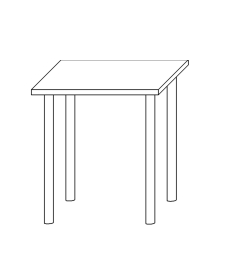 12.Wieszak 70x20x70 szt. 1Panel z półką , wykonany z płyty wiórowej obustronnie laminowanej o klasie higieniczności E1 o grubości 18 mm, obrzeże pcv dobrane pod kolor płyty. Wieszaki metalowe podwójne w kolorze aluminium, zamontowane do panela. Całość montowana do ściany za pomocą wysokiej jakości zawieszek meblowych.Kolor płyty– akacja, szczegóły do uzgodnienia z Zamawiającym.Wygląd jak na rysunku poglądowymPOKÓJ KIEROWNIKA13. Szafa 80x55x220 szt.1Szafa z drzwiami uchylnymi, wykonana z płyty wiórowej obustronnie laminowanej o klasie higieniczności E1, obrzeże pcv dobrane pod kolor płyty. Elementy widoczne oklejone obrzeżem pcv 1 mm, fronty półek oklejone obrzeżem pcv grubości 2 mm. Korpus, półki, oraz wieniec dolny wykonane z płyty grubości 18 mm, fronty wykonane z płyty grubości 18 mm, wieniec górny wykonany z płyty grubości 25 mm oklejony obrzeżem pcv o grubości 2 mm i promieniu R=3. Plecy szafy wykonane z płyty wiórowej obustronnie laminowanej grubości min. 8 mm w kolorze mebla. Plecy muszą być wsuwane w nafrezowane rowki w bokach i i wieńcu górnym szafki, dodatkowo przymocowane do ścianek bocznych kątownikami. Nie dopuszcza się pleców nakładanych. Szafa musi posiadać minimum 3 zawiasy puszkowe niklowane o średnicy puszki min 35 mm z możliwością regulacji w dwóch płaszczyznach (na jedno skrzydło drzwi) o kącie rozwarcia do 110 stopni. Szafa  wyposażona w drążek na ubrania, mocowany pod polka konstrukcyjna.  Cokół wysokości 50 mm. Wieniec górny licowany z drzwiami szafy, wieniec dolny chowany za drzwiami szafy. Szafa musi posiadać metalowe stopki poziomujące, z możliwością regulacji od wnętrza szafy, stopki mocowane w dwóch płaszczyznach – do boku i do cokołu szafy. Uchwyty metalowe o rozstawie min. 128 mm, w kolorze aluminium, forma prosta. Kolor płyty–  fronty – akacja, korpusy grafit, szczegóły do ustalenia z ZamawiającymWygląd jak na rysunku poglądowym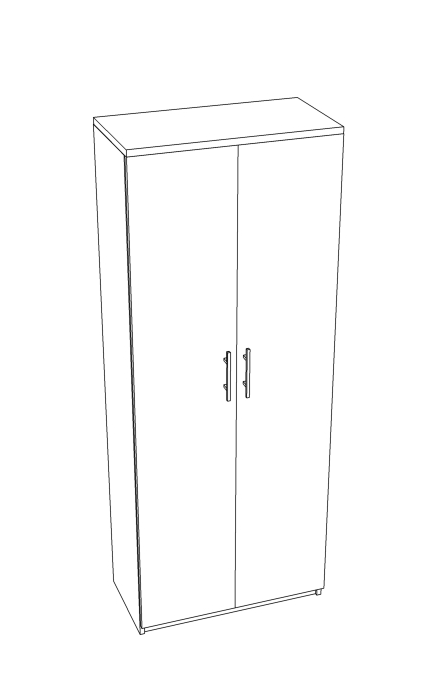 14. Regał 70x45x220 szt. 1Regał z drzwiami uchylnymi w dolnej i górnej części, wykonany z płyty wiórowej obustronnie laminowanej o klasie higieniczności E1, obrzeże pcv dobrane pod kolor płyty. Elementy widoczne oklejone obrzeżem pcv 2 mm, fronty półek oklejone obrzeżem pcv grubości 1 mm. Korpus, fronty , półki oraz wieniec dolny wykonane z płyty grubości 18 mm, wieniec górny wykonany z płyty grubości 25 mm. Plecy regału wykonane z płyty wiórowej obustronnie laminowanej grubości min. 8 mm w kolorze mebla. Plecy muszą być wsuwane w nafrezowane rowki w bokach i i wieńcu górnym szafki, dodatkowo przymocowane do ścianek bocznych kątownikami. Nie dopuszcza się pleców nakładanych. Fronty regału muszą posiadać minimum 2 zawiasy puszkowe niklowane o średnicy puszki min 35 mm z możliwością regulacji w dwóch płaszczyznach (na jedno skrzydło drzwi) o kącie rozwarcia do 110 stopni. Regał musi posiadać metalowe stopki poziomujące, z możliwością regulacji od wnętrza , stopki mocowane w dwóch płaszczyznach – do boku  i do cokołu , cokół o wysokości ok. 50 mm. Uchwyty metalowe  o rozstawie min. 128 mm, forma prosta. We wnętrzu regału zamontowane półki  z możliwością regulacji w 5 pozycjach, co 32 mm.Kolor płyty–  fronty – akacja, korpusy grafit, szczegóły do ustalenia z ZamawiającymWygląd jak na rysunku poglądowym15. Półki narożne 30x38x220 szt.1Regał z półkami narożnymi otwartymi  , wykonany z płyty wiórowej obustronnie laminowanej o klasie higieniczności E1, obrzeże pcv dobrane pod kolor płyty. Elementy widoczne oklejone obrzeżem pcv 2 mm, fronty półek oklejone obrzeżem pcv grubości 1 mm. Korpus oraz półki wykonane z płyty grubości 18 mm, wieniec górny wykonany z płyty grubości 25 mm. Regał musi posiadać metalowe stopki poziomujące, z możliwością regulacji od wnętrza , stopki mocowane w dwóch płaszczyznach – do boku  i do cokołu , cokół o wysokości ok. 50 mm. Kolor płyty–  fronty – akacja, korpusy grafit, szczegóły do ustalenia z ZamawiającymWygląd jak na rysunku poglądowym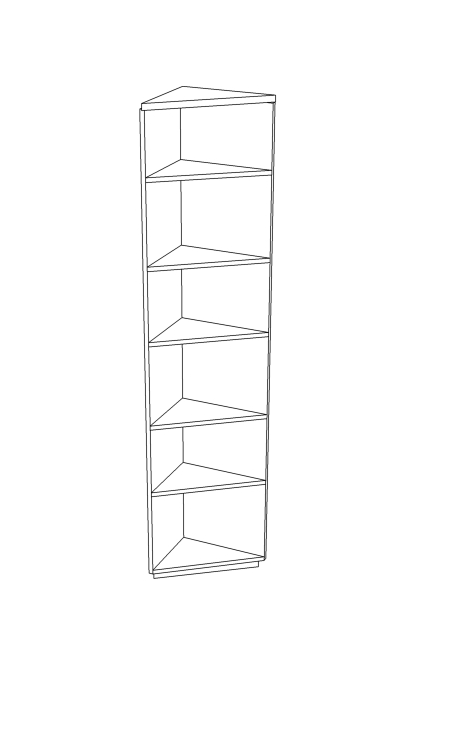 16. Stolik 140x60x75 szt. 1Blat wykonany z płyty obustronnie laminowanej o klasie higieniczności E1,  grubości 25 mm, oklejonej obrzeżem pcv o  grubości 2 mm, w kolorze płyty. Nogi o wymiarach 150x80mm, wykonane z elementów płyty obustronnie laminowanej o klasie higieniczności E1,  grubości 18 mm, oklejonej obrzeżem pcv o  grubości 1 mm, w kolorze płyty, skręconych w formę prostokąta. .Listwy  łączące nogi, wykonane z  płyty obustronnie laminowanej o klasie higieniczności E1,  grubości 18 mm, oklejonej obrzeżem pcv o  grubości 1 mm, w kolorze płyty.   Elementy stolika połączone ze sobą za pomocą wysokiej jakości złączy mimośrodowych. Korpus klejony, montowany w fabryce producenta.Kolor płyty–  fronty – akacja, korpusy grafit, szczegóły do ustalenia z ZamawiającymWygląd jak na rysunku poglądowym17. Biurko 155x140x75 szt. 1Biurko w kształcie litery „L” . Blat i nogi biurka wykonane z płyty obustronnie laminowanej o klasie higieniczności E1,  grubości 25 mm, oklejonej obrzeżem pcv o  grubości 2 mm, w kolorze płyty. Blendy tylne wykonane z  płyty obustronnie laminowanej o klasie higieniczności E1,  grubości 18 mm, oklejonej obrzeżem pcv o  grubości 1 mm, w kolorze płyty. Blenda z przodu biurka o wysokości ok. 700 mmm zamocowana za pomocą złączny mimośrodowych do blatu i nóg biurka. Blenda cofnięta o ok. 15 cm względem krawędzi blatu.   Elementy biurka połączone ze sobą za pomocą wysokiej jakości złączy mimośrodowych. Korpus klejony, montowany w fabryce producenta.Kolor płyty–  fronty – akacja, korpusy grafit, szczegóły do ustalenia z ZamawiającymWygląd jak na rysunku poglądowym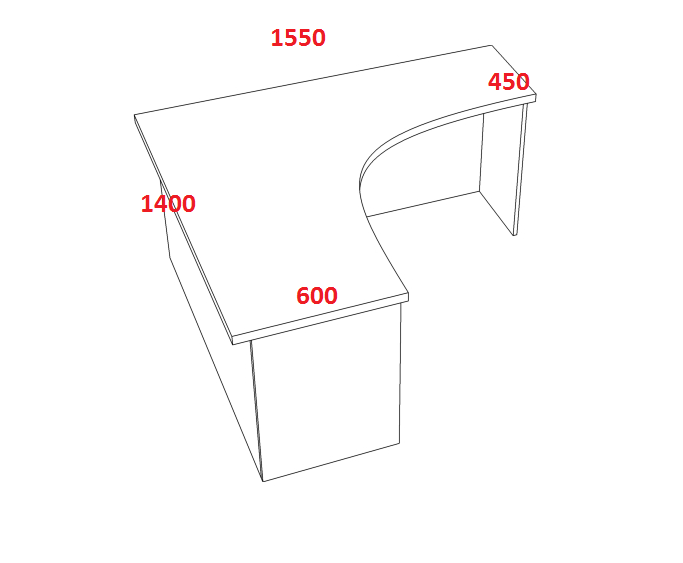 18. Kontener  45x40x65 sz. 1Kontener mobilny wykonany z płyty wiórowej obustronnie laminowanej o klasie higieniczności E1, obrzeże pcv dobrane pod kolor płyty. Top oklejony obrzeżem 2 mm, pozostałe elementy widoczne oklejone obrzeżem 1 mm.  Korpus, plecy, oraz wieniec dolny wykonane z płyty grubości 18 mm, fronty wykonane z płyty 18 mm, wieniec górny wykonany z płyty grubości 25 mm. Kontener posiada 3 szuflady z zamkiem centralnym z dwoma kluczami łamanymi.  Top górny nachodzący na szuflady, licowany z frontem szuflad. Uchwyty metalowe o rozstawie min. 128  mm. Szuflady kontenera wyposażone w prowadnice rolkowe. Front szuflad montowany do szuflady za pomocą złącza ułatwiającego ewentualną regulację. Kontener na 4 kółkach z hamulcem. Korpus klejony, kontener montowany w fabryce producenta. Zamek montowany w najwyższej szufladzie. Kolor płyty–  fronty – akacja, korpusy grafit, szczegóły do ustalenia z ZamawiającymWygląd jak na rysunku poglądowym19. Komoda 90x30x100 szt.1Komoda z drzwiami uchylnymi, wykonana z płyty wiórowej obustronnie laminowanej o klasie higieniczności E1, obrzeże pcv dobrane pod kolor płyty. Elementy widoczne oklejone obrzeżem 1 mm, fronty półek oklejone obrzeże pcv grubości 1 mm. Korpus, półki, oraz wieniec dolny wykonane z płyty grubości 18 mm, fronty wykonane z płyty 18 mm, wieniec górny wykonany z płyty grubości 25 mm oklejony obrzeżem pcv o grubości 1 mm. Plecy szafki wykonane z płyty wiórowej obustronnie laminowanej grubości min. 8  mm w kolorze mebla. Plecy muszą być wsuwane w nafrezowane rowki w bokach i wieńcu górnym szafki, dodatkowo przymocowane do ścianek bocznych kątownikami. Nie dopuszcza się pleców nakładanych. Fronty muszą posiadać po dwa zawiasy puszkowe niklowane o średnicy puszki min 35 mm z możliwością regulacji w dwóch płaszczyznach, posiadające kąt rozwarcia do 110st. Cokół o wysokości ok.50 mm. Wieniec górny licowany z drzwiami szafki, wieniec dolny chowany za drzwiami szafki. Szafka musi posiadać metalowe stopki poziomujące, z możliwością regulacji od wnętrza szafy, stopki mocowane w 2 płaszczyznach – do boku i do cokołu szafki. Uchwyty metalowe o rozstawie min. 128 m, forma prosta.  Szafka posiada 2 półki z możliwością regulacji w 5 pozycjach, co 32 mm.Kolor płyty–  fronty – akacja, korpusy grafit, szczegóły do ustalenia z ZamawiającyWygląd jak na rysunku poglądowym20. Zabudowa kaloryfera 255x30x74 szt. 1Zabudowa wykonana z płyty wiórowej obustronnie laminowanej o klasie higieniczności E1, obrzeże pcv dobrane pod kolor płyty. Elementy widoczne oklejone obrzeżem 1 mm, fronty półek oklejone obrzeże pcv grubości 1 mm. Zabudowa składa się z ,,szczebelków” połaczonych elementem z płyty przykrywającym parapet i łączącą listwą dolną. Wieniec górny licowany ze szczebelkami. Kolor płyty–  fronty – akacja, korpusy grafit, szczegóły do ustalenia z ZamawiającymWygląd jak na rysunku poglądowym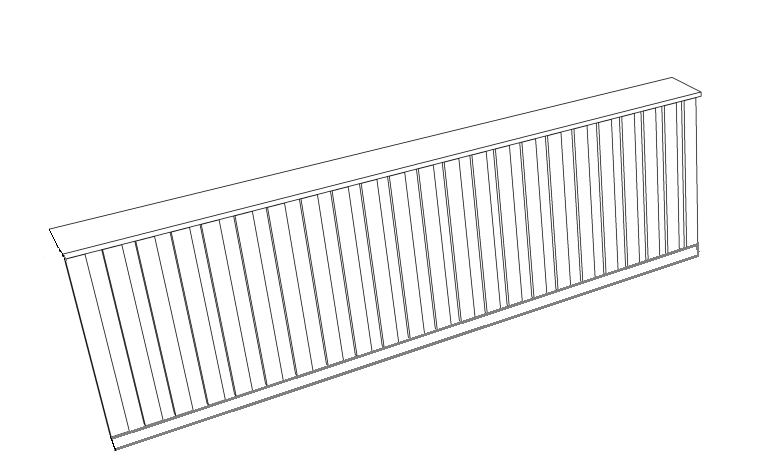 21. Fotel obrotowy szt. 1 Cechy charakterystyczne fotela:Mechanizm Epron Syncron -możliwość swobodnego kołysania się, oparcie odchylające się synchronicznie z siedziskiem w stosunku 2:1, możliwość blokady siedziska i oparcia w 5 pozycjach oraz regulowana wysokość fotela za pomocą podnośnika pneumatycznego,regulowana wysokość podparcia lędźwi, a także regulacja siły oporu oparcia i system Anti-Shock - zabezpieczenie przed uderzeniem oparcia w plecy użytkownik. Maksymalny kąt wychylenia oparcia wynosi 20˚, przy 11˚ odchylenia siedziska.Siedzisko i oparcie – szerokie siedzisko,wyprofilowane, wysokie oparcie fotela, miękkie, tapicerowane, regulowany, tapicerowany zagłówek.  Podłokietniki – regulowane Podstawa - pięcioramienna z tworzywa sztucznego , czarnaKółka - samohamowne kółka do powierzchni miękkich(śr. 50 cm) Kolor tapicerki –  do ustalenia z Zamawiającym, tapicerka z grupy 1Wygląd jak na rysunku poglądowym22. Krzesło szt. 5Cechy charakterystyczne krzesła: miękkie, tapicerowane oparciemiękkie, tapicerowane siedziskostalowa chromowana ramastalowe podłokietniki z plastikowymi nakładkamimożliwość składowania w stosie (max. 2 szt.)Kolor tapicerki –  do ustalenia z Zamawiającym, tapicerka z grupWygląd jak na rysunku poglądowymPOKÓJ PRACOWNICZY DWUOSOBOWY 23.Biurko 130x60x75 szt. 14Blat biurka wykonany z płyty obustronnie laminowanej o klasie higieniczności E1,  grubości 25 mm, oklejonej obrzeżem pcv o  grubości 2 mm, w kolorze płyty. Nogi i blenda ,wykonane z  płyty obustronnie laminowanej o klasie higieniczności E1,  grubości 18 mm, oklejonej obrzeżem pcv o  grubości 1 mm, w kolorze płyty.  Elementy biurka połączone ze sobą za pomocą wysokiej jakości złączy mimośrodowych. Biurko wyposażone w półkę pod klawiaturę  - prowadnice rolkowe, umiejscowienie półki ustalić z Zamawiającym podczas montażu. W biurku zamontować plastikowe przelotki na kable, umiejscowienie ustalić z Zamawiającym podczas montażu.Kolor płyty–  fronty – akacja, korpusy grafit, szczegóły do ustalenia z ZamawiającymWygląd jak na rysunku poglądowym24. Kontener 40x45x65 szt.14Kontener mobilny wykonany z płyty wiórowej obustronnie laminowanej o klasie higieniczności E1, obrzeże pcv dobrane pod kolor płyty. Top oklejony obrzeżem 2 mm, pozostałe elementy widoczne oklejone obrzeżem 1 mm.  Korpus, plecy, oraz wieniec dolny wykonane z płyty grubości 18 mm, fronty wykonane z płyty 18 mm, wieniec górny wykonany z płyty grubości 25 mm. Kontener posiada 3 szuflady z zamkiem centralnym z dwoma kluczami łamanymi.  Top górny nachodzący na szuflady, licowany z frontem szuflad. Uchwyty metalowe o rozstawie min. 128  mm, forma prosta. Szuflady kontenera wyposażone w prowadnice rolkowe. Front szuflad montowany do szuflady za pomocą złącza ułatwiającego ewentualną regulację. Kontener na 4 kółkach z hamulcem. Korpus klejony, kontener montowany w fabryce producenta. Zamek montowany w najwyższej szufladzie. Kolor płyty–  fronty – akacja, korpusy grafit, szczegóły do ustalenia z ZamawiającymWygląd jak na rysunku poglądowym25. Dostawka 120x60x75 szt. 7Blat grubości 25 mm, wykonany z płyty dwustronnie laminowanej, o klasie higieniczności E1 oklejony obrzeżem pcv dobranym pod kolor blatu, grubości 2mm. Nogi  wykonane ze stalowej rury o przekroju Ø 50 mm, malowane proszkowo w kolorze RAL 9006. Nogi dostawki zakończone czarnymi plastikowymi stopkami umożliwiającymi poziomowanie w zakresie +15mmKolor płyty–  fronty – akacja, korpusy grafit, szczegóły do ustalenia z ZamawiającymWygląd jak na rysunku poglądowym26. Komoda 120x45x100 szt.7Komoda z trzema drzwiami uchylnymi, wykonana z płyty wiórowej obustronnie laminowanej o klasie higieniczności E1, obrzeże pcv dobrane pod kolor płyty. Elementy widoczne oklejone obrzeżem 1 mm, fronty półek oklejone obrzeże pcv grubości 1 mm. Korpus, półki, oraz wieniec dolny wykonane z płyty grubości 18 mm, fronty wykonane z płyty 18 mm, wieniec górny wykonany z płyty grubości 25 mm oklejony obrzeżem pcv o grubości 1 mm. Plecy szafki wykonane z płyty wiórowej obustronnie laminowanej grubości min. 8  mm w kolorze mebla. Plecy muszą być wsuwane w nafrezowane rowki w bokach i wieńcu górnym szafki, dodatkowo przymocowane do ścianek bocznych kątownikami. Nie dopuszcza się pleców nakładanych. Fronty muszą posiadać po dwa zawiasy puszkowe niklowane o średnicy puszki min 35 mm z możliwością regulacji w dwóch płaszczyznach, posiadające kąt rozwarcia do 110st. Cokół o wysokości ok.50 mm. Wieniec górny licowany z drzwiami szafki, wieniec dolny chowany za drzwiami szafki. Szafka musi posiadać metalowe stopki poziomujące, z możliwością regulacji od wnętrza szafy, stopki mocowane w 2 płaszczyznach – do boku i do cokołu szafki. Uchwyty metalowe o rozstawie min. 128 mm,  forma prosta.  Szafka posiada 3 półki z możliwością regulacji w 5 pozycjach, co 32 mm. Komoda wyposażona w zamek meblowy z dwoma kluczami łamanymi.Kolor płyty–  fronty – akacja, korpusy grafit, szczegóły do ustalenia z ZamawiającymWygląd jak na rysunku poglądowym:27.  ANEKS KUCHENNY Z OCIEKACZEM 100x60x220 szt. 7Zabudowa wysoka  wykonana z płyty obustronnie laminowanej o klasie higieniczności E1. Fronty , korpusy i półki wykonane z płyty o grubości 18 mm, oklejone obrzeżem pcv o grubości 1 mm. Plecy – brak- płytki istniejące u Zamawiającego. Dolne fronty o wysokości ok. 720 mm, górne fronty o wysokości ok. 1400 mm. Wieniec górny wykonany z płyty o grubości 25 mm. We wnętrzu szafki z frontami dolnymi znajduje się umywalka- znajdująca się u Zamawiającego, należy wyciąć odpowiedni otwór w blacie. Blat kuchenny laminowany o grubości min. 28 mm, fabrycznie zaoblony. We wnętrzu szafki z górnymi frontami znajduje się dwupółkowy ociekacz i nad nim półka z płyty o grubości 18 mm.  Każdy z frontów posiada po min. dwa zawiasy puszkowe niklowane o średnicy puszki min 35 mm z możliwością regulacji w dwóch płaszczyznach, posiadające kąt rozwarcia do 110st. Szafka  posiada uchwyty metalowe o rozstawie min. 128 mm, forma prosta. Szafka musi posiadać metalowe stopki poziomujące, z możliwością regulacji od wnętrza szafki, stopki mocowane w 2 płaszczyznach – od boki i od przodu szafki, cokół o wysokości ok. 50 mm. Korpus klejony, szafka montowana w fabryce producenta. Kolor płyty–  fronty – akacja, korpusy grafit, szczegóły do ustalenia z ZamawiającymWygląd jak na rysunku poglądowym28. SZAFA UBRANIOWA 50x45x220 szt. 7Szafa ubraniowa z drzwiami uchylnymi, wykonana z płyty wiórowej obustronnie laminowanej o klasie higieniczności E1, obrzeże pcv dobrane pod kolor płyty. Elementy widoczne oklejone obrzeżem pcv 2 mm, fronty półek oklejone obrzeżem pcv o  grubości 1 mm. Korpus, półki, oraz wieniec dolny wykonane z płyty grubości 18 mm, fronty wykonane z płyty grubości 18 mm, wieniec górny wykonany z płyty grubości 36 mm oklejony obrzeżem pcv o grubości 1 mm i promieniu R=3. Plecy szafy wykonane z płyty wiórowej obustronnie laminowanej grubości min. 8 mm w kolorze mebla. Plecy muszą być wsuwane w nafrezowane rowki w bokach i  wieńcu górnym szafki, dodatkowo przymocowane do ścianek bocznych kątownikami. Nie dopuszcza się pleców nakładanych. Szafa musi posiadać minimum 3 zawiasy puszkowe niklowane o średnicy puszki min 35 mm z możliwością regulacji w dwóch płaszczyznach (na jedno skrzydło drzwi) o kącie rozwarcia do 110 stopni. Szafa wyposażona w wysuwny wieszak na ubrania, mocowany pod półką konstrukcyjną. Wieniec górny licowany z drzwiami szafy, wieniec dolny chowany za drzwiami szafy. Szafa musi posiadać metalowe stopki poziomujące, z możliwością regulacji od wnętrza szafy, stopki mocowane w dwóch płaszczyznach – do boku i do przodu szafy, cokół o wysokości ok. 50 mm. Uchwyty metalowe o rozstawie min. 128  mm, forma prosta. Szafa wyposażona w zamek meblowy z dwoma kluczami łamanymi.  Korpus klejony, szafka montowana w fabryce producenta. Kolor płyty–  fronty – akacja, korpusy grafit, szczegóły do ustalenia z ZamawiającymWygląd jak na rysunku poglądowym29. REGAŁ ZAMYKANY 80x45x220 szt.14Regał z drzwiami uchylnymi w dolnej części o wysokości ok. 710 mm, w środkowej części z drzwiami uchylnymi o wysokości ok. 710 mm, z drzwiami uchylnymi w górnej części o wysokości ok. 710 mm, wykonany z płyty wiórowej obustronnie laminowanej o klasie higieniczności E1, obrzeże pcv dobrane pod kolor płyty. Elementy widoczne oklejone obrzeżem pcv 2 mm, fronty półek oklejone obrzeżem pcv grubości 1 mm. Korpus, fronty , półki oraz wieniec dolny wykonane z płyty grubości 18 mm, wieniec górny wykonany z płyty grubości 36 mm. Plecy regału wykonane z płyty wiórowej obustronnie laminowanej grubości min. 10 mm w kolorze mebla. Plecy muszą być wsuwane w nafrezowane rowki w bokach i i wieńcu górnym szafki, dodatkowo przymocowane do ścianek bocznych kątownikami. Nie dopuszcza się pleców nakładanych. Fronty regału muszą posiadać minimum 2 zawiasy puszkowe niklowane o średnicy puszki min 35 mm z możliwością regulacji w dwóch płaszczyznach (na jedno skrzydło drzwi) o kącie rozwarcia do 110 stopni. Regał musi posiadać metalowe stopki poziomujące, z możliwością regulacji od wnętrza , stopki mocowane w dwóch płaszczyznach – do boku  i do cokołu , cokół o wysokości ok. 50 mm.  W regale zamontowane 3 szt zamki meblowe z dwoma kluczami łamanymi. Umiejscowienie zamków jak na widocznym poniżej rysunku. Uchwyty metalowe o rozstawie min. 128 mm, forma prosta. Regał posiada wewnątrz przestrzenie na segregatory.Kolor płyty–  fronty – akacja, korpusy grafit, szczegóły do ustalenia z ZamawiającymWygląd jak na rysunku poglądowym30-31. Listwy odbojowe 320x1,8x45 szt.7, 500x1,8x45 szt. 7Listwy wykonane  z płyty dwustronnie laminowanej o grubości 18 mm, o klasie higieniczności E1 , obrzeże pcv dobrane pod kolor blatu, grubości 1 mm. Przymocowane do ściany za pomocą dybli  montażowych.Kolor płyty–  fronty – akacja, korpusy grafit, szczegóły do ustalenia z Zamawiającym32.Fotel obrotowy szt. 14Cechy charakterystyczne krzesła:Siedzisko - tapicerowane tkaninąDostępne regulacje:1. Regulacja wysokości siedziska2. Regulacja kąta odchylenia oparcia3. Regulacja podparcia lędźwiowego4. Regulacja głębokości siedziska5. Regulacja siły odchylania oparciaMechanizmyM+X - synchro z blokadą oparcia w 4 położeniach (zakres regulacji odchylenia: oparcia 22°, siedziska 13°); z regulacją głębokości siedziska Podłokietniki regulowane góra-dół (zakres 80mm) z miękką nakładką Oparcie pokryte elastyczną membraną w kolorze czarnym. . Wyposażone w regulację wysokości podparcia lędźwiowego (zakres 70 mm)Podstawa- krzyżak  czarny plastikowy (nylon)Kółka twarde na miękką powierzchnię Ø 65 Kolor tapicerki – do ustalenia z Zamawiającym, tapicerka z grupy 1Wygląd jak na rysunku poglądowym33.Krzesło szt. 28Cechy charakterystyczne krzesła: miękkie, tapicerowane oparciemiękkie, tapicerowane siedziskostalowa rama chromowanamożliwość składowania w stosie (max. 2 szt.)Kolor tapicerki –  do ustalenia z Zamawiającym, tapicerka z grupy 1Wygląd jak na rysunku poglądowymSALA SEMINARYJNA34. Stół 260x80x75 szt.2Blat stołu wykonany z płyty obustronnie melaminowanej klasy E1 grubości min. 36 mm, oklejone obrzeżem PCV gr. min 2 mm i promieniu R3.  Nogi o wymiarach 150x150, wykonane z elementów płyty obustronnie laminowanej o klasie higieniczności E1,  grubości 18 mm, oklejonej obrzeżem pcv o  grubości 1 mm, w kolorze płyty, skręconych w formę kwadratu. .Listwy  łączące nogi, wykonane z  płyty obustronnie laminowanej o klasie higieniczności E1,  grubości 18 mm, oklejonej obrzeżem pcv o  grubości 1 mm, w kolorze płyty.  Elementy stołu połączone ze sobą za pomocą wysokiej jakości złączy mimośrodowych. Korpus klejony, montowany w fabryce producenta.Kolor płyty–  fronty – akacja, korpusy grafit, szczegóły do ustalenia z ZamawiającymWygląd jak na rysunku poglądowym 35. Stół – katedra 270x80x75 szt. 1Blat stołu wykonany z płyty obustronnie melaminowanej klasy E1 grubości min. 36 mm, oklejone obrzeżem PCV gr. min 2 mm i promieniu R3. Nogi o wymiarach 150x150, wykonane z elementów płyty obustronnie laminowanej o klasie higieniczności E1,  grubości 18 mm, oklejonej obrzeżem pcv o  grubości 1 mm, w kolorze płyty, skręconych w formę kwadratu. .Listwy  łączące nogi, wykonane z  płyty obustronnie laminowanej o klasie higieniczności E1,  grubości 18 mm, oklejonej obrzeżem pcv o  grubości 1 mm, w kolorze płyty. W blacie biurka należy przewidzieć otwór na port multimedialny o wymiarach 150 mm x 345 mm,  umiejscowienie ustalić z Zamawiającym podczas montażu. Elementy stołu połączone ze sobą za pomocą wysokiej jakości złączy mimośrodowych. Korpus klejony, montowany w fabryce producenta.Kontener o wymiarach 60x50x68 SZT. 1-  z półkami (2 z nich z możliwością regulacji wysokości) wykonany z płyty obustronnie melaminowanej klasy E1 grubości min. 18 mm, oklejony obrzeżem PCV gr. min 1 mm , półki zabezpieczone przed wysunięciem z szafki za pomocą metalowej podpórki wchodzącej w tworzywowy element montowany  w półce . Każda z półek posiada z tyłu listwę maskującą wys. 5 cm. Szafka zamykana drzwiami z zamkiem patentowym (klucze w całości metalowe). Półki, korpusy i front wykonane z płyty grubości min. 18 mm, wykończonej obrzeżem pcv grubości min. 1 mm. Zawiasy puszkowe niklowane o średnicy puszki min 35 mm z możliwością regulacji w dwóch płaszczyznach (na jedno skrzydło drzwi) o kącie rozwarcia do 110 stopni. Uchwyt metalowy malowany proszkowo na kolor aluminium o rozstawie min. 128 mm. Kontener na stopkach meblowych, służących  do wypoziomowania w zakresie 0-15 mm.Kolor płyty–  fronty – akacja, korpusy grafit, szczegóły do ustalenia z ZamawiającymWygląd jak na rysunku poglądowym 36.    Regał 80x45x220 szt. 2Regał z drzwiami uchylnymi w dolnej części o wysokości ok. 710mm, w górnej  części z drzwiami uchylnymi o wysokości 450 mm, w środkowej części z drzwiami uchylnymi o wysokości ok. 450 mm i otwartej przestrzeni o wysokości ok. 520 mm, wykonany z płyty wiórowej obustronnie laminowanej o klasie higieniczności E1, obrzeże pcv dobrane pod kolor płyty. Elementy widoczne oklejone obrzeżem pcv 2 mm, fronty półek oklejone obrzeżem pcv grubości 1 mm. Korpus, fronty , półki oraz wieniec dolny wykonane z płyty grubości 18 mm, wieniec górny wykonany z płyty grubości 25 mm. Plecy regału wykonane z płyty wiórowej obustronnie laminowanej grubości min. 8 mm w kolorze mebla. Plecy muszą być wsuwane w nafrezowane rowki w bokach i i wieńcu górnym szafki, dodatkowo przymocowane do ścianek bocznych kątownikami. Nie dopuszcza się pleców nakładanych. Fronty regału muszą posiadać minimum 2 zawiasy puszkowe niklowane o średnicy puszki min 35 mm z możliwością regulacji w dwóch płaszczyznach (na jedno skrzydło drzwi) o kącie rozwarcia do 110 stopni. Regał musi posiadać metalowe stopki poziomujące, z możliwością regulacji od wnętrza , stopki mocowane w dwóch płaszczyznach – do boku  i do cokołu , cokół o wysokości ok. 50 mm. Uchwyty metalowe o rozstawie min. 128 mm, forma prosta . W zamkniętych częściach regału zamontowane półki  z możliwością regulacji w 5 pozycjach, co 32 mm.Kolor płyty–  fronty – akacja, korpusy grafit, szczegóły do ustalenia z Zamawiającym Wygląd jak na rysunku poglądowym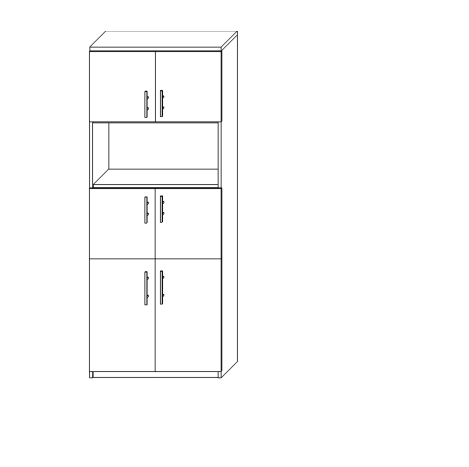 37. Komoda 100x45x120 szt. 2Komoda z trzema drzwiami uchylnymi, wykonana z płyty wiórowej obustronnie laminowanej o klasie higieniczności E1, obrzeże pcv dobrane pod kolor płyty. Elementy widoczne oklejone obrzeżem 1 mm, fronty półek oklejone obrzeże pcv grubości 1 mm. Korpus, półki, oraz wieniec dolny wykonane z płyty grubości 18 mm, fronty wykonane z płyty 18 mm, wieniec górny wykonany z płyty grubości 25 mm oklejony obrzeżem pcv o grubości 1 mm. Plecy szafki wykonane z płyty wiórowej obustronnie laminowanej grubości min. 8  mm w kolorze mebla. Plecy muszą być wsuwane w nafrezowane rowki w bokach i wieńcu górnym szafki, dodatkowo przymocowane do ścianek bocznych kątownikami. Nie dopuszcza się pleców nakładanych. Fronty muszą posiadać po dwa zawiasy puszkowe niklowane o średnicy puszki min 35 mm z możliwością regulacji w dwóch płaszczyznach, posiadające kąt rozwarcia do 110st. Cokół o wysokości ok.50 mm. Wieniec górny licowany z drzwiami szafki, wieniec dolny chowany za drzwiami szafki. Szafka musi posiadać metalowe stopki poziomujące, z możliwością regulacji od wnętrza szafy, stopki mocowane w 2 płaszczyznach – do boku i do cokołu szafki. Uchwyty metalowe o rozstawie min. 128 mm, forma prosta.  Szafka posiada 3 półki z możliwością regulacji w 5 pozycjach, co 32 mm. Komoda wyposażona w zamek meblowy z dwoma kluczami łamanymi.Kolor płyty–  fronty – akacja, korpusy grafit, szczegóły do ustalenia z Zamawiającym Wygląd jak na rysunku poglądowym:38. Wieszak 100x20x100 szt. 1Panel z półką , wykonany z płyty wiórowej obustronnie laminowanej o klasie higieniczności E1 o grubości 18 mm, obrzeże pcv dobrane pod kolor płyty. Wieszaki metalowe podwójne w kolorze aluminium, zamontowane do panela. Całość montowana do ściany za pomocą wysokiej jakości zawieszek meblowych.Kolor płyty–  fronty – akacja, korpusy grafit, szczegóły do ustalenia z ZamawiającymWygląd jak na rysunku poglądowym39.Krzesło szt. 22Cechy charakterystyczne krzesła: Miękkie, tapicerowane siedziskoErgonomiczne, wyprofilowane oparcieRama – stalowa - chromowanaPodłokietniki  stalowe z plastikowymi nakładkamiMożliwość składowania w stosieKolor tapicerki –  do ustalenia z Zamawiającym, tapicerka z grupy 1Wygląd jak na rysunku poglądowym40. Szafka wisząca 90x30x72 szt.2Szafka z drzwiami uchylnymi, wykonana z płyty wiórowej obustronnie laminowanej o klasie higieniczności E1, obrzeże pcv dobrane pod kolor płyty. Elementy widoczne oklejone obrzeżem 1 mm, fronty półek oklejone obrzeże pcv grubości 1 mm. Korpus, półki, oraz wieniec dolny wykonane z płyty grubości 18 mm, fronty wykonane z płyty 18 mm, wieniec górny wykonany z płyty grubości 18 mm oklejony obrzeżem pcv o grubości 2 mm i promieniu R3. Plecy szafki wykonane z płyty wiórowej obustronnie laminowanej grubości min. 8  mm w kolorze mebla. Plecy muszą być wsuwane w nafrezowane rowki w bokach i wieńcu górnym szafki, dodatkowo przymocowane do ścianek bocznych kątownikami. Nie dopuszcza się pleców nakładanych. Dwa zawiasy puszkowe niklowane o średnicy puszki min 35 mm z możliwością regulacji w dwóch płaszczyznach, posiadające kąt rozwarcia do 110st. Szafka wyposażona wewnątrz  w dwie półki wewnętrzne. Uchwyty metalowe o rozstawie min. 128 mm, forma prosta.   Korpus klejony, montowany w fabryce producenta. Szafka montowana do ściany za pomocą wysokiej jakości zawieszek meblowych.Kolor płyty–  fronty – akacja, korpusy grafit, szczegóły do ustalenia z ZamawiającymWygląd jak na rysunku poglądowym: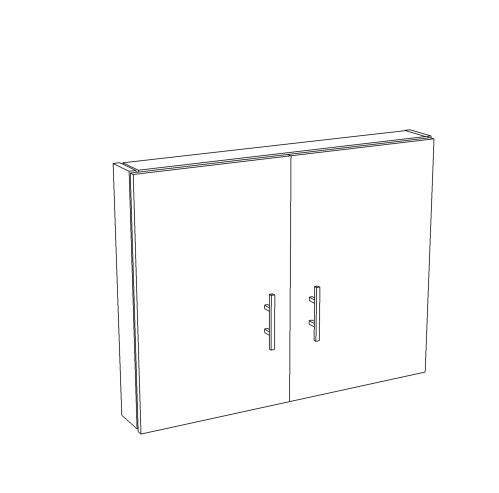 Powyższy asortyment z zadania nr 2 stanowi wyposażenie w budynku Arcus Politechniki Rzeszowskiej- Przed realizacją konieczna jest wizja lokalna, celem szczegółowego opomiarowania, dostosowania wyglądu mebli do wymagań  Zamawiającego i uzgodnień dotyczących kolorystyki i późniejszego ustawienia mebli.Zadanie 2 Dostawa montaż i ustawienie mebli dla Katedry Przedsiębiorczości, Zarządzania i EkoinnowacyjnościOPISSEKRETARIAT1. Aneks kuchenny  115x65x220 szt. 1Zabudowa wysoka  wykonana z płyty obustronnie laminowanej o klasie higieniczności E1. Fronty , korpusy i półki wykonane z płyty o grubości 18 mm, oklejone obrzeżem pcv o grubości 1 mm. Plecy – brak, istniejące płytki u Zamawiającego. Dolne fronty o wysokości ok. 720 mm, górne fronty o wysokości ok. 1400 mm. We wnętrzu szafki z dolnymi frontami dolnymi znajduje się zlewozmywak stalowy jednokomorowy z małym ociekaczem, należy wyciąć odpowiedni otwór w blacie, pod blatem wewnętrzna półka z otworem na syfon. Blat kuchenny laminowany o grubości min. 28 mm, fabrycznie zaoblony. We wnętrzu szafki z górnymi frontami znajduje się dwupółkowy ociekacz i nad nim półka z płyty o grubości 18 mm.  Każdy z frontów posiada po min. dwa zawiasy puszkowe niklowane o średnicy puszki min 35 mm z możliwością regulacji w dwóch płaszczyznach, posiadające kąt rozwarcia do 110st. Szafka  posiada uchwyty metalowe o rozstawie min. 128 mm. Szafka musi posiadać metalowe stopki poziomujące, z możliwością regulacji od wnętrza szafki, stopki mocowane w 2 płaszczyznach – od boki i od przodu szafki, cokół o wysokości ok. 50 mm. Korpus klejony, szafka montowana w fabryce producenta. Kolor płyty–  dąb,  szczegóły do uzgodnienia z Zamawiającym.Wygląd jak na rysunku poglądowym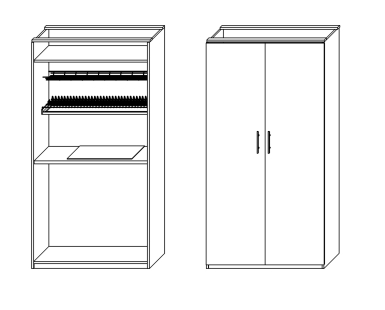 2. Szafa ubraniowa 50x65x220 szt.1Szafa ubraniowa z drzwiami uchylnymi, wykonana z płyty wiórowej obustronnie laminowanej o klasie higieniczności E1, obrzeże pcv dobrane pod kolor płyty. Elementy widoczne oklejone obrzeżem pcv 2 mm, fronty półek oklejone obrzeżem pcv o  grubości 1 mm. Korpus, półki, oraz wieniec dolny wykonane z płyty grubości 18 mm, fronty wykonane z płyty grubości 18 mm, wieniec górny wykonany z płyty grubości 25 mm oklejony obrzeżem pcv o grubości 1 mm i promieniu R=3. Plecy szafy wykonane z płyty wiórowej obustronnie laminowanej grubości min. 8 mm w kolorze mebla. Plecy muszą być wsuwane w nafrezowane rowki w bokach i  wieńcu górnym szafki, dodatkowo przymocowane do ścianek bocznych kątownikami. Nie dopuszcza się pleców nakładanych. Szafa musi posiadać minimum 3 zawiasy puszkowe niklowane o średnicy puszki min 35 mm z możliwością regulacji w dwóch płaszczyznach (na jedno skrzydło drzwi) o kącie rozwarcia do 110 stopni. Szafa wyposażona w wysuwny wieszak na ubrania, mocowany pod półką konstrukcyjną. Wieniec górny licowany z drzwiami szafy, wieniec dolny chowany za drzwiami szafy. Szafa musi posiadać metalowe stopki poziomujące, z możliwością regulacji od wnętrza szafy, stopki mocowane w dwóch płaszczyznach – do boku i do przodu szafy, cokół o wysokości ok. 50 mm. Uchwyty metalowe o rozstawie min. 128  mm, forma prosta. Szafa wyposażona w zamek meblowy z dwoma kluczami łamanymi.  Korpus klejony, szafka montowana w fabryce producenta. Kolor płyty–  dąb,  szczegóły do uzgodnienia z Zamawiającym.Wygląd jak na rysunku poglądowym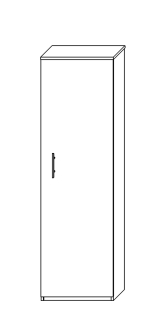 3. Szafka pod ksero mobilna 60x65x50 szt.1Kontener mobilny wykonany z płyty wiórowej obustronnie laminowanej o klasie higieniczności E1, obrzeże pcv dobrane pod kolor płyty. Top oklejony obrzeżem 2 mm, pozostałe elementy widoczne oklejone obrzeżem 2 mm.  Korpus, plecy, oraz wieniec dolny wykonane z płyty grubości 18 mm, fronty wykonane z płyty 18 mm, wieniec górny wykonany z płyty grubości 25 mm. Top górny nachodzący na fronty, licowany z frontem. Plecy szafki wykonane z płyty wiórowej obustronnie laminowanej grubości min. 8 mm w kolorze mebla. Plecy muszą być wsuwane w nafrezowane rowki w bokach i  wieńcu górnym szafki, dodatkowo przymocowane do ścianek bocznych kątownikami. Nie dopuszcza się pleców nakładanych. Szafka musi posiadać minimum 2 zawiasy puszkowe niklowane o średnicy puszki min 35 mm z możliwością regulacji w dwóch płaszczyznach (na jedno skrzydło drzwi) o kącie rozwarcia do 110 stopni. Uchwyty metalowe o rozstawie min. 128  mm. Kontener na 4 kółkach z hamulcem. Korpus klejony, kontener montowany w fabryce producenta. Zamek montowany w najwyższej szufladzie. Kolor płyty–   dąb, szczegóły do uzgodnienia z Zamawiającym.Wygląd jak na rysunku poglądowym.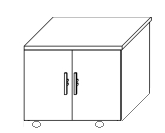 4. Szafka wisząca 60x40x45 szt. 1Szafka z drzwiami uchylnymi, wykonana z płyty wiórowej obustronnie laminowanej o klasie higieniczności E1, obrzeże pcv dobrane pod kolor płyty. Elementy widoczne oklejone obrzeżem 1 mm, fronty półek oklejone obrzeże pcv grubości 1 mm. Korpus, półki, oraz wieniec dolny wykonane z płyty grubości 18 mm, fronty wykonane z płyty 18 mm, wieniec górny wykonany z płyty grubości 25 mm oklejony obrzeżem pcv o grubości 1 mm. Plecy szafki wykonane z płyty wiórowej obustronnie laminowanej grubości min. 8  mm w kolorze mebla. Plecy muszą być wsuwane w nafrezowane rowki w bokach i wieńcu górnym szafki, dodatkowo przymocowane do ścianek bocznych kątownikami. Nie dopuszcza się pleców nakładanych. Fronty muszą posiadać po dwa zawiasy puszkowe niklowane o średnicy puszki min 35 mm z możliwością regulacji w dwóch płaszczyznach, posiadające kąt rozwarcia do 110st.  Wieniec górny licowany z drzwiami szafki, wieniec dolny chowany za drzwiami szafki. Uchwyty metalowe o rozstawie min. 128 m, forma prosta.  Kolor płyty–  dąb, szczegóły do uzgodnienia z Zamawiającym.Wygląd jak na rysunku poglądowym: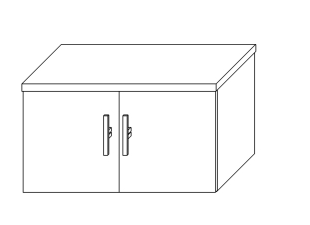 5. Szafa aktowa  80x40x220 szt. 2Szafa z drzwiami uchylnymi, wykonana z płyty wiórowej obustronnie laminowanej o klasie higieniczności E1, obrzeże pcv dobrane pod kolor płyty. Elementy widoczne oklejone obrzeżem pcv 1 mm, fronty półek oklejone obrzeżem pcv grubości 2 mm. Korpus, półki, oraz wieniec dolny wykonane z płyty grubości 18 mm, fronty wykonane z płyty grubości 18 mm, wieniec górny wykonany z płyty grubości 25 mm oklejony obrzeżem pcv o grubości 2 mm i promieniu R=3. Plecy szafy wykonane z płyty wiórowej obustronnie laminowanej grubości min. 8 mm w kolorze mebla. Plecy muszą być wsuwane w nafrezowane rowki w bokach i i wieńcu górnym szafki, dodatkowo przymocowane do ścianek bocznych kątownikami. Nie dopuszcza się pleców nakładanych. Szafa musi posiadać minimum 3 zawiasy puszkowe niklowane o średnicy puszki min 35 mm z możliwością regulacji w dwóch płaszczyznach (na jedno skrzydło drzwi) o kącie rozwarcia do 110 stopni. Szafa  wyposażona w póki na segregatory- ilość 6 sztuk- odległość między półkami min. 330 mm.  Cokół wysokości 50 mm. Wieniec górny licowany z drzwiami szafy, wieniec dolny chowany za drzwiami szafy. Szafa musi posiadać metalowe stopki poziomujące, z możliwością regulacji od wnętrza szafy, stopki mocowane w dwóch płaszczyznach – do boku i do cokołu szafy. Uchwyty metalowe o rozstawie min. 128 mm, w kolorze aluminium, forma prosta. Kolor płyty– dąb szczegóły do uzgodnienia z Zamawiającym.Wygląd jak na rysunku poglądowym6. Komoda 80x40x90 szt.2Komoda z drzwiami uchylnymi, wykonana z płyty wiórowej obustronnie laminowanej o klasie higieniczności E1, obrzeże pcv dobrane pod kolor płyty. Elementy widoczne oklejone obrzeżem 1 mm, fronty półek oklejone obrzeże pcv grubości 1 mm. Korpus, półki, oraz wieniec dolny wykonane z płyty grubości 18 mm, fronty wykonane z płyty 18 mm, wieniec górny wykonany z płyty grubości 25 mm oklejony obrzeżem pcv o grubości 1 mm. Plecy szafki wykonane z płyty wiórowej obustronnie laminowanej grubości min. 8  mm w kolorze mebla. Plecy muszą być wsuwane w nafrezowane rowki w bokach i wieńcu górnym szafki, dodatkowo przymocowane do ścianek bocznych kątownikami. Nie dopuszcza się pleców nakładanych. Fronty muszą posiadać po dwa zawiasy puszkowe niklowane o średnicy puszki min 35 mm z możliwością regulacji w dwóch płaszczyznach, posiadające kąt rozwarcia do 110st. Cokół o wysokości ok.50 mm. Wieniec górny licowany z drzwiami szafki, wieniec dolny chowany za drzwiami szafki. Szafka musi posiadać metalowe stopki poziomujące, z możliwością regulacji od wnętrza szafy, stopki mocowane w 2 płaszczyznach – do boku i do cokołu szafki. Uchwyty metalowe o rozstawie min. 128 m, forma prosta.  Szafka posiada 2 półki z możliwością regulacji w 5 pozycjach, co 32 mm.Kolor płyty–  dąb,  szczegóły do uzgodnienia z Zamawiającym.Wygląd jak na rysunku poglądowym: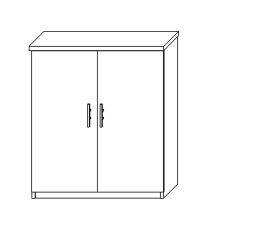 7. Komoda (z szufladami) 80x40x90 szt.1Komoda z szufladami, wykonana z płyty wiórowej obustronnie laminowanej o klasie higieniczności E1, obrzeże pcv dobrane pod kolor płyty. Top oklejony obrzeżem 2 mm, pozostałe elementy widoczne oklejone obrzeżem 2 mm.  Korpus, plecy, oraz wieniec dolny wykonane z płyty grubości 18 mm, fronty wykonane z płyty 18 mm, wieniec górny wykonany z płyty grubości 25 mm. Komoda posiada 3 szuflady z zamkiem centralnym z dwoma kluczami łamanymi. Uchwyty metalowe o rozstawie min. 128  mm. Szuflady wyposażone w prowadnice rolkowe. Front szuflad montowany do szuflady za pomocą złącza ułatwiającego ewentualną regulację. Cokół o wysokości ok.50 mm. Wieniec górny licowany z drzwiami szafki, wieniec dolny chowany za drzwiami szafki. Szafka musi posiadać metalowe stopki poziomujące, z możliwością regulacji od wnętrza szafy, stopki mocowane w 2 płaszczyznach – do boku i do cokołu szafki.  Korpus klejony, kontener montowany w fabryce producenta. Zamek montowany w najwyższej szufladzie. Kolor płyty–   dąb, szczegóły do uzgodnienia z Zamawiającym.Wygląd jak na rysunku poglądowym.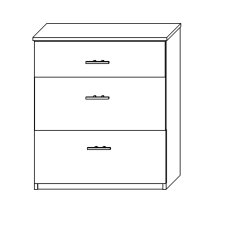 8. Półka 180x20x1,8 szt.1Półka wisząca wykonana  z płyty dwustronnie laminowanej o grubości 36 mm, o klasie higieniczności E1 , obrzeże pcv dobrane pod kolor, grubości 2 mm. Przymocowana do ściany za pomocą wysokiej jakości dybli  montażowych.Kolor płyty–  dąb,  szczegóły do uzgodnienia z Zamawiającym.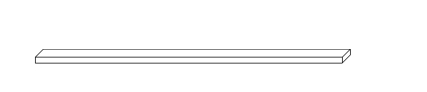 9. Zabudowa kaloryfera 257x30x80 szt. 1Zabudowa wykonana z płyty wiórowej obustronnie laminowanej o klasie higieniczności E1, obrzeże pcv dobrane pod kolor płyty. Elementy widoczne oklejone obrzeżem 1 mm.  Zabudowa składa się ze ,,szczebelków” połączonych elementem z płyty przykrywającym parapet i łączącą listwą dolną. Wieniec górny licowany ze szczebelkami. Kolor płyty–  dąb, szczegóły do uzgodnienia z Zamawiającym.Wygląd jak na rysunku poglądowym:10. Biurko  140x240x75 szt. 1Biurko w kształcie litery „L”. Blat i nogi biurka wykonane z płyty obustronnie laminowanej o klasie higieniczności E1,  grubości 25 mm, oklejonej obrzeżem pcv o  grubości 2 mm, w kolorze płyty. Blendy wykonane z  płyty obustronnie laminowanej o klasie higieniczności E1,  grubości 18 mm, oklejonej obrzeżem pcv o  grubości 1 mm, w kolorze płyty. Blendy zamocowane za pomocą złączny mimośrodowych do blatu i nóg biurka. W biurku należy zamontować przelotki na kable- umiejscowienie ustalić z Zamawiającym podczas montażu.  Elementy biurka połączone ze sobą za pomocą wysokiej jakości złączy mimośrodowych. Korpus klejony, montowany w fabryce producenta.Kolor płyty– dąb,  szczegóły do uzgodnienia z Zamawiającym.Wygląd jak na rysunku poglądowym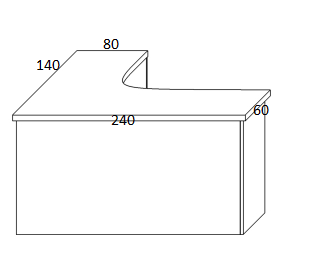 11. Szafka na pocztę 95x40x220 szt.1Regał z drzwiami uchylnymi w dolnej części o wysokości ok. 450 mm i otwartymi półkami – 20 szt – odległość między półkami min. 150 mm , wykonany z płyty wiórowej obustronnie laminowanej o klasie higieniczności E1, obrzeże pcv dobrane pod kolor płyty. Elementy widoczne oklejone obrzeżem pcv 2 mm, fronty półek oklejone obrzeżem pcv o grubości 1 mm. Korpus, fronty , półki oraz wieniec dolny wykonane z płyty grubości 18 mm, wieniec górny wykonany z płyty grubości 25 mm. Plecy regału wykonane z płyty wiórowej obustronnie laminowanej grubości min. 8 mm w kolorze mebla. Plecy muszą być wsuwane w nafrezowane rowki w bokach i i wieńcu górnym szafki, dodatkowo przymocowane do ścianek bocznych kątownikami. Nie dopuszcza się pleców nakładanych. Fronty regału muszą posiadać minimum 2 zawiasy puszkowe niklowane o średnicy puszki min 35 mm z możliwością regulacji w dwóch płaszczyznach (na jedno skrzydło drzwi) o kącie rozwarcia do 110 stopni. Regał musi posiadać metalowe stopki poziomujące, z możliwością regulacji od wnętrza , stopki mocowane w dwóch płaszczyznach – do boku  i do cokołu , cokół o wysokości ok. 50 mm.  Uchwyty metalowe o rozstawie min. 128 mm, forma prosta. Kolor płyty–  dąb, szczegóły do uzgodnienia z Zamawiającym.Wygląd jak na rysunku poglądowym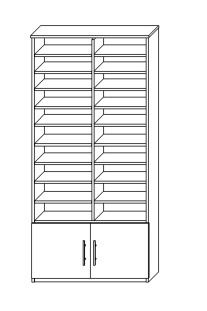 12. Fotel szt. 2Fotel obrotowy o cechach charakterystycznych:Wysokość całkowita: 1110-1200 mm Wysokość siedziska: 435-525 mm Wysokość oparcia: 630 mm Szerokość siedziska: 525 mm Głębokość siedziska: 470 mm Podstawa:  pięcioramienna, materiał – tworzywo sztuczne Mechanizm: TILTmożliwość swobodnego kołysania się możliwość blokady oparcia w pozycji do pracy regulacja siły oporu oparcia płynna regulacja wysokości krzesła za pomocą podnośnika pneumatycznego Podnośnik: pneumatycznySiedzisko: tapicerowane Oparcie: tapicerowane Pianka siedziska: cięta Pianka oparcia: cięta Podłokietniki:  stałe, materiał – tworzywo  sztuczneWysokość podłokietnika: 220 mm Kolor tapicerki – niebieski, tkanina z gr. I, do uzgodnienia z ZamawiającymWygląd jak na rysunku poglądowym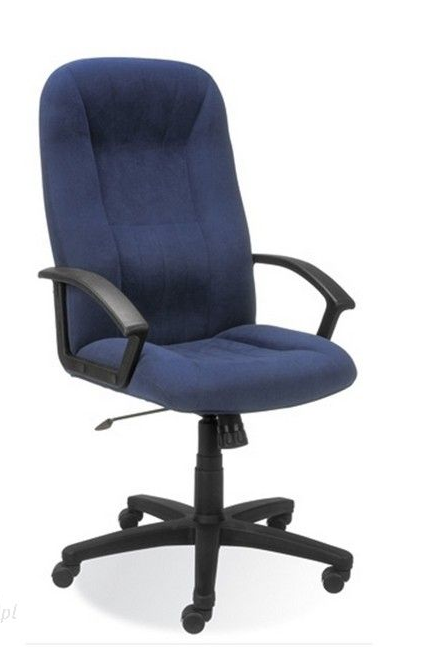 13. Krzesło szt. 2Krzesło o cechach charakterystycznych:szerokie, komfortowe siedzisko i ergonomicznie wyprofilowane oparciemiękkie, tapicerowane siedzisko i oparcierama stalowa, chromowanastalowe podłokietniki z drewnianymi nakładkamimożliwość łączenia krzeseł w rzędy, przy pomocy zamontowanych na stałe zaczepów w wersjach CLICKmożliwość składowania w stosie (max. 4 szt.)Kolor tapicerki – niebieski, tkanina z gr. IWygląd jak na rysunku poglądowym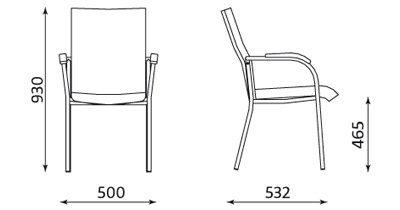 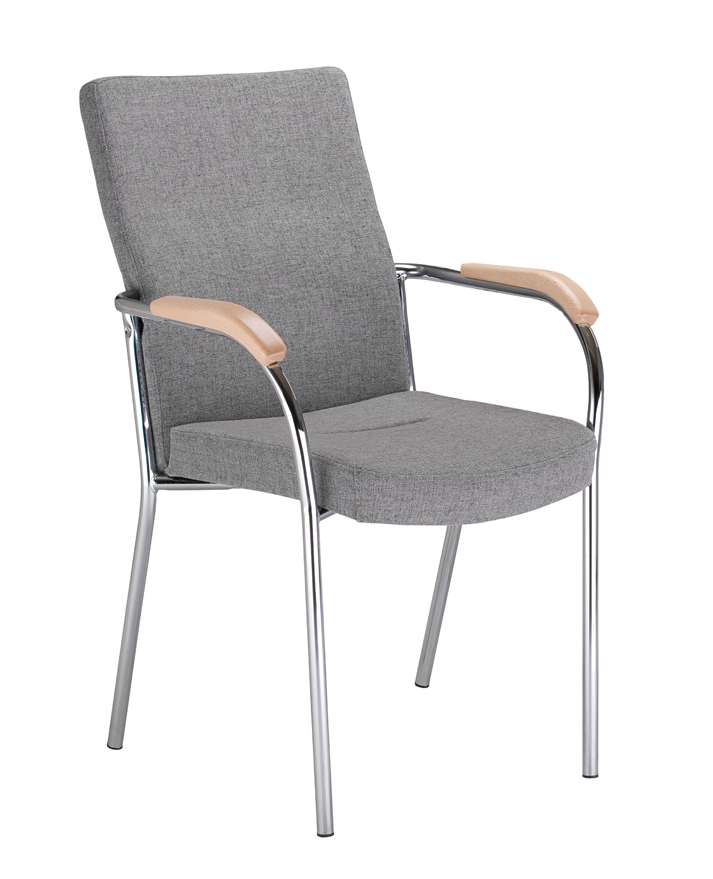 14. Listwy odbojowe 425x1,8x45 szt. 1Listwy wykonane  z płyty dwustronnie laminowanej o grubości 18 mm, o klasie higieniczności E1 , obrzeże pcv dobrane pod kolor blatu, grubości 1 mm. Przymocowane do ściany za pomocą dybli  montażowych.Kolor płyty–  dąb,  szczegóły do uzgodnienia z Zamawiającym.POKÓJ KIEROWNIKA x 1 15. Biurko 140x155x75 szt. 1Biurko w kształcie litery „L”. Blat i nogi biurka wykonane z płyty obustronnie laminowanej o klasie higieniczności E1,  grubości 25 mm, oklejonej obrzeżem pcv o  grubości 2 mm, w kolorze płyty. Blendy wykonane z  płyty obustronnie laminowanej o klasie higieniczności E1,  grubości 18 mm, oklejonej obrzeżem pcv o  grubości 1 mm, w kolorze płyty. Blendy zamocowane za pomocą złączny mimośrodowych do blatu i nóg biurka. W biurku należy zamontować przelotki na kable- umiejscowienie ustalić z Zamawiającym podczas montażu.  Elementy biurka połączone ze sobą za pomocą wysokiej jakości złączy mimośrodowych. Korpus klejony, montowany w fabryce producenta.Kolor płyty–  dąb,  szczegóły do uzgodnienia z Zamawiającym.Wygląd jak na rysunku poglądowym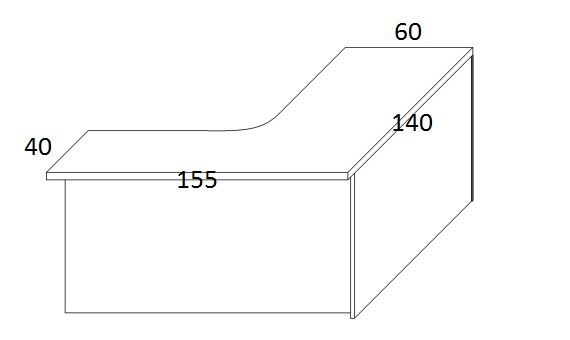 16. Komoda 80x40x90 szt. 2Komoda z drzwiami uchylnymi, wykonana z płyty wiórowej obustronnie laminowanej o klasie higieniczności E1, obrzeże pcv dobrane pod kolor płyty. Elementy widoczne oklejone obrzeżem 1 mm, fronty półek oklejone obrzeże pcv grubości 1 mm. Korpus, półki, oraz wieniec dolny wykonane z płyty grubości 18 mm, fronty wykonane z płyty 18 mm, wieniec górny wykonany z płyty grubości 25 mm oklejony obrzeżem pcv o grubości 1 mm. Plecy szafki wykonane z płyty wiórowej obustronnie laminowanej grubości min. 8  mm w kolorze mebla. Plecy muszą być wsuwane w nafrezowane rowki w bokach i wieńcu górnym szafki, dodatkowo przymocowane do ścianek bocznych kątownikami. Nie dopuszcza się pleców nakładanych. Fronty muszą posiadać po dwa zawiasy puszkowe niklowane o średnicy puszki min 35 mm z możliwością regulacji w dwóch płaszczyznach, posiadające kąt rozwarcia do 110st. Cokół o wysokości ok.50 mm. Wieniec górny licowany z drzwiami szafki, wieniec dolny chowany za drzwiami szafki. Szafka musi posiadać metalowe stopki poziomujące, z możliwością regulacji od wnętrza szafy, stopki mocowane w 2 płaszczyznach – do boku i do cokołu szafki. Uchwyty metalowe o rozstawie min. 128 m, forma prosta.  Szafka posiada 2 półki z możliwością regulacji w 5 pozycjach, co 32 mm.Kolor płyty–   dąb,  szczegóły do uzgodnienia z Zamawiającym.Wygląd jak na rysunku poglądowym:17. Regał 76x40x220 szt. 4Regał z drzwiami uchylnymi w dolnej części o wysokości ok. 720 mm, w pozostałejczęści z d otwartymi półkami- wysokość między półami min. 320 mm, wykonany z płyty wiórowej obustronnie laminowanej o klasie higieniczności E1, obrzeże pcv dobrane pod kolor płyty. Elementy widoczne oklejone obrzeżem pcv grubości 2 mm, fronty półek oklejone obrzeżem pcv grubości 1 mm. Korpus, fronty , półki oraz wieniec dolny wykonane z płyty grubości 18 mm, wieniec górny wykonany z płyty grubości 25 mm. Plecy regału wykonane z płyty wiórowej obustronnie laminowanej grubości min. 8 mm w kolorze mebla. Plecy muszą być wsuwane w nafrezowane rowki w bokach i i wieńcu górnym szafki, dodatkowo przymocowane do ścianek bocznych kątownikami. Nie dopuszcza się pleców nakładanych. Fronty regału muszą posiadać minimum 2 zawiasy puszkowe niklowane o średnicy puszki min 35 mm z możliwością regulacji w dwóch płaszczyznach (na jedno skrzydło drzwi) o kącie rozwarcia do 110 stopni. Regał musi posiadać metalowe stopki poziomujące, z możliwością regulacji od wnętrza , stopki mocowane w dwóch płaszczyznach – do boku  i do cokołu , cokół o wysokości ok. 50 mm. Uchwyty metalowe w kolorze aluminium o rozstawie min. 128 mm, forma prosta . W zamkniętych częściach regału zamontowane półki  z możliwością regulacji w 5 pozycjach, co 32 mm.Kolor płyty– dąb, szczegóły do uzgodnienia z Zamawiającym.Wygląd jak na rysunku poglądowym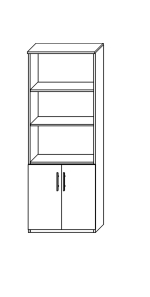 18. Szafa aktowa 90x40x220 szt. 1Szafa z drzwiami uchylnymi, wykonana z płyty wiórowej obustronnie laminowanej o klasie higieniczności E1, obrzeże pcv dobrane pod kolor płyty. Elementy widoczne oklejone obrzeżem pcv 1 mm, fronty półek oklejone obrzeżem pcv grubości 2 mm. Korpus, półki, oraz wieniec dolny wykonane z płyty grubości 18 mm, fronty wykonane z płyty grubości 18 mm, wieniec górny wykonany z płyty grubości 25 mm oklejony obrzeżem pcv o grubości 2 mm i promieniu R=3. Plecy szafy wykonane z płyty wiórowej obustronnie laminowanej grubości min. 8 mm w kolorze mebla. Plecy muszą być wsuwane w nafrezowane rowki w bokach i i wieńcu górnym szafki, dodatkowo przymocowane do ścianek bocznych kątownikami. Nie dopuszcza się pleców nakładanych. Szafa musi posiadać minimum 3 zawiasy puszkowe niklowane o średnicy puszki min 35 mm z możliwością regulacji w dwóch płaszczyznach (na jedno skrzydło drzwi) o kącie rozwarcia do 110 stopni. Szafa  wyposażona w póki na segregatory- ilość 6 sztuk- odległość między półkami min. 330 mm.  Cokół wysokości 50 mm. Wieniec górny licowany z drzwiami szafy, wieniec dolny chowany za drzwiami szafy. Szafa musi posiadać metalowe stopki poziomujące, z możliwością regulacji od wnętrza szafy, stopki mocowane w dwóch płaszczyznach – do boku i do cokołu szafy. Uchwyty metalowe o rozstawie min. 128 mm, w kolorze aluminium, forma prosta. Kolor płyty– dąb szczegóły do uzgodnienia z Zamawiającym.Wygląd jak na rysunku poglądowym19. Szafa ubraniowa 60x40x220 szt. 1Szafa ubraniowa z drzwiami uchylnymi, wykonana z płyty wiórowej obustronnie laminowanej o klasie higieniczności E1, obrzeże pcv dobrane pod kolor płyty. Elementy widoczne oklejone obrzeżem pcv 2 mm, fronty półek oklejone obrzeżem pcv o  grubości 1 mm. Korpus, półki, oraz wieniec dolny wykonane z płyty grubości 18 mm, fronty wykonane z płyty grubości 18 mm, wieniec górny wykonany z płyty grubości 25 mm oklejony obrzeżem pcv o grubości 1 mm i promieniu R=3. Plecy szafy wykonane z płyty wiórowej obustronnie laminowanej grubości min. 8 mm w kolorze mebla. Plecy muszą być wsuwane w nafrezowane rowki w bokach i  wieńcu górnym szafki, dodatkowo przymocowane do ścianek bocznych kątownikami. Nie dopuszcza się pleców nakładanych. Szafa musi posiadać minimum 3 zawiasy puszkowe niklowane o średnicy puszki min 35 mm z możliwością regulacji w dwóch płaszczyznach (na jedno skrzydło drzwi) o kącie rozwarcia do 110 stopni. Szafa wyposażona w wysuwny wieszak na ubrania, mocowany pod półką konstrukcyjną. Wieniec górny licowany z drzwiami szafy, wieniec dolny chowany za drzwiami szafy. Szafa musi posiadać metalowe stopki poziomujące, z możliwością regulacji od wnętrza szafy, stopki mocowane w dwóch płaszczyznach – do boku i do przodu szafy, cokół o wysokości ok. 50 mm. Uchwyty metalowe o rozstawie min. 128  mm, forma prosta. Szafa wyposażona w zamek meblowy z dwoma kluczami łamanymi.  Korpus klejony, szafka montowana w fabryce producenta. Kolor płyty–  dąb,  szczegóły do uzgodnienia z Zamawiającym.Wygląd jak na rysunku poglądowym20 Stolik 60x60x75 szt. 1Blat wykonany z płyty obustronnie laminowanej o klasie higieniczności E1,  grubości 25 mm, oklejonej obrzeżem pcv o  grubości 2 mm, w kolorze płyty. Nogi o wymiarach 80x80mm, wykonane z elementów płyty obustronnie laminowanej o klasie higieniczności E1,  grubości 18 mm, oklejonej obrzeżem pcv o  grubości 1 mm, w kolorze płyty, skręconych w formę prostokąta. .Listwy  łączące nogi, wykonane z  płyty obustronnie laminowanej o klasie higieniczności E1,  grubości 18 mm, oklejonej obrzeżem pcv o  grubości 1 mm, w kolorze płyty.   Elementy stolika połączone ze sobą za pomocą wysokiej jakości złączy mimośrodowych. Korpus klejony, montowany w fabryce producenta.Kolor płyty– dąb, szczegóły do uzgodnienia z Zamawiającym.Wygląd jak na rysunku poglądowym21. Fotel szt. 1Fotel obrotowy o cechach charakterystycznych :szerokie, komfortowe siedzisko i ergonomicznie wyprofilowane oparciekomfortowe, wysokie oparcieoparcie tapicerowane z obydwu stronstalowe podłokietniki z miękkimi, tapicerowanymi nakładkamipodstawa polerowane aluminiumsamohamowne kółka do powierzchni twardychMechanizm Multiblock:możliwość swobodnego kołysania sięmaksymalny kąt wychylenia oparcia wynosi 16˚możliwość blokady siedziska i oparcia w 5 pozycjachregulacja siły oporu oparciaAnti-Shock – zabezpieczenie przed uderzeniem oparcia w plecy użytkownikapłynna regulacja wysokości krzesła za pomocą podnośnika pneumatycznegoKolor tapicerki –  tkanina z gr. I, do uzgodnienia z ZamawiającymWygląd jak na rysunku poglądowym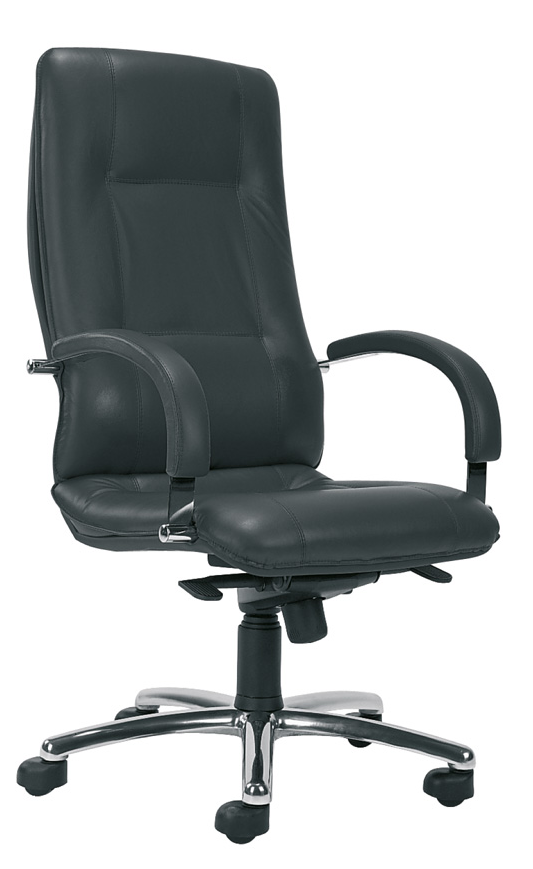 22. Krzesło szt. 2Krzesło o cechach charakterystycznych:szerokie, komfortowe siedzisko i ergonomicznie wyprofilowane oparciemiękkie, tapicerowane siedzisko i oparcierama stalowa, chromowanastalowe podłokietniki z drewnianymi nakładkamimożliwość łączenia krzeseł w rzędy, przy pomocy zamontowanych na stałe zaczepów w wersjach CLICKmożliwość składowania w stosie (max. 4 szt.)Kolor tapicerki – niebieski, tkanina z gr. IWygląd jak na rysunku poglądowym23. Zabudowa kaloryfer 255x30x80 szt.1Zabudowa wykonana z płyty wiórowej obustronnie laminowanej o klasie higieniczności E1, obrzeże pcv dobrane pod kolor płyty. Elementy widoczne oklejone obrzeżem 1 mm.  Zabudowa składa się ze ,,szczebelków” połączonych elementem z płyty przykrywającym parapet i łączącą listwą dolną. Wieniec górny licowany ze szczebelkami. Kolor płyty–  fronty – dąb, szczegóły do uzgodnienia z Zamawiającym.Wygląd jak na rysunku poglądowym:24. Kontener 45x45x65 szt. 1Kontener mobilny wykonany z płyty wiórowej obustronnie laminowanej o klasie higieniczności E1, obrzeże pcv dobrane pod kolor płyty. Top oklejony obrzeżem 2 mm, pozostałe elementy widoczne oklejone obrzeżem 1 mm.  Korpus, plecy, oraz wieniec dolny wykonane z płyty grubości 18 mm, fronty wykonane z płyty 18 mm, wieniec górny wykonany z płyty grubości 25 mm. Kontener posiada 3 szuflady z zamkiem centralnym z dwoma kluczami łamanymi.  Top górny nachodzący na szuflady, licowany z frontem szuflad. Uchwyty metalowe o rozstawie min. 128  mm, forma prosta. Szuflady kontenera wyposażone w prowadnice rolkowe. Front szuflad montowany do szuflady za pomocą złącza ułatwiającego ewentualną regulację. Kontener na 4 kółkach z hamulcem. Korpus klejony, kontener montowany w fabryce producenta. Zamek montowany w najwyższej szufladzie. Kolor płyty–   dąb, szczegóły do uzgodnienia z Zamawiającym.Wygląd jak na rysunku poglądowym25. Listwy odbojowe 425x1,8x45 szt. 1Listwy wykonane  z płyty dwustronnie laminowanej o grubości 18 mm, o klasie higieniczności E1 , obrzeże pcv dobrane pod kolor blatu, grubości 1 mm. Przymocowane do ściany za pomocą dybli  montażowych.Kolor płyty–  dąb,  szczegóły do uzgodnienia z Zamawiającym.POKÓJ PRACOWNICZY JEDNOOSOBOWY26. Aneks kuchenny 90x65x220 szt.10Zabudowa wysoka  wykonana z płyty obustronnie laminowanej o klasie higieniczności E1. Fronty , korpusy i półki wykonane z płyty o grubości 18 mm, oklejone obrzeżem pcv o grubości 1 mm. Plecy – brak, istniejące płytki u Zamawiającego. Dolne fronty o wysokości ok. 720 mm, górne fronty o wysokości ok. 1400 mm. We wnętrzu szafki z dolnymi frontami dolnymi znajduje się zlewozmywak stalowy jednokomorowy z małym ociekaczem, należy wyciąć odpowiedni otwór w blacie, pod blatem wewnętrzna półka z otworem na syfon. Blat kuchenny laminowany o grubości min. 28 mm, fabrycznie zaoblony. We wnętrzu szafki z górnymi frontami znajduje się dwupółkowy ociekacz i nad nim półka z płyty o grubości 18 mm.  Każdy z frontów posiada po min. dwa zawiasy puszkowe niklowane o średnicy puszki min 35 mm z możliwością regulacji w dwóch płaszczyznach, posiadające kąt rozwarcia do 110st. Szafka  posiada uchwyty metalowe o rozstawie min. 128 mm. Szafka musi posiadać metalowe stopki poziomujące, z możliwością regulacji od wnętrza szafki, stopki mocowane w 2 płaszczyznach – od boki i od przodu szafki, cokół o wysokości ok. 50 mm. Korpus klejony, szafka montowana w fabryce producenta. Kolor płyty– dąb,  szczegóły do uzgodnienia z Zamawiającym.Wygląd jak na rysunku poglądowym27. Szafa ubraniowa 60x40x220 szt. 10Szafa ubraniowa z drzwiami uchylnymi, wykonana z płyty wiórowej obustronnie laminowanej o klasie higieniczności E1, obrzeże pcv dobrane pod kolor płyty. Elementy widoczne oklejone obrzeżem pcv 2 mm, fronty półek oklejone obrzeżem pcv o  grubości 1 mm. Korpus, półki, oraz wieniec dolny wykonane z płyty grubości 18 mm, fronty wykonane z płyty grubości 18 mm, wieniec górny wykonany z płyty grubości 25 mm oklejony obrzeżem pcv o grubości 1 mm i promieniu R=3. Plecy szafy wykonane z płyty wiórowej obustronnie laminowanej grubości min. 8 mm w kolorze mebla. Plecy muszą być wsuwane w nafrezowane rowki w bokach i  wieńcu górnym szafki, dodatkowo przymocowane do ścianek bocznych kątownikami. Nie dopuszcza się pleców nakładanych. Szafa musi posiadać minimum 3 zawiasy puszkowe niklowane o średnicy puszki min 35 mm z możliwością regulacji w dwóch płaszczyznach (na jedno skrzydło drzwi) o kącie rozwarcia do 110 stopni. Szafa wyposażona w wysuwny wieszak na ubrania, mocowany pod półką konstrukcyjną. Wieniec górny licowany z drzwiami szafy, wieniec dolny chowany za drzwiami szafy. Szafa musi posiadać metalowe stopki poziomujące, z możliwością regulacji od wnętrza szafy, stopki mocowane w dwóch płaszczyznach – do boku i do przodu szafy, cokół o wysokości ok. 50 mm. Uchwyty metalowe o rozstawie min. 128  mm, forma prosta. Szafa wyposażona w zamek meblowy z dwoma kluczami łamanymi.  Korpus klejony, szafka montowana w fabryce producenta. Kolor płyty–  dąb,  szczegóły do uzgodnienia z Zamawiającym.Wygląd jak na rysunku poglądowym28. Szafa aktowa 80x40x220 szt. 10Szafa z drzwiami uchylnymi, wykonana z płyty wiórowej obustronnie laminowanej o klasie higieniczności E1, obrzeże pcv dobrane pod kolor płyty. Elementy widoczne oklejone obrzeżem pcv 1 mm, fronty półek oklejone obrzeżem pcv grubości 2 mm. Korpus, półki, oraz wieniec dolny wykonane z płyty grubości 18 mm, fronty wykonane z płyty grubości 18 mm, wieniec górny wykonany z płyty grubości 25 mm oklejony obrzeżem pcv o grubości 2 mm i promieniu R=3. Plecy szafy wykonane z płyty wiórowej obustronnie laminowanej grubości min. 8 mm w kolorze mebla. Plecy muszą być wsuwane w nafrezowane rowki w bokach i i wieńcu górnym szafki, dodatkowo przymocowane do ścianek bocznych kątownikami. Nie dopuszcza się pleców nakładanych. Szafa musi posiadać minimum 3 zawiasy puszkowe niklowane o średnicy puszki min 35 mm z możliwością regulacji w dwóch płaszczyznach (na jedno skrzydło drzwi) o kącie rozwarcia do 110 stopni. Szafa  wyposażona w póki na segregatory- ilość 6 sztuk- odległość między półkami min. 330 mm.  Cokół wysokości 50 mm. Wieniec górny licowany z drzwiami szafy, wieniec dolny chowany za drzwiami szafy. Szafa musi posiadać metalowe stopki poziomujące, z możliwością regulacji od wnętrza szafy, stopki mocowane w dwóch płaszczyznach – do boku i do cokołu szafy. Uchwyty metalowe o rozstawie min. 128 mm, w kolorze aluminium, forma prosta. Kolor płyty–   dąb szczegóły do uzgodnienia z Zamawiającym.Wygląd jak na rysunku poglądowym29. Regał 80x40x220 szt. 20Regał z drzwiami uchylnymi w dolnej części o wysokości ok. 720 mm, w środkowej części z dwoma otwartymi półkami- wysokość między półami min. 320 mm, z drzwiami uchylnymi w górnej części o wysokości ok. 720 mm, wykonany z płyty wiórowej obustronnie laminowanej o klasie higieniczności E1, obrzeże pcv dobrane pod kolor płyty. Elementy widoczne oklejone obrzeżem pcv grubości 2 mm, fronty półek oklejone obrzeżem pcv grubości 1 mm. Korpus, fronty , półki oraz wieniec dolny wykonane z płyty grubości 18 mm, wieniec górny wykonany z płyty grubości 25 mm. Plecy regału wykonane z płyty wiórowej obustronnie laminowanej grubości min. 8 mm w kolorze mebla. Plecy muszą być wsuwane w nafrezowane rowki w bokach i i wieńcu górnym szafki, dodatkowo przymocowane do ścianek bocznych kątownikami. Nie dopuszcza się pleców nakładanych. Fronty regału muszą posiadać minimum 2 zawiasy puszkowe niklowane o średnicy puszki min 35 mm z możliwością regulacji w dwóch płaszczyznach (na jedno skrzydło drzwi) o kącie rozwarcia do 110 stopni. Regał musi posiadać metalowe stopki poziomujące, z możliwością regulacji od wnętrza , stopki mocowane w dwóch płaszczyznach – do boku  i do cokołu , cokół o wysokości ok. 50 mm. Uchwyty metalowe w kolorze aluminium o rozstawie min. 128 mm, forma prosta . W zamkniętych częściach regału zamontowane półki  z możliwością regulacji w 5 pozycjach, co 32 mm.Kolor płyty– dąb, szczegóły do uzgodnienia z Zamawiającym.Wygląd jak na rysunku poglądowym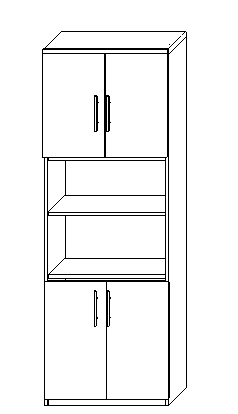 30. Komoda 70x40x90 szt. 20Komoda z drzwiami uchylnymi, wykonana z płyty wiórowej obustronnie laminowanej o klasie higieniczności E1, obrzeże pcv dobrane pod kolor płyty. Elementy widoczne oklejone obrzeżem 1 mm, fronty półek oklejone obrzeże pcv grubości 1 mm. Korpus, półki, oraz wieniec dolny wykonane z płyty grubości 18 mm, fronty wykonane z płyty 18 mm, wieniec górny wykonany z płyty grubości 25 mm oklejony obrzeżem pcv o grubości 1 mm. Plecy szafki wykonane z płyty wiórowej obustronnie laminowanej grubości min. 8  mm w kolorze mebla. Plecy muszą być wsuwane w nafrezowane rowki w bokach i wieńcu górnym szafki, dodatkowo przymocowane do ścianek bocznych kątownikami. Nie dopuszcza się pleców nakładanych. Fronty muszą posiadać po dwa zawiasy puszkowe niklowane o średnicy puszki min 35 mm z możliwością regulacji w dwóch płaszczyznach, posiadające kąt rozwarcia do 110st. Cokół o wysokości ok.50 mm. Wieniec górny licowany z drzwiami szafki, wieniec dolny chowany za drzwiami szafki. Szafka musi posiadać metalowe stopki poziomujące, z możliwością regulacji od wnętrza szafy, stopki mocowane w 2 płaszczyznach – do boku i do cokołu szafki. Uchwyty metalowe o rozstawie min. 128 m, forma prosta.  Szafka posiada 2 półki z możliwością regulacji w 5 pozycjach, co 32 mm.Kolor płyty–  dąb,  szczegóły do uzgodnienia z Zamawiającym.Wygląd jak na rysunku poglądowym:31. Komoda z szufladami 80x40x90 szt. 10Komoda z szufladami, wykonana z płyty wiórowej obustronnie laminowanej o klasie higieniczności E1, obrzeże pcv dobrane pod kolor płyty. Top oklejony obrzeżem 2 mm, pozostałe elementy widoczne oklejone obrzeżem 2 mm.  Korpus, plecy, oraz wieniec dolny wykonane z płyty grubości 18 mm, fronty wykonane z płyty 18 mm, wieniec górny wykonany z płyty grubości 25 mm. Komoda posiada 3 szuflady z zamkiem centralnym z dwoma kluczami łamanymi. Uchwyty metalowe o rozstawie min. 128  mm. Szuflady wyposażone w prowadnice rolkowe. Front szuflad montowany do szuflady za pomocą złącza ułatwiającego ewentualną regulację. Cokół o wysokości ok.50 mm. Wieniec górny licowany z drzwiami szafki, wieniec dolny chowany za drzwiami szafki. Szafka musi posiadać metalowe stopki poziomujące, z możliwością regulacji od wnętrza szafy, stopki mocowane w 2 płaszczyznach – do boku i do cokołu szafki.  Korpus klejony, kontener montowany w fabryce producenta. Zamek montowany w najwyższej szufladzie. Kolor płyty– dąb, szczegóły do uzgodnienia z Zamawiającym.Wygląd jak na rysunku poglądowym.32.  Biurko 140x190x75 szt.10Biurko w kształcie litery „L”. Blat i nogi biurka wykonane z płyty obustronnie laminowanej o klasie higieniczności E1,  grubości 25 mm, oklejonej obrzeżem pcv o  grubości 2 mm, w kolorze płyty. Blendy wykonane z  płyty obustronnie laminowanej o klasie higieniczności E1,  grubości 18 mm, oklejonej obrzeżem pcv o  grubości 1 mm, w kolorze płyty. Blendy zamocowane za pomocą złączny mimośrodowych do blatu i nóg biurka. W biurku należy zamontować przelotki na kable- umiejscowienie ustalić z Zamawiającym podczas montażu.  Elementy biurka połączone ze sobą za pomocą wysokiej jakości złączy mimośrodowych. Korpus klejony, montowany w fabryce producenta.Kolor płyty–   dąb,  szczegóły do uzgodnienia z Zamawiającym.Wygląd jak na rysunku poglądowym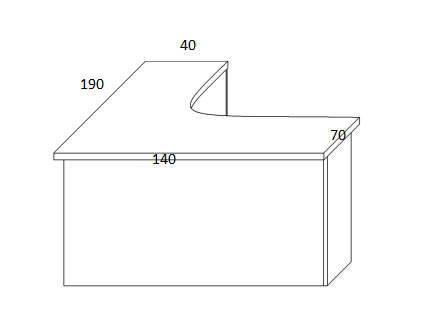 33. Kontener 45x45x65 szt. 10Kontener mobilny wykonany z płyty wiórowej obustronnie laminowanej o klasie higieniczności E1, obrzeże pcv dobrane pod kolor płyty. Top oklejony obrzeżem 2 mm, pozostałe elementy widoczne oklejone obrzeżem 1 mm.  Korpus, plecy, oraz wieniec dolny wykonane z płyty grubości 18 mm, fronty wykonane z płyty 18 mm, wieniec górny wykonany z płyty grubości 25 mm. Kontener posiada 3 szuflady z zamkiem centralnym z dwoma kluczami łamanymi.  Top górny nachodzący na szuflady, licowany z frontem szuflad. Uchwyty metalowe o rozstawie min. 128  mm, forma prosta. Szuflady kontenera wyposażone w prowadnice rolkowe. Front szuflad montowany do szuflady za pomocą złącza ułatwiającego ewentualną regulację. Kontener na 4 kółkach z hamulcem. Korpus klejony, kontener montowany w fabryce producenta. Zamek montowany w najwyższej szufladzie. Kolor płyty–   dąb, szczegóły do uzgodnienia z Zamawiającym.Wygląd jak na rysunku poglądowym34. Fotel szt. 10Fotel obrotowy o cechach charakterystycznych:Wysokość całkowita: 1110-1200 mm Wysokość siedziska: 435-525 mm Wysokość oparcia: 630 mm Szerokość siedziska: 525 mm Głębokość siedziska: 470 mm Podstawa:  pięcioramienna, materiał – tworzywo sztuczne Mechanizm: TILTmożliwość swobodnego kołysania się możliwość blokady oparcia w pozycji do pracy regulacja siły oporu oparcia płynna regulacja wysokości krzesła za pomocą podnośnika pneumatycznego Podnośnik: pneumatycznySiedzisko: tapicerowane Oparcie: tapicerowane Pianka siedziska: cięta Pianka oparcia: cięta Podłokietniki:  stałe, materiał – tworzywo  sztuczneWysokość podłokietnika: 220 mm Kolor tapicerki – niebieski, tkanina z gr. IWygląd jak na rysunku poglądowym35. Krzesła szt. 20Cechy charakterystyczne krzesła: Miękkie, tapicerowane siedziskoErgonomiczne, wyprofilowane oparcieRama – stalowa - chromowanaPodłokietniki  stalowe z plastikowymi nakładkamiMożliwość składowania w stosieKolor tapicerki – niebieski,  do ustalenia z Zamawiającym, tapicerka z grupy podstawowej CSkład: 100% włókno syntetyczne 
Gramatura: 225 g/m2 
Odporność na ścieranie: >= 30 000 cykli MartindaleWygląd jak na rysunku poglądowym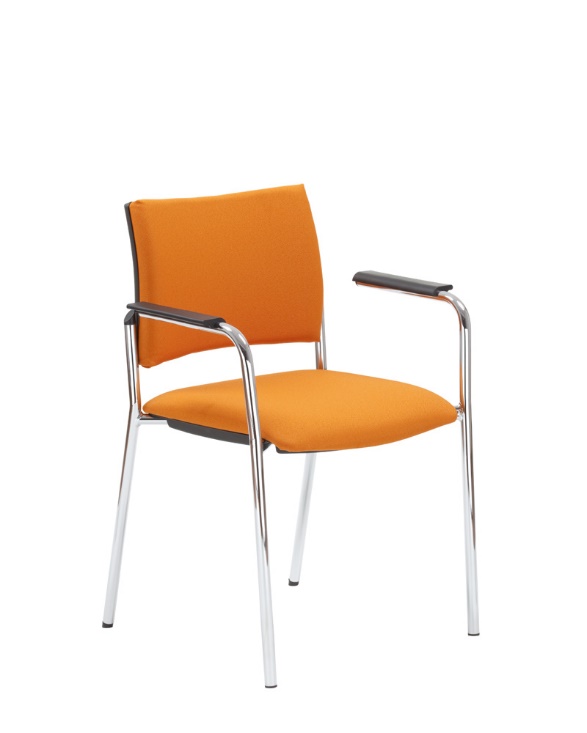 36. Listwy odbojowe 630x1,8x45 szt. 10Listwy wykonane  z płyty dwustronnie laminowanej o grubości 18 mm, o klasie higieniczności E1 , obrzeże pcv dobrane pod kolor blatu, grubości 1 mm. Przymocowane do ściany za pomocą dybli  montażowych.Kolor płyty– dąb, szczegóły do uzgodnienia z Zamawiającym.POKÓJ PRACOWNICZY DWUOSOBOWY37. Aneks kuchenny 100x60x220 szt.9Zabudowa wysoka  wykonana z płyty obustronnie laminowanej o klasie higieniczności E1. Fronty , korpusy i półki wykonane z płyty o grubości 18 mm, oklejone obrzeżem pcv o grubości 1 mm. Plecy – brak, istniejące płytki u Zamawiającego. Dolne fronty o wysokości ok. 720 mm, górne fronty o wysokości ok. 1400 mm. We wnętrzu szafki z dolnymi frontami dolnymi znajduje się zlewozmywak stalowy jednokomorowy z małym ociekaczem, należy wyciąć odpowiedni otwór w blacie, pod blatem wewnętrzna półka z otworem na syfon. Blat kuchenny laminowany o grubości min. 28 mm, fabrycznie zaoblony. We wnętrzu szafki z górnymi frontami znajduje się dwupółkowy ociekacz i nad nim półka z płyty o grubości 18 mm.  Każdy z frontów posiada po min. dwa zawiasy puszkowe niklowane o średnicy puszki min 35 mm z możliwością regulacji w dwóch płaszczyznach, posiadające kąt rozwarcia do 110st. Szafka  posiada uchwyty metalowe o rozstawie min. 128 mm. Szafka musi posiadać metalowe stopki poziomujące, z możliwością regulacji od wnętrza szafki, stopki mocowane w 2 płaszczyznach – od boki i od przodu szafki, cokół o wysokości ok. 50 mm. Korpus klejony, szafka montowana w fabryce producenta. Kolor płyty–  dąb,  szczegóły do uzgodnienia z Zamawiającym.Wygląd jak na rysunku poglądowym38. Szafa ubraniowa 60x40x220 szt. 9Szafa ubraniowa z drzwiami uchylnymi, wykonana z płyty wiórowej obustronnie laminowanej o klasie higieniczności E1, obrzeże pcv dobrane pod kolor płyty. Elementy widoczne oklejone obrzeżem pcv 2 mm, fronty półek oklejone obrzeżem pcv o  grubości 1 mm. Korpus, półki, oraz wieniec dolny wykonane z płyty grubości 18 mm, fronty wykonane z płyty grubości 18 mm, wieniec górny wykonany z płyty grubości 25 mm oklejony obrzeżem pcv o grubości 1 mm i promieniu R=3. Plecy szafy wykonane z płyty wiórowej obustronnie laminowanej grubości min. 8 mm w kolorze mebla. Plecy muszą być wsuwane w nafrezowane rowki w bokach i  wieńcu górnym szafki, dodatkowo przymocowane do ścianek bocznych kątownikami. Nie dopuszcza się pleców nakładanych. Szafa musi posiadać minimum 3 zawiasy puszkowe niklowane o średnicy puszki min 35 mm z możliwością regulacji w dwóch płaszczyznach (na jedno skrzydło drzwi) o kącie rozwarcia do 110 stopni. Szafa wyposażona w wysuwny wieszak na ubrania, mocowany pod półką konstrukcyjną. Wieniec górny licowany z drzwiami szafy, wieniec dolny chowany za drzwiami szafy. Szafa musi posiadać metalowe stopki poziomujące, z możliwością regulacji od wnętrza szafy, stopki mocowane w dwóch płaszczyznach – do boku i do przodu szafy, cokół o wysokości ok. 50 mm. Uchwyty metalowe o rozstawie min. 128  mm, forma prosta. Szafa wyposażona w zamek meblowy z dwoma kluczami łamanymi.  Korpus klejony, szafka montowana w fabryce producenta. Kolor płyty–  fronty – dąb,  szczegóły do uzgodnienia z Zamawiającym.Wygląd jak na rysunku poglądowym39. Komoda 80x40x90 szt. 9Komoda z drzwiami uchylnymi, wykonana z płyty wiórowej obustronnie laminowanej o klasie higieniczności E1, obrzeże pcv dobrane pod kolor płyty. Elementy widoczne oklejone obrzeżem 1 mm, fronty półek oklejone obrzeże pcv grubości 1 mm. Korpus, półki, oraz wieniec dolny wykonane z płyty grubości 18 mm, fronty wykonane z płyty 18 mm, wieniec górny wykonany z płyty grubości 25 mm oklejony obrzeżem pcv o grubości 1 mm. Plecy szafki wykonane z płyty wiórowej obustronnie laminowanej grubości min. 8  mm w kolorze mebla. Plecy muszą być wsuwane w nafrezowane rowki w bokach i wieńcu górnym szafki, dodatkowo przymocowane do ścianek bocznych kątownikami. Nie dopuszcza się pleców nakładanych. Fronty muszą posiadać po dwa zawiasy puszkowe niklowane o średnicy puszki min 35 mm z możliwością regulacji w dwóch płaszczyznach, posiadające kąt rozwarcia do 110st. Cokół o wysokości ok.50 mm. Wieniec górny licowany z drzwiami szafki, wieniec dolny chowany za drzwiami szafki. Szafka musi posiadać metalowe stopki poziomujące, z możliwością regulacji od wnętrza szafy, stopki mocowane w 2 płaszczyznach – do boku i do cokołu szafki. Uchwyty metalowe o rozstawie min. 128 m, forma prosta.  Szafka posiada 2 półki z możliwością regulacji w 5 pozycjach, co 32 mm.Kolor płyty–  fronty – dąb,  szczegóły do uzgodnienia z Zamawiającym.Wygląd jak na rysunku poglądowym:40. Biurko 263x145x75 szt. 9Blat i nogi biurka wykonane z płyty obustronnie laminowanej o klasie higieniczności E1,  grubości 25 mm, oklejonej obrzeżem pcv o  grubości 2 mm, w kolorze płyty. Blendy wykonane z  płyty obustronnie laminowanej o klasie higieniczności E1,  grubości 18 mm, oklejonej obrzeżem pcv o  grubości 1 mm, w kolorze płyty. Blendy zamocowane za pomocą złączny mimośrodowych do blatu i nóg biurka. W biurku należy zamontować przelotki na kable- umiejscowienie ustalić z Zamawiającym podczas montażu.  Elementy biurka połączone ze sobą za pomocą wysokiej jakości złączy mimośrodowych. Korpus klejony, montowany w fabryce producenta.Kolor płyty–  fronty – dąb,  szczegóły do uzgodnienia z Zamawiającym.Wygląd jak na rysunku poglądowym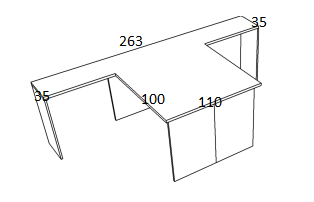 41. Kontener 45x45x65 szt. 18Kontener mobilny wykonany z płyty wiórowej obustronnie laminowanej o klasie higieniczności E1, obrzeże pcv dobrane pod kolor płyty. Top oklejony obrzeżem 2 mm, pozostałe elementy widoczne oklejone obrzeżem 1 mm.  Korpus, plecy, oraz wieniec dolny wykonane z płyty grubości 18 mm, fronty wykonane z płyty 18 mm, wieniec górny wykonany z płyty grubości 25 mm. Kontener posiada 3 szuflady z zamkiem centralnym z dwoma kluczami łamanymi.  Top górny nachodzący na szuflady, licowany z frontem szuflad. Uchwyty metalowe o rozstawie min. 128  mm, forma prosta. Szuflady kontenera wyposażone w prowadnice rolkowe. Front szuflad montowany do szuflady za pomocą złącza ułatwiającego ewentualną regulację. Kontener na 4 kółkach z hamulcem. Korpus klejony, kontener montowany w fabryce producenta. Zamek montowany w najwyższej szufladzie. Kolor płyty–  fronty – dąb, szczegóły do uzgodnienia z Zamawiającym.Wygląd jak na rysunku poglądowym42. Szafa aktowa 80x40x220 szt. 18Szafa z drzwiami uchylnymi, wykonana z płyty wiórowej obustronnie laminowanej o klasie higieniczności E1, obrzeże pcv dobrane pod kolor płyty. Elementy widoczne oklejone obrzeżem pcv 1 mm, fronty półek oklejone obrzeżem pcv grubości 2 mm. Korpus, półki, oraz wieniec dolny wykonane z płyty grubości 18 mm, fronty wykonane z płyty grubości 18 mm, wieniec górny wykonany z płyty grubości 25 mm oklejony obrzeżem pcv o grubości 2 mm i promieniu R=3. Plecy szafy wykonane z płyty wiórowej obustronnie laminowanej grubości min. 8 mm w kolorze mebla. Plecy muszą być wsuwane w nafrezowane rowki w bokach i i wieńcu górnym szafki, dodatkowo przymocowane do ścianek bocznych kątownikami. Nie dopuszcza się pleców nakładanych. Szafa musi posiadać minimum 3 zawiasy puszkowe niklowane o średnicy puszki min 35 mm z możliwością regulacji w dwóch płaszczyznach (na jedno skrzydło drzwi) o kącie rozwarcia do 110 stopni. Szafa  wyposażona w póki na segregatory- ilość 6 sztuk- odległość między półkami min. 330 mm.  Cokół wysokości 50 mm. Wieniec górny licowany z drzwiami szafy, wieniec dolny chowany za drzwiami szafy. Szafa musi posiadać metalowe stopki poziomujące, z możliwością regulacji od wnętrza szafy, stopki mocowane w dwóch płaszczyznach – do boku i do cokołu szafy. Uchwyty metalowe o rozstawie min. 128 mm, w kolorze aluminium, forma prosta. Kolor płyty–  fronty – dąb szczegóły do uzgodnienia z Zamawiającym.Wygląd jak na rysunku poglądowym43. Regał 80x40x220 szt. 18Regał z drzwiami uchylnymi w dolnej części o wysokości ok. 720 mm, w środkowej części z dwoma otwartymi półkami- wysokość między półami min. 320 mm, z drzwiami uchylnymi w górnej części o wysokości ok. 720 mm, wykonany z płyty wiórowej obustronnie laminowanej o klasie higieniczności E1, obrzeże pcv dobrane pod kolor płyty. Elementy widoczne oklejone obrzeżem pcv grubości 2 mm, fronty półek oklejone obrzeżem pcv grubości 1 mm. Korpus, fronty , półki oraz wieniec dolny wykonane z płyty grubości 18 mm, wieniec górny wykonany z płyty grubości 25 mm. Plecy regału wykonane z płyty wiórowej obustronnie laminowanej grubości min. 8 mm w kolorze mebla. Plecy muszą być wsuwane w nafrezowane rowki w bokach i i wieńcu górnym szafki, dodatkowo przymocowane do ścianek bocznych kątownikami. Nie dopuszcza się pleców nakładanych. Fronty regału muszą posiadać minimum 2 zawiasy puszkowe niklowane o średnicy puszki min 35 mm z możliwością regulacji w dwóch płaszczyznach (na jedno skrzydło drzwi) o kącie rozwarcia do 110 stopni. Regał musi posiadać metalowe stopki poziomujące, z możliwością regulacji od wnętrza , stopki mocowane w dwóch płaszczyznach – do boku  i do cokołu , cokół o wysokości ok. 50 mm. Uchwyty metalowe w kolorze aluminium o rozstawie min. 128 mm, forma prosta . W zamkniętych częściach regału zamontowane półki  z możliwością regulacji w 5 pozycjach, co 32 mm.Kolor płyty– dąb, szczegóły do uzgodnienia z Zamawiającym.Wygląd jak na rysunku poglądowym44. Fotel szt.  18Fotel obrotowy o cechach charakterystycznych:Wysokość całkowita: 1110-1200 mm Wysokość siedziska: 435-525 mm Wysokość oparcia: 630 mm Szerokość siedziska: 525 mm Głębokość siedziska: 470 mm Podstawa:  pięcioramienna, materiał – tworzywo sztuczne Mechanizm: TILTmożliwość swobodnego kołysania się możliwość blokady oparcia w pozycji do pracy regulacja siły oporu oparcia płynna regulacja wysokości krzesła za pomocą podnośnika pneumatycznego Podnośnik: pneumatycznySiedzisko: tapicerowane Oparcie: tapicerowane Pianka siedziska: cięta Pianka oparcia: cięta Podłokietniki:  stałe, materiał – tworzywo  sztuczneWysokość podłokietnika: 220 mm Kolor tapicerki – niebieski, tkanina z gr. IWygląd jak na rysunku poglądowym45 Krzesło szt.  18Cechy charakterystyczne krzesła: Miękkie, tapicerowane siedziskoErgonomiczne,wyprofilowane oparcieRama – stalowa - chromowanaPodłokietniki  stalowe z plastikowymi nakładkamiMożliwość składowania w stosieKolor tapicerki – niebieski,  do ustalenia z Zamawiającym, tapicerka z grupy podstawowej CSkład: 100% włókno syntetyczne 
Gramatura: 225 g/m2 
Odporność na ścieranie: >= 30 000 cykli MartindaleWygląd jak na rysunku poglądowym46. Dostawka 110x40x75 szt. 9Blat grubości 25 mm, wykonany z płyty dwustronnie laminowanej, o klasie higieniczności E1 oklejony obrzeżem pcv dobranym pod kolor blatu, grubości 2mm. Nogi  wykonane ze stalowej rury o przekroju Ø 50 mm, malowane proszkowo w kolorze RAL 9006. Nogi dostawki zakończone czarnymi plastikowymi stopkami umożliwiającymi poziomowanie w zakresie +15mmKolor płyty– dąb , szczegóły do uzgodnienia z Zamawiającym.Wygląd jak na rysunku poglądowym47-48. Listwy odbojowe 280x1,8x45 szt.9, 320x1,8x45 szt.9Listwy wykonane  z płyty dwustronnie laminowanej o grubości 18 mm, o klasie higieniczności E1 , obrzeże pcv dobrane pod kolor blatu, grubości 1 mm. Przymocowane do ściany za pomocą dybli  montażowych.Kolor płyty– dąb, szczegóły do uzgodnienia z Zamawiającym.POKÓJ SOCJALNY49. Biurko 140x80x75 szt.1Blat biurka wykonany z płyty obustronnie laminowanej o klasie higieniczności E1,  grubości 25 mm, oklejonej obrzeżem pcv o  grubości 2 mm, w kolorze płyty. Nogi i blenda ,wykonane z  płyty obustronnie laminowanej o klasie higieniczności E1,  grubości 18 mm, oklejonej obrzeżem pcv o  grubości 1 mm, w kolorze płyty.  Blenda cofnięta o ok. 20 cm względem krawędzi aby umożliwić wsunięcie krzesła. Elementy biurka połączone ze sobą za pomocą wysokiej jakości złączy mimośrodowych. Biurko wyposażone w półkę pod klawiaturę  - prowadnice rolkowe, umiejscowienie półki ustalić z Zamawiającym podczas montażu. W biurku zamontować plastikowe przelotki na kable, umiejscowienie ustalić z Zamawiającym podczas montażu.Kolor płyty–  fronty – dąb,  szczegóły do uzgodnienia z Zamawiającym.Wygląd jak na rysunku poglądowym50. Kontener 45x45x65 szt. 1Kontener mobilny wykonany z płyty wiórowej obustronnie laminowanej o klasie higieniczności E1, obrzeże pcv dobrane pod kolor płyty. Top oklejony obrzeżem 2 mm, pozostałe elementy widoczne oklejone obrzeżem 1 mm.  Korpus, plecy, oraz wieniec dolny wykonane z płyty grubości 18 mm, fronty wykonane z płyty 18 mm, wieniec górny wykonany z płyty grubości 25 mm. Kontener posiada 3 szuflady z zamkiem centralnym z dwoma kluczami łamanymi.  Top górny nachodzący na szuflady, licowany z frontem szuflad. Uchwyty metalowe o rozstawie min. 128  mm, forma prosta. Szuflady kontenera wyposażone w prowadnice rolkowe. Front szuflad montowany do szuflady za pomocą złącza ułatwiającego ewentualną regulację. Kontener na 4 kółkach z hamulcem. Korpus klejony, kontener montowany w fabryce producenta. Zamek montowany w najwyższej szufladzie. Kolor płyty–  fronty – dąb, szczegóły do uzgodnienia z Zamawiającym.Wygląd jak na rysunku poglądowym51. Fotel szt. 1Fotel obrotowy o cechach charakterystycznych:Wysokość całkowita: 1110-1200 mm Wysokość siedziska: 435-525 mm Wysokość oparcia: 630 mm Szerokość siedziska: 525 mm Głębokość siedziska: 470 mm Podstawa:  pięcioramienna, materiał – tworzywo sztuczne Mechanizm: TILTmożliwość swobodnego kołysania się możliwość blokady oparcia w pozycji do pracy regulacja siły oporu oparcia płynna regulacja wysokości krzesła za pomocą podnośnika pneumatycznego Podnośnik: pneumatycznySiedzisko: tapicerowane Oparcie: tapicerowane Pianka siedziska: cięta Pianka oparcia: cięta Podłokietniki:  stałe, materiał – tworzywo  sztuczneWysokość podłokietnika: 220 mm Kolor tapicerki – niebieski, tkanina z gr. IWygląd jak na rysunku poglądowym52. Krzesło szt. 2Cechy charakterystyczne krzesła: Miękkie, tapicerowane siedziskoErgonomiczne,wyprofilowane oparcieRama – stalowa - chromowanaPodłokietniki  stalowe z plastikowymi nakładkamiMożliwość składowania w stosieKolor tapicerki – niebieski,  do ustalenia z Zamawiającym, tapicerka z grupy podstawowej CSkład: 100% włókno syntetyczne 
Gramatura: 225 g/m2 
Odporność na ścieranie: >= 30 000 cykli MartindaleWygląd jak na rysunku poglądowym53. Aneks kuchenny 200x65x220 szt. 1Zabudowa wysoka  wykonana z płyty obustronnie laminowanej o klasie higieniczności E1. Fronty , korpusy i półki wykonane z płyty o grubości 18 mm, oklejone obrzeżem pcv o grubości 1 mm.  Drzwi zewnętrzne zabudowy – 2 x dwuskrzydłowe drzwi łamane, na dolnym torze jezdnym, otwierane na prawą i lewą stronę. We wnętrzu – w dolnej części znajduje się-od lewej: szafka z lodówką – 65 cm , szafka półkami ok. 25 cm, szafka pod zlewozmywakiem – ok. 50 cm, szafka otwarta z przeznaczeniem na lodówkę – ok. 65 cm i szafka z półkami – ok. 65 cm , szafka pod zlewem – 100 cm wysokość dolnych szafek to 86 cm – sugerujemy się wysokością lodówki  - 85 cm ! W skład zabudowy wchodzi zlewozmywak stalowy- jedmnokomorowy z półociekaczem, należy zamontować zlewozmywak w blacie podczas montażu.  Blat kuchenny laminowany o grubości min. 28 mm, fabrycznie zaoblony. We wnętrzu – górnej części, znajdują się szafki wiszące o wysokości 72 cm i głębokości 30 cm- pokazane na rysunku poglądowym.  Uchwyty metalowe o rozstawie min. 128 mm – do drzwi zewnętrznych łamanych.  Zabudowa nie posiada pleców , topu dolnego i topu górnego, posiada natomiast listwy łączące i stabilizujące pozostałe elementy zabudowy.Kolor płyty– dąb, szczegóły do uzgodnienia z Zamawiającym.Wygląd jak na rysunku poglądowym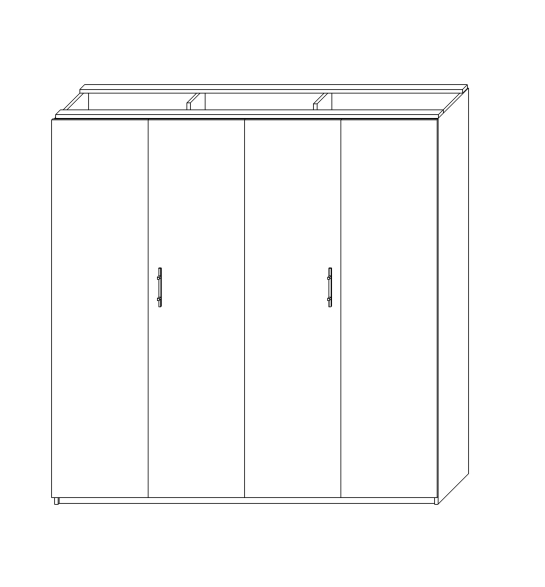 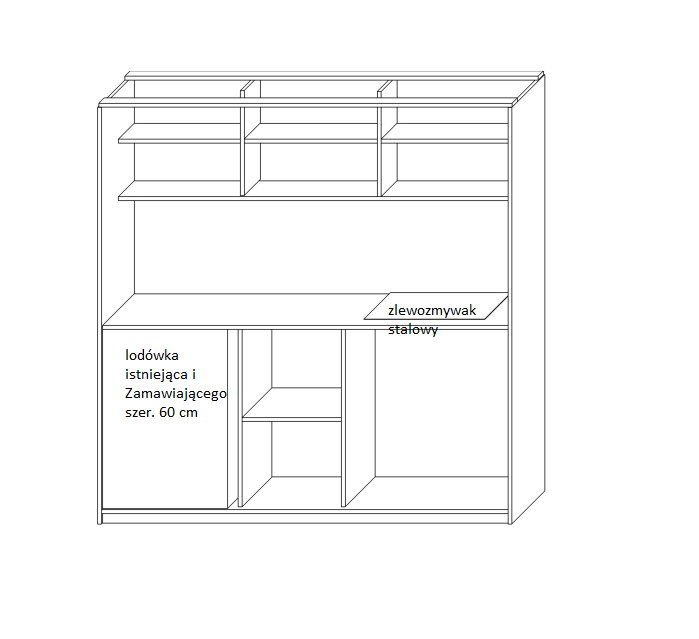 54. Szafa aktowa 80x40x220 szt. 3Szafa z drzwiami uchylnymi, wykonana z płyty wiórowej obustronnie laminowanej o klasie higieniczności E1, obrzeże pcv dobrane pod kolor płyty. Elementy widoczne oklejone obrzeżem pcv 1 mm, fronty półek oklejone obrzeżem pcv grubości 2 mm. Korpus, półki, oraz wieniec dolny wykonane z płyty grubości 18 mm, fronty wykonane z płyty grubości 18 mm, wieniec górny wykonany z płyty grubości 25 mm oklejony obrzeżem pcv o grubości 2 mm i promieniu R=3. Plecy szafy wykonane z płyty wiórowej obustronnie laminowanej grubości min. 8 mm w kolorze mebla. Plecy muszą być wsuwane w nafrezowane rowki w bokach i i wieńcu górnym szafki, dodatkowo przymocowane do ścianek bocznych kątownikami. Nie dopuszcza się pleców nakładanych. Szafa musi posiadać minimum 3 zawiasy puszkowe niklowane o średnicy puszki min 35 mm z możliwością regulacji w dwóch płaszczyznach (na jedno skrzydło drzwi) o kącie rozwarcia do 110 stopni. Szafa  wyposażona w póki na segregatory- ilość 6 sztuk- odległość między półkami min. 330 mm.  Cokół wysokości 50 mm. Wieniec górny licowany z drzwiami szafy, wieniec dolny chowany za drzwiami szafy. Szafa musi posiadać metalowe stopki poziomujące, z możliwością regulacji od wnętrza szafy, stopki mocowane w dwóch płaszczyznach – do boku i do cokołu szafy. Uchwyty metalowe o rozstawie min. 128 mm, w kolorze aluminium, forma prosta. Kolor płyty–  fronty – dąb szczegóły do uzgodnienia z Zamawiającym.Wygląd jak na rysunku poglądowym55. Komoda 80x40x90  szt.2Komoda z drzwiami uchylnymi, wykonana z płyty wiórowej obustronnie laminowanej o klasie higieniczności E1, obrzeże pcv dobrane pod kolor płyty. Elementy widoczne oklejone obrzeżem 1 mm, fronty półek oklejone obrzeże pcv grubości 1 mm. Korpus, półki, oraz wieniec dolny wykonane z płyty grubości 18 mm, fronty wykonane z płyty 18 mm, wieniec górny wykonany z płyty grubości 25 mm oklejony obrzeżem pcv o grubości 1 mm. Plecy szafki wykonane z płyty wiórowej obustronnie laminowanej grubości min. 8  mm w kolorze mebla. Plecy muszą być wsuwane w nafrezowane rowki w bokach i wieńcu górnym szafki, dodatkowo przymocowane do ścianek bocznych kątownikami. Nie dopuszcza się pleców nakładanych. Fronty muszą posiadać po dwa zawiasy puszkowe niklowane o średnicy puszki min 35 mm z możliwością regulacji w dwóch płaszczyznach, posiadające kąt rozwarcia do 110st. Cokół o wysokości ok.50 mm. Wieniec górny licowany z drzwiami szafki, wieniec dolny chowany za drzwiami szafki. Szafka musi posiadać metalowe stopki poziomujące, z możliwością regulacji od wnętrza szafy, stopki mocowane w 2 płaszczyznach – do boku i do cokołu szafki. Uchwyty metalowe o rozstawie min. 128 m, forma prosta.  Szafka posiada 2 półki z możliwością regulacji w 5 pozycjach, co 32 mm.Kolor płyty–  fronty – dąb,  szczegóły do uzgodnienia z Zamawiającym.Wygląd jak na rysunku poglądowym:56. Listwy odbojowe 640x1,8x45 szt.1Listwy wykonane  z płyty dwustronnie laminowanej o grubości 18 mm, o klasie higieniczności E1 , obrzeże pcv dobrane pod kolor blatu, grubości 1 mm. Przymocowane do ściany za pomocą dybli  montażowych.Kolor płyty– dąb, szczegóły do uzgodnienia z Zamawiającym.SALA SEMINARYJNA 57. Stół  160x80x75 szt. 1Blat stołu wykonany z płyty obustronnie melaminowanej klasy E1 grubości min. 36 mm, oklejone obrzeżem PCV gr. min 2 mm i promieniu R3.  Nogi o wymiarach 150x150, wykonane z elementów płyty obustronnie laminowanej o klasie higieniczności E1,  grubości 18 mm, oklejonej obrzeżem pcv o  grubości 1 mm, w kolorze płyty, skręconych w formę kwadratu. .Listwy  łączące nogi, wykonane z  płyty obustronnie laminowanej o klasie higieniczności E1,  grubości 18 mm, oklejonej obrzeżem pcv o  grubości 1 mm, w kolorze płyty.  Elementy stołu połączone ze sobą za pomocą wysokiej jakości złączy mimośrodowych. Korpus klejony, montowany w fabryce producenta.Kolor płyty– dąb, szczegóły do uzgodnienia z Zamawiającym.Wygląd jak na rysunku poglądowym 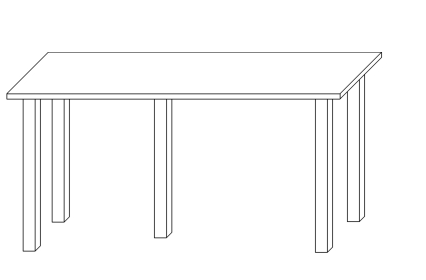 58. Stół 270x80x75 szt. 2Blat stołu wykonany z płyty obustronnie melaminowanej klasy E1 grubości min. 36 mm, oklejone obrzeżem PCV gr. min 2 mm i promieniu R3.  Nogi o wymiarach 150x150, wykonane z elementów płyty obustronnie laminowanej o klasie higieniczności E1,  grubości 18 mm, oklejonej obrzeżem pcv o  grubości 1 mm, w kolorze płyty, skręconych w formę kwadratu. .Listwy  łączące nogi, wykonane z  płyty obustronnie laminowanej o klasie higieniczności E1,  grubości 18 mm, oklejonej obrzeżem pcv o  grubości 1 mm, w kolorze płyty.  Elementy stołu połączone ze sobą za pomocą wysokiej jakości złączy mimośrodowych. Korpus klejony, montowany w fabryce producenta.Kolor płyty– dąb, szczegóły do uzgodnienia z Zamawiającym.Wygląd jak na rysunku poglądowym 59. Krzesło  szt.30Cechy charakterystyczne krzesła: Miękkie, tapicerowane siedziskoErgonomiczne,wyprofilowane oparcieRama – stalowa - chromowanaPodłokietniki  stalowe z plastikowymi nakładkamiMożliwość składowania w stosieKolor tapicerki – niebieski,  do ustalenia z Zamawiającym, tapicerka z grupy podstawowej CSkład: 100% włókno syntetyczne 
Gramatura: 225 g/m2 
Odporność na ścieranie: >= 30 000 cykli MartindaleWygląd jak na rysunku poglądowym60. Komoda 260x35x100 szt.1Komoda z drzwiami uchylnymi, wykonana z płyty wiórowej obustronnie laminowanej o klasie higieniczności E1, obrzeże pcv dobrane pod kolor płyty. Elementy widoczne oklejone obrzeżem 1 mm, fronty półek oklejone obrzeże pcv grubości 1 mm. Korpus, półki, oraz wieniec dolny wykonane z płyty grubości 18 mm, fronty wykonane z płyty 18 mm, wieniec górny wykonany z płyty grubości 25 mm oklejony obrzeżem pcv o grubości 1 mm. Plecy szafki wykonane z płyty wiórowej obustronnie laminowanej grubości min. 8  mm w kolorze mebla. Plecy muszą być wsuwane w nafrezowane rowki w bokach i wieńcu górnym szafki, dodatkowo przymocowane do ścianek bocznych kątownikami. Nie dopuszcza się pleców nakładanych. Fronty muszą posiadać po dwa zawiasy puszkowe niklowane o średnicy puszki min 35 mm z możliwością regulacji w dwóch płaszczyznach, posiadające kąt rozwarcia do 110st. Cokół o wysokości ok.50 mm. Wieniec górny licowany z drzwiami szafki, wieniec dolny chowany za drzwiami szafki. Szafka musi posiadać metalowe stopki poziomujące, z możliwością regulacji od wnętrza szafy, stopki mocowane w 2 płaszczyznach – do boku i do cokołu szafki. Uchwyty metalowe o rozstawie min. 128 m, forma prosta.  Szafka posiada 2 półki z możliwością regulacji w 5 pozycjach, co 32 mm.Kolor płyty–  fronty – dąb,  szczegóły do uzgodnienia z Zamawiającym.Wygląd jak na rysunku poglądowym: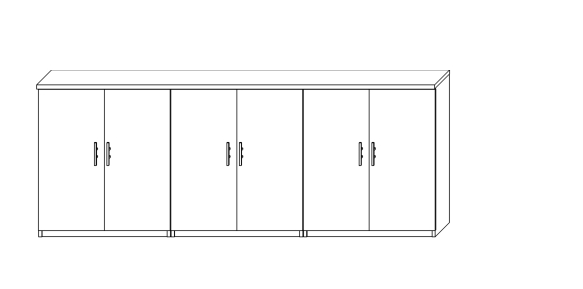 61 Szafka wisząca 85x30x72 szt. 1Szafka z drzwiami uchylnymi, wykonana z płyty wiórowej obustronnie laminowanej o klasie higieniczności E1, obrzeże pcv dobrane pod kolor płyty. Elementy widoczne oklejone obrzeżem 1 mm, fronty półek oklejone obrzeże pcv grubości 1 mm. Korpus, półki, oraz wieniec dolny wykonane z płyty grubości 18 mm, fronty wykonane z płyty 18 mm, wieniec górny wykonany z płyty grubości 18 mm oklejony obrzeżem pcv o grubości 2 mm i promieniu R3. Plecy szafki wykonane z płyty wiórowej obustronnie laminowanej grubości min. 8  mm w kolorze mebla. Plecy muszą być wsuwane w nafrezowane rowki w bokach i wieńcu górnym szafki, dodatkowo przymocowane do ścianek bocznych kątownikami. Nie dopuszcza się pleców nakładanych. Dwa zawiasy puszkowe niklowane o średnicy puszki min 35 mm z możliwością regulacji w dwóch płaszczyznach, posiadające kąt rozwarcia do 110st. Szafka wyposażona wewnątrz  w dwie półki wewnętrzne. Uchwyty metalowe,  kolor aluminium matowe o rozstawie min. 128 mm, forma prosta.   Korpus klejony, montowany w fabryce producenta. Szafka montowana do ściany za pomocą wysokiej jakości zawieszek meblowych.Kolor płyty– dąb,  szczegóły do uzgodnienia z Zamawiającym.Wygląd jak na rysunku poglądowym:Powyższy asortyment stanowi wyposażenie w budynku Arkus Politechniki Rzeszowskiej. Przed realizacją konieczna jest wizja lokalna, celem szczegółowego opomiarowania, dostosowania wyglądu mebli do wymagań  Zamawiającego i uzgodnień dotyczących kolorystyki i późniejszego ustawienia mebli.Zadanie nrNazwa zadania1Dostawa, montaż i ustawienie mebli dla Zakładu Finansów Bankowości i Rachunkowości oraz Katedry Systemów Zarządzania i Logistyki.Dostawa, montaż i ustawienie mebli dla Zakładu Finansów Bankowości i Rachunkowości oraz Katedry Systemów Zarządzania i Logistyki.